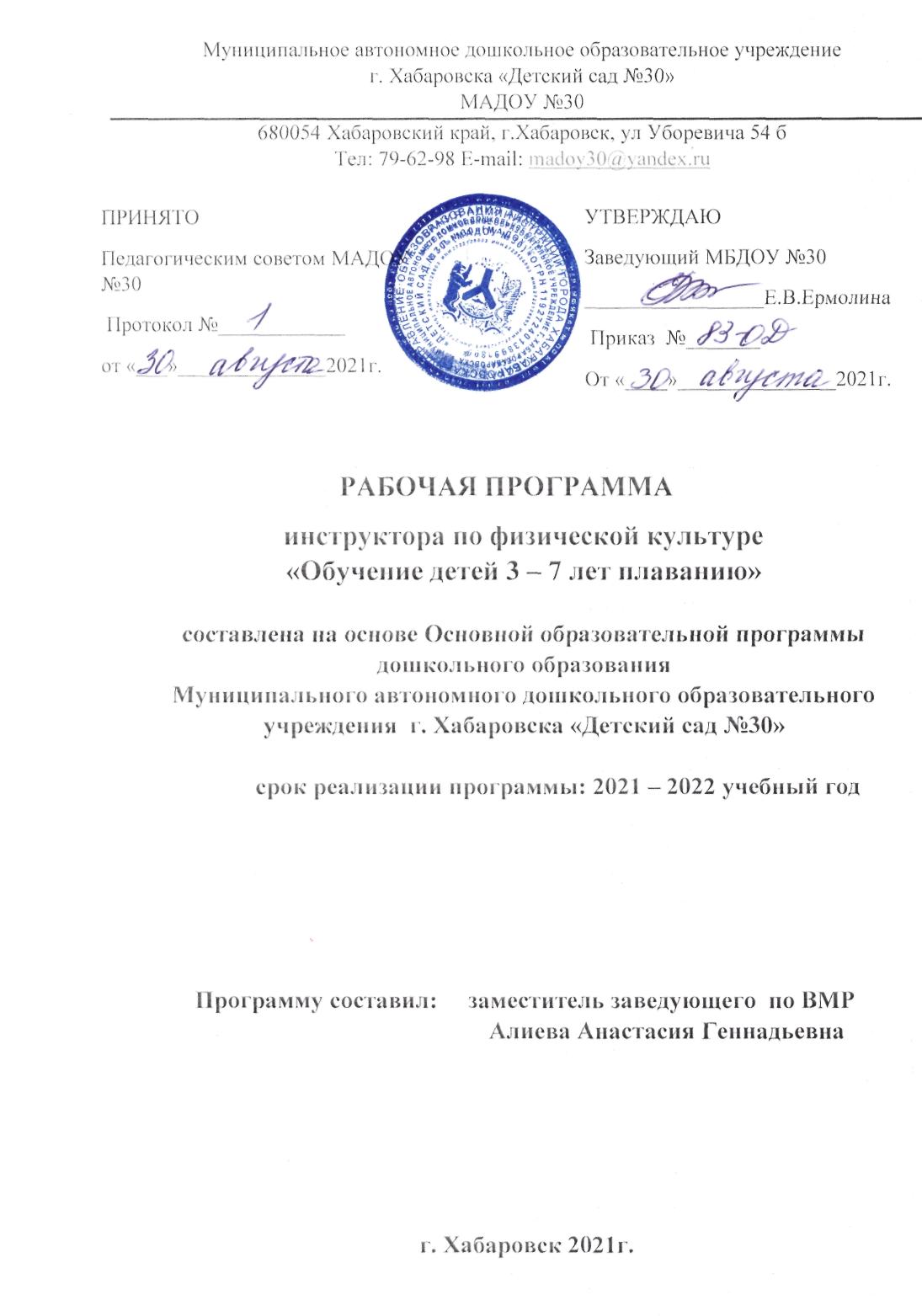 Содержание программы              I. Целевой разделПояснительная записка.Рабочая программа инструктора по физической культуре «Обучение плаванию детей 3 – 7лет» (далее – Программа) разработана в соответствии с Основной общеобразовательной программой дошкольного образования (далее - ООП ДО) Муниципального автономного дошкольного образовательного учреждения г. Хабаровска «Детский сад №30» (далее –МАДОУ №30), с учетом:- методического комплекса «Детство»: Примерной образовательной программы дошкольного образования Т.И.Бабаева, А.Г.Гогоберидзе, О.В.Солнцева и др. в соответствии с ФГОС ДО.;-	Парциальной программы «Обучение плаванию в детском саду» Т.И. Осокиной, Е.А. Тимофеевой, Т.Л. Богиной;-	Положения о рабочей программе педагога МАДОУ №30;-	Устав МАДОУ №30.Рабочая программа по физической культуре разработана в соответствии с требованиями основных нормативных документов:-	Федеральный закон РФ от 29.12.2012 № 273-ФЗ «Об образовании в Российской Федерации»;-	Приказ Министерства образования и науки Российской Федерации от 17.10.2013 года № 1155 «Об утверждении федерального государственного образовательного стандарта дошкольного образования»;-	Приказ Министерства образования и науки Российской Федерации от 30.08.2013 № 1014 «Об утверждении порядка организации и осуществления образовательной деятельности по основным общеобразовательным программам - образовательным программам дошкольного образования»;-	«Санитарно-эпидемиологические требования к организациям воспитания и обучения, отдыха и оздоровления детей и молодежи» СП 2.4.3648-20  от 01.01.2021 г.;-	«Гигиенические нормативы и требования к обеспечению безопасности и (или) безвредности для человека факторов среды обитания» СанПиН 1.2.3685-21  от 01.03.2021 г.;-	Письмом Минобразования от 02.06.1998г № 89/34-16 «О реализации права ДОО на выбор программ и педагогических технологий»;-	Письмо Рособрнадзора от 07 февраля 2014г.№015222/05382 «О дошкольных образовательных организациях».-	Письмо Департамента общего образования Министерства образования и науки Российской Федерации от 28 февраля 2014г. №08-249 «Комментарии к ФГОС дошкольного образования»-	Приказ Министерства образования и науки Российской Федерации от 30августа2013года №1014 «Об утверждении Порядка организации и осуществления образовательной деятельности по основным общеобразовательным программам- образовательным программам дошкольного образования»Программа обеспечивает разностороннее развитие детей в возрасте от 3 до 7 лет с учётом их возрастных и индивидуальных особенностей по направлению - физическое развитие (плавание)Изменения в Программу вносятся на основании решения педагогического совета по мере необходимости.Плавание является уникальным видом физических упражнений, превосходным средством для развития и совершенствования физических качеств ребенка дошкольного возраста и оказывает существенное влияние на состояние его здоровья. Это одна из эффективнейших форм закаливания и профилактика многих заболеваний. Занятия плаванием имеют огромное воспитательное значение. Они создают условия для формирования личности. А также приобщают детей к спортивному плаванию и другим видам спорта, ориентируют на выбор профессии, хобби.Одно из важнейших значений массового обучения плаванию детей дошкольного возраста – это залог безопасности на воде, осознанного безопасного поведения, а значит уменьшение несчастных случаев, потому что именно большой процент погибших на воде — это дети. И для взрослых очень важно и социально значимо сохранить эти маленькие жизни, сохранить будущих преобразователей нашей страны. Только взрослые в ответе за своевременное обучение плаванию детей. Ведь умение плавать приобретенное в детстве сохраняется на всю жизнь. И от того насколько будет эффективней процесс обучения, зависит сознательное отношение подрастающего поколения к себе, к своему здоровью.Обучение плаванию в дошкольном учреждении осуществляется на основе программы Т.И. Осокиной «Обучение плаванию в детском саду». Эта одна из базовых программ, в которой представлена система работы по обучению плаванию детей 2-7 лет, а также раскрыты вопросы, касающиеся организации и методики обучения в различных условиях. Цели и задачи реализации Программы Цель программы: создание условий для обучения детей дошкольного возраста плаванию и формирование устойчивой мотивации, потребности к сохранению своего здоровья.Задачи программы:Оздоровительные:Укрепить здоровье детей, содействовать их гармоническому психофизическому развитию.Содействовать расширению возможностей детского организма.Формировать осознанное отношение к своему здоровью.Совершенствовать опорно-двигательный аппарат, формировать навык правильной осанки, улучшить координацию движений.Способствовать закаливанию детского организма.Образовательные:Формировать теоретические и практические навыки освоения водного пространства.Учить плавательным навыкам и умениям.Развивающие:Обогатить спектр двигательных умений и навыков.Развить творческое и образное мышление детей, их самовыражение в игре, расширить их интеллектуальные возможности. Воспитательные:Воспитывать нравственно-волевые качества,	смелость, самостоятельность, активность, умение справляться с нерешительностью и неуверенностью.Формировать устойчивый интерес к	занятиям плаванием, обеспечить благоприятный эмоциональный фон при выполнении упражнений в водной среде.В программе выделена закономерность поэтапного формирования соответствующих навыков плавания на основе использования системы упражнений и игр. Оздоровительные, воспитательные и образовательные задачи физического воспитания решаются на основе приобретения нового социального опыта – освоения водной среды обитания, которая предъявляет особые требования к двигательным способностям ребенка.	Предусматриваются основные требования к организации проведения плавания, обеспечению мер безопасности и выполнению необходимых санитарно – гигиенических правил.В ДОУ проводится целенаправленная работа по обучению детей плаванию, которая включает следующие формы:непрерывную образовательную деятельность по плаванию;развлечения, праздники на воде.Основное содержание программы составляют физические упражнения и игры, освоение которых помогают детям научиться плавать способами кроль на груди, кроль на спине.Программа ориентирует на поддержание положительного эмоционального отношения детей к занятиям на всех этапах обучения, - стремлению к тому, чтобы упражнения и игры в воде доставляли им удовольствие и радость, побуждали их к самостоятельности, стремлению научиться хорошо, плавать. Детей учат осознавать ценность здорового образа жизни, бережно относиться к своему здоровью, знакомят с элементарными правилами безопасного поведения.   Принципы  и  подходы  к формированию  ПрограммыЛичностно ориентированные принципы•	Принцип адаптивности. Предполагает создание открытой адаптивной модели воспитания и развития детей дошкольного возраста, реализующейидеи приоритетности самоценного детства, обеспечивающей гуманный подход к развивающейся личности ребёнка.•	Принцип развития. Основная задача ДОО – это развитие ребёнка- дошкольника, и прежде всего целостное развитие его личности и обеспечение готовности к дальнейшему развитию.•	Принцип	психологической	комфортности.	Предполагает психологическую защищённость ребёнка, обеспечение эмоционального комфорта, создание условий для самореализации.Культурно ориентированные принципы•	Принцип целостности содержания образования. Представление дошкольника о предметном и социальном мире должно быть единым и целостным.•	Принцип смыслового отношения к миру. Ребёнок осознаёт, что окружающий его мир – это мир, частью которого он является и который он, так или иначе переживает и осмысляет для себя.•	Принцип систематичности. Предполагает наличие единых линий развития и воспитания.•	Принцип ориентировочной функции знаний. Знание в психологическом смысле не что иное, как ориентировочная основа деятельности, поэтому форма представления знаний должна быть понятной детям и принимаемой ими.•	Принцип овладения культурой. Обеспечивает способность ребёнка ориентироваться в мире и действовать (или вести себя) в соответствии с результатами такой ориентировки и с интересами и ожиданиям др.людей.Деятельностно- ориентированные принципы•	Принцип обучения деятельности. Главное – не передача детям готовых знаний, а организация такой детской деятельности, в процессе которойони сами делают «открытия», узнают что-то новое путём решения доступных проблемных задач.•	Принцип	опоры	на	предшествующее	(спонтанное) развитие.Предполагает	опору	на	предшествующее	спонтанное	(или	не управляемое прямо), самостоятельное, «житейское» развитие ребёнка, в том числе и на субъектный опыт.•	Креативный принцип. Необходимо «выращивать» у дошкольников способность переносить ранее сформированные навыки в ситуациисамостоятельной деятельности, инициировать и поощрять потребность детей самостоятельно находить решение нестандартных задач и проблемных ситуаций.Кроме того, при разработке Программы учитывались принципы и подходы, определённые Федеральным государственным образовательным стандартом дошкольного образования:Подходы к реализации программы:•	Системный подход - относительно самостоятельные компоненты рассматриваются как совокупность взаимосвязанных компонентов: целиобразования, субъекты педагогического процесса: педагог и воспитанник, содержание образования, методы, формы, средства педагогического процесса. Задача педагога: учет взаимосвязи компонентов.•	Личностно-ориентированный подход - личность как цель, субъект, результат и главный критерий эффективности педагогического процесса.Задача педагога: создание условий для саморазвития задатков и творческого потенциала личности.•	Деятельностый подход - деятельность – основа, средство и условие развития личности, это целесообразное преобразование моделиокружающей действительности. Задачи педагога: выбор и организация деятельности ребенка с позиции субъекта познания труда и общения (активность самого).•	Индивидуальный подход - учет индивидуальных особенностей каждого ребенка. Задачи педагога: индивидуальный подход необходим каждомуребенку, как «трудному», так и благополучному, т.к. помогает ему осознать свою индивидуальность, научиться управлять своим поведением, эмоциями, адекватно оценивать собственные сильные и слабые стороны.•		Аксиологический (ценностный) подход - предусматривает организацию воспитания на основе определенных ценностей, которые, с однойстороны, становятся целью и результатом воспитания, а с другой – его средством.•	Компетентностный подход - основным результатом образовательной деятельности становится формирование основ компетентностей какпостоянно развивающейся способности воспитанников самостоятельно действовать при решении актуальных проблем, т.е. быть готовым: решать проблемы в сфере учебной деятельности; объяснять явления действительности, их сущность, причины, ориентироваться в проблемах современной жизни; решать проблемы, связанные с реализацией определённых социальных ролей.•		Культурологический подход - методологическое основание процесса воспитания, предусматривающее опору в обучении и воспитании нанациональные	традиции	народа,	его	культуру,	национальные	и этнические особенности1.1.3. Значимые для разработки и реализации программы характеристики Программа рассчитана для детей в возрасте с 3 до 7 лет. Для разработки и реализации Программы учитывались возрастные особенности развития детей раннего и дошкольного возраста.Особенности развития детей от 3 до 4 летЧетвертый год жизни ребенка характеризуется особенностью развития дыхательной системы – к 3 - 4 годам устанавливается легочный тип дыхания, но строение легочной ткани не завершено, поэтому легочная вентиляция ограничена. В 3 - 4 года у ребенка многие движения резки и угловаты, низка выносливость мышечной системы. Из-за этого статическое напряжение мышц кратковременно, и малыш не может сидеть или стоять, не меняя позы.Весоростовые показатели физического развития между девочками и мальчиками в 3 - 4 года почти одинаковы: рост составляет 92 - 99 см, масса тела 14 - 16 кг. На четвертом году жизни ребенок владеет большим объемом двигательных навыков, способен совершать достаточно сложные действия, соблюдая определенную последовательность. Детей характеризует большая осознанность восприятия показа движений и словесного пояснения, что положительно сказывается на качестве выполнения упражнений. Однако отмечается еще недостаточная слаженность в работе разнообразных мышечных групп (плечевого пояса, туловища, ног), не сформирована произвольность движений.Особенности развития детей от 4 до 5 летПятый год жизни ребенка характеризуется дисбалансом в развитии дыхательного аппарата: при относительной мощности легких пока еще узок просвет верхних воздухоносных путей (полости носа, гортани) и слабы дыхательные мышцы. Вместе с тем размах грудной клетки при вдохе и выдохе значительно шире, вследствие чего жизненная емкость легких у пятилетнего ребенка значительно больше, чем у трех - четырехлетнего. Увеличивается и экскурсия (расширение и сжатие) грудной клетки при вдохе и выдохе. Дыхательные пути сравнительно узки, что вызывает преобладание брюшного типа дыхания, при котором главной дыхательной мышцей является диафрагма. С четырех лет у детей уже довольно хорошо развиты миндалины, и они легко гипертрофируются. В этом возрасте обычно учащаются ангины, и в миндалинах нередко формируется очаг хронической инфекции. Малыши страдают аденоидами, и дыхание их через нос затруднено. Интенсивно развивается кровеносная система. По показателям развития ее основных компонентов – сердца и кровеносных сосудов – ребенок среднего дошкольного возраста стоит значительно ближе к старшему, чем к младшему дошкольнику. К пяти годам у ребенка, по сравнению с периодом новорожденности, размеры сердца увеличиваются в 4 раза. Сердечно-сосудистая система, при условии соблюдения адекватности нагрузок, сравнительно лучше приспособлена к потребностям растущего организма, чем дыхательная. В течение пятого года жизни происходит значительный сдвиг в развитии мускулатуры, в том числе – нервно- психической регуляции ее функций. К пяти годам заметно увеличивается масса мускулатуры, особенно резко нарастает мускулатура нижних конечностей, возрастают сила и работоспособность мышц. Мелкие мышцы (пальцев, кистей, стоп) еще недостаточно развиты в сравнении с крупной мускулатурой, из-за чего детям легче даются движения всей рукой, а не ее мелкими мышечными группами. Кроме того, сила мышц-сгибателей больше силы мышц-разгибателей, что определяет особенности позы ребенка – голова слегка наклонена вперед, живот выпячен, ноги согнуты в коленных суставах. У пятилетнего ребенка происходят существенные перестройки в работе всей нервной системы главным образом ее высшего отдела – головного мозга, который примерно к этому возрасту приближается по размеру и массе к головному мозгу взрослого (почти на 90%).           Быстро совершенствуется вторая сигнальная система, посредством которой образуются условные рефлексы на слово. Условные рефлексы вырабатываются быстро, но закрепляются не сразу, поэтому навыки ребенка вначале непрочны и легко разрушаются. Процессы возбуждения и торможения в коре головного мозга легко распространяются, поэтому внимание у детей неустойчиво, ответные реакции носят эмоциональный характер и дети быстро утомляются. До пяти лет очень интенсивно развиваются извилины и борозды головного мозга. Несмотря на то, что мозг дошкольника напоминает мозг взрослого, основные нервные процессы у него протекают по-другому: нет уравновешенности, преобладает возбуждение, торможение обычно достигается с трудом. Этим можно объяснить непосредственность и искренность ребенка, так же, как и холерическую неуравновешенность детей. В связи с этим дошкольникам свойственна большая отвлекаемость внимания, им обычно очень трудно сконцентрироваться на решении какой-нибудь задачи.Тем не менее, на пятом году жизни движения ребенка становятся более уверенными и координированными. Внимание приобретает все более устойчивый характер, совершенствуется зрительное, слуховое и осязательное восприятие, развивается целенаправленное запоминание. Именно в 5 лет наблюдается своеобразная «интеллектуализация» движений на физиологическом уровне, когда функции ведущей инстанции управления движениями переходят от низших отделов нервной системы к высшим, причем сами низшие отделы начинают подчиняться в своей работе высшим.Особенности развития детей от 5 до 6 летШестой год жизни ребенка характеризуется замедлением скорости роста тела. По данным Института возрастной физиологии РАО, за год прибавляется около 4-5 см роста, 1,5-2 кг массы, 1-2 см окружности грудной клетки. Высота головы приближается к 1/6 длины тела. Тело растет неравномерно – длина ног и верхней части тела растет медленно, а скорость роста длины рук и диаметра тела увеличивается. Увеличение физиометрических показателей на фоне недостаточно выраженной корреляции с антропометрическими признаками свидетельствует о том, что в данный период жизни они в значительной мере зависят от обучения, а также от индивидуального двигательного опыта ребенка. Развитие опорно- двигательной системы ребенка (скелет, суставно-связочный аппарат, мускулатура) к пяти-шести годам еще не завершено. Каждая из 206 костей продолжает меняться по размеру, форме, строению, причем у разных костей фазы развития неодинаковы. Позвоночный столб ребенка шестого года жизни чувствителен к деформирующим воздействиям. Скелетная мускулатура характеризуется слабым развитием сухожилий, фасций, связок. При излишней массе тела, а также при неблагоприятных условиях, например, при частом поднятии ребенком тяжестей, нарушается осанка. В течение шестого года быстро увеличиваются длина конечностей, ширина таза и плеч у детей обоего пола. Как на протяжении всего дошкольного возраста, так в шестилетнем возрасте у ребенка преобладает тонус мышц-разгибателей, что не дает возможности при длительном статическом положении долго удерживать спину прямой. К шести годам подходит к завершению период количественных и качественных преобразований в сердечно-сосудистой системе, но она еще не достигает полного развития. Пульс неустойчив и не всегда ритмичен. Общее физическое развитие и динамика функциональной зрелости системы дыхания идет неравномерно. В специальной литературе указывается, что у старших дошкольников в 53% случаев выявлен средний уровень функциональной зрелости системы дыхания. Жизненная емкость лёгких у ребенка 5-6 лет в среднем 1100-1200 см³, но она зависит и от других факторов – длины тела, типа дыхания и других. Развитие центральной нервной системы характеризуется ускоренным формированием ряда морфофизиологических признаков. Так, поверхность мозга шестилетнего ребенка составляет уже более 90% размера поверхности коры головного мозга взрослого человека. Бурно развиваются лобные доли мозга. Завершается, например, дифференциация нервных элементов тех слоев (так называемых ассоциативных зон), в которых осуществляются процессы, определяющие успех сложных умственных действий: обобщения, осознания последовательности событий и причинно-следственных отношений, формирования сложных межанализаторных связей. Благодаря этому возрастает осознанность освоения детьми шестого года жизни более сложных основных движений. Это позволяет повысить требования к качеству их выполнения, больше внимания уделять развитию физических и морально- волевых качеств (быстрота, ловкость, выносливость, дисциплинированность), дружеских взаимоотношений (умение приходить на помощь товарищу, сопереживать его успехам и неудачам, быть заботливым и внимательным друг к другу).Особенности развития детей от 6 до 7 летСедьмой год жизни ребенка характеризуется продолжением активного формирования осанки	и	свода	стопы.	Так	как	костная	ткань	богата органическими элементами, то скелет старших дошкольников все еще эластичен и подвержен деформации. Это может стать причиной травм не только конечностей, но и позвоночника. К семи годам у ребенка хорошо развиты крупные мышцы туловища и конечностей, но по-прежнему слабы мелкие мышцы. Сила мышц кисти рук увеличивается до 13-15 кг к 7 годам. Сила мышц туловища (становая сила) к 7 годам увеличивается почти в 2 раза: с 15-17 кг (в 3-4 года) до 32-34 кг. К семи годам у детей ярко выражен грудной тип дыхания. Число дыханий в минуту – в среднем 25. Максимальная вентиляция легких к шести годам примерно 42 дц3 воздуха в минуту. При гимнастических упражнениях она увеличивается в 2-7 раз, а при беге – еще больше. По данным специалистов, легочная ткань имеет большое количество лимфатических сосудов и респираторных бронхиол, поэтому для детей 6-7 лет характерны болезни, связанные с воспалительными процессами в легких. Исследования по определению общей выносливости у дошкольников (на примере беговых и прыжковых упражнений) показали, что резервные возможности сердечно-сосудистой и дыхательной систем у детей достаточно высоки. Динамика нервной системы облегчает освоение детьми движений, физических упражнений, так как двигательные стереотипы не только намного легче формируются, но и возможна их модификация, то есть улучшение качества двигательной деятельности дошкольников. На седьмом году жизни движения ребенка становятся более координированными и точными. Основой проявления двигательной деятельности является развитие устойчивого равновесия. Оно зависит от степени взаимодействия проприоцептивных, вестибулярных и других рефлексов, а также от массы тела и площади опоры. С возрастом ребенка показатели сохранения устойчивого равновесия улучшаются. При выполнении упражнений на равновесие девочки имеют некоторое преимущество перед мальчиками. В двигательной деятельности формируются навыки самоорганизации, взаимоконтроля. Дети проявляют волевые усилия при выполнении заданий, для них важен результат. Появляется возможность на основе закладывающейся произвольности сформировать потребность детей заниматься физическими упражнениями, развивать самостоятельность, инициативу в освоении новых видов движений.1.2.     Планируемые результаты освоения программы. Требования к уровню подготовки по каждой возрастной группеВторая младшая группа (3 – 4 года)Возраст активного приобщения к воде, подготовка к занятиям плаванием. Начинается первый этап, связанный с приобретением детьми умений и навыков, которые помогут им чувствовать себя в воде достаточно надежно, легко и свободно передвигаться в ней, совершать различные, целенаправленные движения. В то же время дети знакомятся с некоторыми свойствами воды – сопротивлением, поддерживающей силой и др.Задачи обучения:-	Научить не бояться воды, безбоязненно играть и плескаться.-	Учить не бояться входить в воду и выходить из нее самостоятельно.-	Приучать к простейшим передвижениям в воде, к погружению.-	Учить простейшим приемам выдоха в воду, обучать выдоху на границе воды и воздуха.-	Учить открывать глаза в воде.-	Учить различным прыжкам в воде-	Делать попытки лежать на воде-	Учить выполнять плавательные движения ногами.Гигиенические навыки:-	пытаться самостоятельно раздеваться, одеваться и вытираться; -        принимать душ, знать личные вещи.Правила поведения:-	знать основные правила поведения, соблюдать их;-	реагировать на замечания преподавателя, выполнять его команды.К концу года дети могут:•	Погружать лицо и голову в воду•	Ходить вперед и назад (вперед спиной) в воде глубиной до бедер или до груди с помощью рук.•	Бегать вперед и назад (игра «Догони меня», «Бегом за мячом»).•	Выполнять упражнение «Крокодильчик» с работой ног.•	Выполнять вдох над водой и выдох в воду.•	Пытаться выполнять выдох с погружением в воду.•	Прыгать по бассейну с продвижением вперед.•	Выпрыгивать вверх из приседа в воде глубиной до бедер или до груди.•	Пытаться лежать на воде вытянувшись в положении на груди и на спине.•	Пытаться скользить по поверхности воды.Средняя группа (4 – 5 лет).В возрасте 4 - 5 лет начинается второй этап: приобретение навыков плавания, таких как ныряние, лежание, скольжение, прыжки в воду, контролируемое дыхание, которые помогают чувствовать себя в воде достаточно надежно. Обучение нацелено на формирование умения находиться в воде в безопорном положении. Двигательные навыки, приобретенные в младшем возрасте, закрепляются уже на большой глубине. Упражнения усложняются, начинается применение плавательных и физических упражнений в воде под музыку.  Повышаются требования к самостоятельности, организованности.Задачи обучения:-	Продолжать учить не бояться воды, безбоязненно играть и плескаться.-	Учить входить в воду и выходить из нее самостоятельно.-	Знакомить с некоторыми свойствами воды.-	Обучать выдоху в воду.-	Учить открывать глаза в воде.-	Учить различным прыжкам в воде.-	Обучать кратковременному лежанию и скольжению на воде.-	Учить выполнять плавательные движения ногами.Гигиенические навыки:-	самостоятельно раздеваться, одеваться и вытираться;-	принимать душ, знать личные вещи.Правила поведения:-	знать основные правила поведения, соблюдать их;-	реагировать на замечания преподавателя, выполнять его команды.К концу года дети могут:-	Погружать лицо и голову в воду, открывать глаза в воде.-	Бегать парами.-	Пытаться проплывать тоннель, подныривать под гимнастическую палку.-	Делать попытку доставать предметы со дна.-	Выполнять вдох над водой и выдох в воду с неподвижной опорой.-	Выполнять упражнение на дыхание «Ветерок».-	Выполнять серию прыжков продвижением вперед, простейший прыжок ногами вперед.-	Выпрыгивать вверх из приседа в воде глубиной до бедер или до груди.-	Скользить на груди, выполнять упражнения в паре «На буксире».-	Выполнять упражнения «Звездочка», «Медуза».Старшая группа (5 – 6 лет).К старшей группе дети хорошо передвигаются в воде. Продолжается закрепление основных навыков плавания.Задачи обучения:-	Продолжать знакомить со свойствами воды.-	Разучивать технику способов плавания кроль на груди и на спине.-	Продолжать обучать лежанию на груди и на спине.-	Учить погружаться в воду, открывать в ней глаза, передвигаться и ориентироваться под водой.-	Научить делать выдоху в воду.-	Учить более уверенно, держаться на воде, скользить по ней на груди.-	Учить различным прыжкам в воду, научить прыжку ногами вперед.-	Учить выполнять попеременные движения ногами во время скольжения на груди.-	Разучивать попеременные и одновременные движения руками.Гигиенические навыки:-	самостоятельно раздеваться, одеваться и вытираться;-	принимать душ, знать личные вещи.Правила поведения:-	знать основные правила поведения, соблюдать их;-	реагировать на замечания преподавателя, выполнять его требования.К концу года дети могут:-	Погружать лицо и голову в воду, открывать глаза в воде.-	Бегать парами.-	Нырять в обруч, проплывать тоннель, подныривать под гимнастическую палку.-	Доставать предметы со дна, выполнять игровое упражнение «Ловец».-	Выполнять вдох над водой и выдох в воду с неподвижной опорой.-	Выполнять серии выдохов в воду, упражнение на задержку дыхания «Кто дольше».-	Выполнять прыжок ногами вперед, пытаться соскакивать в воду головой вперед.-	Скользить на груди с работой ног, с работой рук.-	Пытаться скользить на спине, лежать с плавательной доской.-	Продвигаться с плавательной доской с работой ног на груди.-	Выполнять упражнения «Звездочка» на груди, на спине.-	Выполнять упражнение «Поплавок».Подготовительная к школе группа (6 – 7 лет)В подготовительной к школе группе завершается обучение в детском саду. Но это не означает, что дети полностью овладевают технически правильными способами плавания. Большинство из них осваивает плавание кролем на груди и на спине в общих чертах. Их движения еще недостаточно слитны и точны, наблюдается нарушение ритма.Конечной целью не является обучение спортивному плаванию. Дети должны освоиться с водой, преодолеть водобоязнь, получить азы техники плавания. Главное необходимо научить маленьких пловцов пользоваться приобретенными навыками в различных сочетаниях и в самых разнообразных упражнениях, заложив прочную основу для дальнейших занятий, выработать привычку к навыкам здорового образа жизни. На этом этапе продолжается усвоение и совершенствование плавательных движений. В играх и упражнениях воспитывается самостоятельность, организованность, решительность, уверенность в своих силах, инициативность, умение творчески использовать приобретенные навыки.Задачи обучения:-	Продолжать знакомить со свойствами воды.-	Разучивать технику способов плавания кроль на груди и кроль на спине.-	Продолжать обучать лежанию, скольжению на груди и на спине.-	Учить погружаться вводу, открывать в ней глаза, передвигаться и ориентироваться под водой.-	Научить выдоху в воду.-	Учить уверенно, держаться на воде, скользить по ней на груди более продолжительное время.-	Учить различным прыжкам в воду, научить прыжку ногами вперед, головой вперед.-	Учить выполнять попеременные движения ногами во время скольжения на груди и на спине.-	Учить попеременные и одновременные движения руками во время скольжения на груди и на спине.-	Учить сочетать движения руками и ногами при скольжении на груди и на спине.Гигиенические навыки:-	самостоятельно раздеваться, одеваться и вытираться;-	принимать душ, знать личные вещи. Правила поведения:-	знать основные правила поведения и сознательно их выполнять.К концу года дети могут:-	Погружаться в воду, открывать глаза в воде.-	Поднимать со дна предметы с открыванием глаз под водой.-	Нырять в обруч, проплывать тоннель, мост.-	Выполнять вдох над водой и выдох в воду с неподвижной опорой.-	Выполнять серии выдохов в воду, ритмичный вдох – выдох в сочетании с движениями ног, дышать в положении лежа на груди с поворотом головы в сторону с неподвижной опорой.-	Выполнять прыжок ногами вперед, головой вперед.-	Скользить на груди и на спине с работой ног, с работой рук.-	Пытаться скользить на спине, лежать с плавательной доской.-	Продвигаться с плавательной доской с работой ног на груди и на спине.-	Выполнять упражнения «Звездочка» на груди, на спине.-	Упражнение «Осьминожка» на длительность лежания.-	Плавать на груди с работой рук, с работой ног.-	Пытаться плавать способом на груди и на спине.1.2.1.	Оценка качества образовательной деятельности по ПрограммеВ соответствии со Стандартом и принципами Программы оценка качества образовательной деятельности по Программе:- Поддерживает ценности развития и позитивной социализации ребенка дошкольного возраста;- Учитывает факт разнообразия путей развития ребенка в условиях современного постиндустриального общества;- Ориентирует систему дошкольного образования на поддержку вариативности используемых образовательных программ и организационных форм дошкольного образования;-  Обеспечивает выбор методов и инструментов оценивания для семьи, образовательной организации и для педагогов в соответствии: с разнообразием вариантов развития ребенка в дошкольном детстве, разнообразием вариантов образовательной среды, разнообразием местных условий в разных регионах и муниципальных образованиях Российской Федерации;-  Представляет собой основу для развивающего управления программами дошкольного образования на уровне ДОУ, учредителя, региона, страны, обеспечивая тем самым качество основных образовательных программ дошкольного образования в разных условиях их реализации в масштабах всей страны.Программой предусмотрены следующие уровни системы оценки качества:•	Диагностика развития ребенка, используемая как профессиональный инструмент педагога с целью получения обратной связи от собственных педагогических действий и планирования дальнейшей индивидуальной работы с детьми по Программе;•	Внутренняя оценка, самооценка Организации;•	Внешняя оценка Организации, в том числе независимая профессиональная и общественная оценка.На уровне ДОУ система оценки качества реализации Программы решает задачи:•	Повышения качества реализации программы дошкольного образования;•	Реализации требований Стандарта к структуре, условиям и целевым ориентирам основной образовательной программы дошкольной организации;•	Обеспечения объективной экспертизы деятельности Организации в процессе оценки качества программы дошкольного образования;•	Задания ориентиров педагогам в их профессиональной деятельности и перспектив развития самой Организации;•	Создания оснований преемственности между дошкольным и начальным общим образованием.Реализация программы предполагает оценку индивидуального развития детей. Такая оценка производится педагогическим работником в рамках педагогической диагностики (оценки индивидуального развития детей дошкольного возраста, связанной с оценкой эффективности педагогических действий и лежащей в основе их дальнейшего планирования).Педагогическая диагностика проводится в ходе наблюдений за активностью детей в спонтанной и специально организованной деятельности. Инструментарий для педагогической диагностики — карты наблюдений детского развития, позволяющие фиксировать индивидуальную динамику и перспективы развития каждого ребенка в ходе:-  коммуникации со сверстниками и взрослыми (как меняются способы установления и поддержания контакта, принятия совместных решений, разрешения конфликтов, лидерства и пр.);-  игровой деятельности;-  познавательной деятельности (как идет развитие детских способностей, познавательной активности);-  проектной деятельности (как идет развитие детской инициативности, ответственности и автономии, как развивается умение планировать и организовывать свою деятельность);-  художественной деятельности;-  физического развития.Результаты педагогической диагностики могут использоваться исключительно для решения следующих образовательных задач:а) индивидуализации образования (в том числе поддержки ребенка, построения его образовательной траектории или профессиональной коррекции особенностей его развития);б) оптимизации работы с группой детей.В ходе образовательной деятельности педагоги должны создавать диагностические ситуации, чтобы оценить индивидуальную динамику детей и скорректировать свои действия.В качестве критериев оценки выбран ряд контрольных упражнений по методике Т.И. Казаковцевой  (1994). Для проведения контрольных упражнений необходим секундомер, с помощью которого фиксируются временные показатели упражнений с точностью до 0,1секунды. По борту бассейна должна быть сделана несмывающейся краской разметка. Оценка плавательной подготовленности проводится два раза в год. Допустимо проводить оценку и по мере решения каждой конкретной задачи обучения.Педагогическая диагностика проводится в начале учебного года (сентябрь-октябрь) и в конце учебного года (апрель-май). Полученные данные сравниваются со средними показателями и заносятся в сводную таблицу уровня развития навыков плавания и развития физических качеств детей, занимающихся плаванием.При оценке двигательных навыков детей, вводятся следующие обозначения.-	Высокий уровень – означает правильное выполнение, т. е. навык сформирован, автоматизирован. Ребенок сам выполняет упражнение. (4 балла)-	Средний уровень	– говорит о промежуточном положении, т.е. недостаточно правильном выполнении упражнения. Ребенок выполняет с помощью. (3 балла)-	Низкий уровень – указывает на неправильное выполнение движения. Ребенок не выполняет упражнение. (2 балла)Таблицы «Оценка плавательной подготовленности дошкольников по мере решения конкретной задачи», «Контрольное тестирование 3-7 лет», «Оценка качества выполнения диагностических заданий по возрастам», а также «Упражнение для оценки физических качеств для развития навыков плавания: быстрота, сила, гибкость, выносливость» представлены в Приложении №ΙΙ. Содержательный раздел Программы2.1.	Описание особенностей образовательной деятельности по обучению детей плаванию.Правильно организованный процесс обучения плаванию оказывает разностороннее развивающее влияние на детей и имеет высокий образовательно-воспитательный эффект. Увеличивается объем не только двигательных умений и навыков, но и знаний, развиваются физические качества и умственные способности детей, воспитываются нравственные и эстетические чувства, волевые качества, вырабатывается осознанное и ответственное отношение к своим поступкам, к взаимоотношениям со сверстниками.Цели начального обучения плаванию дошкольников.-	Научить детей уверенно и безбоязненно держаться на воде.-	Максимально использовать все факторы, способствующие укреплению здоровья детей и их физическому развитию.-	Заложить прочную основу для дальнейшей образовательной деятельности по обучению плаванию, привить интерес, любовь к воде.Задачи обучения.-	Учить, не бояться входить в воду, играть и плескаться в ней.-	Учить передвигаться по дну бассейна различными способами.-	Учить погружаться в	воду, открывать в	ней глаза; передвигаться	и ориентироваться под водой.-	Учить выдоху в воде.-	Учить лежать в воде на груди и на спине.-	Учить скольжению в воде на груди и на спине.-	Учить выполнять попеременные движения ногами во время скольжения на груди и на спине.-	Учить выполнять попеременные и одновременные движения руками во время скольжения на груди и на спине.-	Учить сочетать движения руками и ногами при скольжении на груди и на спине.-	Учить различным прыжкам в воду.Характеристика основных навыков плавания.Закономерность поэтапного формирования навыков плавания2.1.1.	Методика обучения плаванию детей дошкольного возрастаРациональная методика обучения плаванию базируется на общих педагогических принципах:-	принцип сознательности и активности – предполагает устойчивый интерес и активное участие в занятиях плаванием;-	принцип наглядности – предполагает использование наглядных пособий, ориентиров, образных выражений, заданий предметного характера, которые создают условия более четкого ощущения, воспитания, представления движений в воде и их совершенствование;-	принцип доступности – предполагает постепенное возрастание требований, соответствующих психологической, физической, координационной готовности к обучению;-	принцип индивидуального подхода – обеспечивает учет индивидуальных способностей и возможностей ребенка в процессе обучения;-	принцип постепенности в повышении требований – предполагает определенную методическую последовательность в освоении навыка плавания – от легкого к трудному, от простого к сложному; применение широкого круга упражнений, движений и использование игрового метода для разнообразия процесса обучения.Методы обучения:-	Словесные: объяснения, в форме образных выражений и сравнений, рассказ, беседы, команды, распоряжения и указания.-	Наглядные: показ изучаемого движения в целостном виде, с разделением на части; анализ его с помощью наглядных пособий, видеосюжетов, жестов.-	Практические: предусматривают многократное повторение движений сначала по элементам, а затем полностью; обучение в облегченных или усложненных условиях, изучение движений в игровой и соревновательной деятельности, выполнение контрастных движений.Навыки плавания формируются у детей, закрепляются и совершенствуются при использовании различных средств обучения плаванию:1.	Общеразвивающие и специальные упражнения «суша»:•	комплекс подводящих упражнений;•	элементы «сухого плавания».2.	Подготовительные упражнения на воде, упражнения, знакомящие детей с водой и ее свойствами:•	передвижение по дну и простейшие действия в воде;•	погружение в воду, в том числе с головой;•	упражнение на дыхание;•	открывание глаз в воде;•	всплывание и лежание на поверхности воды;•	скольжение по поверхности воды.3.	Упражнения для разучивания техники плавания «с опорой и без опоры»:•	движение рук и ног;•	дыхание пловца;•	согласование движений рук, ног, дыхания;•	плавание в координации движений.4.	Простейшие спады и прыжки в воду:•	спады;•	прыжки на месте и с продвижением;•	прыжки ногами вперед;•	прыжки головой вперед.5.	Игры и игровые упражнения способствующие:•	развитию умения передвигаться в воде;•	овладению навыком погружения и открывания глаз;•	овладению выдохам в воду;•	развитию умения всплывать;•	овладению лежанием;•	овладению скольжением;•	развитию умения выполнять прыжки в воду;•	развитию физического качества.Основной принцип обучения детей – учить плавать технически правильно, для того чтобы заложить прочную основу для дальнейших занятий, то есть учить детей техничным, экономичным и целесообразным движениям, а значит наиболее полезным для здоровья. Способы спортивного плавания лучше всего подходят для этого. Обучение начинают с кроля на груди и на спине.Технику спортивных способов плавания осваивают в таком порядке: 1.	Формируют представление о спортивном способе в целом;2.	Разучивают отдельные движения;3.	Соединяются разученные движения.Последовательность постановки задач, подбора упражнений и приемов обучения такова:1.	Разучивание движений ног;2.	Разучивание движений рук;3.	Разучивание способа плавания в целом;4.	Совершенствование плавания в полной координации.Каждый элемент техники изучается в следующем порядке:-	ознакомление с движением на суше;-	изучение движений с неподвижной опорой;-	изучение движений с подвижной опорой;-	изучение движений в воде без опоры.Большую роль в формировании двигательных навыков плавания играет также использование вспомогательного материала и оборудования. Оно помогает разнообразить приемы и методы обучения, виды упражнений, снять психологическую монотонность, постоянно повторяющихся движений, рационально использовать обучающее пространство, повышают интерес к занятиям, позволяют использовать дифференцированный подход в обучении.Оборудование должно быть разнообразным, ярким, интересным, удобным в обращении и самое главное безопасным. Бассейн также должен быть оформлен таким образом, чтобы вызывать у ребенка положительное настроение, желание окунуться в этот загадочный и пока непонятный мир воды, чтобы ему самому захотелось научиться плавать.При последовательном решении задач и с использованием выше перечисленных средств у детей меньше формируются ошибки в плавании, а незначительные погрешности легко можно исправить в дальнейшем обучении.2.1.2	Образовательная деятельность инструктора по физической культуре (плавание) по организации работы с детьми с нарушением речи.В настоящее время проблема развития, обучения и воспитания детей дошкольного возраста становится особенно значимой. По статистическим данным только 10 процентов новорожденных появляются на свет абсолютно здоровыми.Отдельную категорию составляют аномалии развития ребенка, сопровождающиеся нарушением речи, которые все чаще сегодня сочетаются с разнообразной патологией неречевых функций.Необходимость широкого коррекционно-оздоровительного воздействия обусловлена не только недоразвитием компонентов речи, но и наличием вторичных (неречевых) отклонений здоровья. В настоящее время большое распространение получает система здоровьесберегающего воспитания, где задачи укрепления и сохранения здоровья органично сочетаются с решением образовательных задач.Здоровьесберегающая технология — это система мер, включающая взаимосвязь и взаимодействие всех факторов образовательной среды, направленных на сохранение здоровья ребенка на всех этапах его обучения и развития.Неречевая симптоматика детей с ТНР:1.	Поверхностное (ключичное) дыхание, которое сказывается на жизненной емкости легких. Следствием этого является односложность и стандартность построения фраз. Такой тип дыхания наносит вред процессу звукообразования.2.	Повышенный мышечный тонус, спастичность и недостаточная амплитуда движений при выполнении упражнений.3.	Нарушение координация движений, затруднено согласование движений различных частей тела, в том числе артикуляционная моторика.4.	Недостаточность понимания речевых инструкций, а значит, затрудненность коммуникативной функции, что создает дополнительные трудности в усвоении учебного материала, т.к. отдельные инструкции необходимо повторять несколько раз.5.	Низкий уровень произвольного слухового внимания и памяти, что отрицательно сказывается на решении образовательных задач. Одним из путей комплексного решения имеющихся проблем в свете здорорвьесберегающих технологий работы мы увидели в установлении взаимодействия в работе учителя-логопеда и инструктора по плаванию. Актуальность использования данного направления работы заключается в том, что плавание способствует:-	повышению двигательной активности детей;-	разнообразию закаливающих процедур;-	усилению оздоровительной направленности учебного процесса;-	улучшению функциональных возможностей нервной системы;-	снятию нервного напряжения и укреплению общего тонуса организма;-	развитию тактильно-кинестетической чувствительности, мелкой моторики рук, координации движений в системе «глаз - рука».Тактильный контакт с водой, осуществляемый в процессе выполнения упражнений позволяет ощутить сопротивление воды и способствует:-	усвоению слоговой структуры слова;-	развитию чувства ритма, силы голоса, интонационной выразительности речи;-	формированию физиологического и речевого дыхания.Общеизвестно, что плавание оказывает укрепляющее воздействие на детский организм, а безопорное положение туловища благотворно влияет на процесс расслабления.Важным является и температурное воздействие водной среды.Теплая вода снимает утомление мышц, заставляет ребенка почувствовать себя комфортно.Осуществление взаимосвязи в комплексном решении коррекционных задач возможно при создании единого творческого коллектива единомышленников, основными задачами которого является:-	повышение профессионального уровня всех специалистов;-	организация коррекционно-развивающей среды, стимулирующей речевое и личностное, физическое развитие ребенка;-	разработка и внедрение календарно-тематического плана, построенного на блочном лексическом планировании.Взаимодействие между специалистами осуществляется в нескольких направлениях:1.	Организация	совместного	планирования	работы, обсуждение	динамики развития детей на еженедельных консультациях.2.	Внедрение инструктором по плаванию в работе с детьми игровых упражнений на коррекцию речевых и неречевых нарушений;3.	Совместное проведение инструктором по плаванию и учителем – логопедом игр и упражнений, бинарных занятий на закрепление умений и навыков, полученных в процессе образовательной деятельности.Правильно организованные занятия в воде для детей, имеющих речевую патологию, способны стать мощным средством комплексного решения коррекционных задач. Осуществление взаимосвязи в работе специалистов дошкольного учреждения позволяет инструктору по плаванию проводить комплексные оздоровительные мероприятия и дает возможность использовать нетрадиционные для занятий по плаванию оздоровительные формы и методы работы:1.	Упражнения, направленные на развитие речевого дыхания, автоматизацию звуков (элементы фонетической ритмики, дыхательной гимнастики Стрельниковой). Большинство детей с ТНР по итогам первоначальной диагностики имеют поверхностный верхнеключичный тип дыхания, слабый речевой выдох, отсутствие целенаправленной воздушной струи, что затрудняет постановку звуков. Специальные упражнения в игровой форме «Подуем на кораблики», «Звездочка», «Водолазы» помогают детям научиться делать глубокий вдох, задерживать дыхание, делать длинный и плавный выдох.Массаж биологически активных зон. Упражнения массажа проводятся в игровой форме, чаще всего в сопровождении со стихотворным текстом с использованием аудиозаписей, которые позволяют контролировать последовательность выполнения упражнений. Игровые массажи создают у ребенка положительный эмоциональный настрой, способствуют расслаблению мышц, релаксации организма. Стихотворный текст в сопровождении с музыкой развивает координацию и ритмичность выполняемых движений. Массаж проводится совместно по показу, с постепенно увеличивающейся долей самостоятельности детей.Упражнения на развитие моторики рук (пальчиковая гимнастика). Тексты пальчиковой гимнастики соответствуют определённой лексической теме и в течение недели выполняются детьми со всеми специалистами на занятиях. Выполнение пальчиковой гимнастики в воде способствуют увеличению нагрузки на мышцы рук, верхнего плечевого пояса, что усиливает оздоровительный эффект от занятия.Логоритмические упражнения, направленные на развитие координации речи с движением. Упражнения на развитие чувства ритма во время занятий в бассейне помогают решить и образовательные и оздоровительные задачи, т.к. движения в воде увеличивают мышечную нагрузку. Движения становятся более четкими, координированными, проговаривание текстов так же становится более ритмичным.Упражнения, направленные на развитие силы голоса. В связи с особенностями акустики в бассейне подобные упражнения провести легче, т.к. дети могут реально услышать разницу звучания речи с различной силой, высотой, тембровой окраской и интонацией голоса.Логопед выдает инструктору план лексических тем, для построения собственной работы и подбора технологий, средств и методов в соответствии с ним (гимнастики в стихах, сюжетные игры, сюжетные упражнения, словесные дидактические игры).Учитель-логопед, воспитатель консультируют инструктора по плаванию о направлениях коррекционной логопедической работы (развитие общих речевых навыков при помощи дыхательной, мимической, артикуляционной гимнастики; развитие психических процессов: внимания, памяти, мышления). Также раскрывают содержание специальных упражнений и словесных дидактических игр, обсуждают какие из них можно выполнить в бассейне. Обсуждают динамику результатов детей на консультациях.Таким образом, взаимосвязь в работе инструктора по плаванию и учителя - логопеда в вопросах расширения форм коррекционного (логопедического) воздействия на детей с ТНР, сохранению и укреплению их здоровья, позволяет не только совершенствовать коррекционно – образовательный процесс, но и поднимает профессиональный уровень учителя–логопеда и инструктора по плаванию, помогает им раскрыть индивидуальные особенности каждого ребенка, использовать их на его благо.2.1.3	Особенности	образовательной	деятельности	разных видов и культурных практикВ ДОУ с учетом климатических условий необходимо повышенное внимание к физической, оздоровительно - профилактической работе с детьми, закаливающим мероприятиям, физическим нагрузкам при организации двигательной активности воспитанников ДОУ, особому режиму прогулок на свежем воздухе, а также привлечению родителей к воспитательно – образовательной деятельности в области физической культуры дошкольного учреждения.Участниками образовательного процесса в учреждении реализуются Оздоровительная программа «Здоровье», в которой представлена система здорорвьесберегающих технологии:-	медико-профилактические – закаливание,-	организация профилактических мероприятий,-	организация обеспечения требований СанПиНов,-	организация здоровьесберегающей среды,-	организация и контроль питания детей;-	физкультурно-оздоровительные – дыхательная гимнастика,-	профилактика плоскостопия, массаж,-	развитие физических качеств, двигательной активности.2.1.4	Способы и направления поддержки детской инициативыВ образовательном процессе ребёнок и взрослые выступают как субъекты педагогической деятельности, в которой взрослые определяют содержание, задачи, способы их реализации, а ребёнок творит себя и свою природу, свой мир. Детям предоставляется широкий спектр специфических для дошкольников видов деятельности, выбор которых осуществляется при участии взрослых с ориентацией на интересы, способности ребёнка.Ситуация выбора важна для дальнейшей социализации ребёнка, которому предстоит во взрослой жизни часто сталкиваться с необходимостью выбора. Задача педагога в этом случае - помочь ребёнку определиться с выбором, направить и увлечь его той деятельностью, в которой, с одной стороны, ребёнок в большей степени может удовлетворить свои образовательные интересы и овладеть определёнными способами деятельности, с другой - педагог может решить собственно педагогические задачи.Уникальная природа ребёнка дошкольного возраста может быть охарактеризована как деятельностная. Включаясь в разные виды деятельности, ребёнок стремится познать, преобразовать мир самостоятельно за счёт возникающих инициатив. Все виды деятельности, предусмотренные программой ДОУ, используются в равной степени и моделируются в соответствии с теми задачами, которые реализует педагог в совместной деятельности, в режимных моментах и др.Воспитателю важно владеть способами поддержки детской инициативы. Взрослым необходимо тактично сотрудничать с детьми: не стараться всё сразу показывать и объяснять, не преподносить сразу какие-либо неожиданные сюрпризные, шумовые эффекты и т.п. Необходимо создавать условия, чтобы дети о многом догадывались самостоятельно, получали от этого удовольствие.Обязательным условием взаимодействия педагога с ребёнком является создание развивающей предметно - пространственной среды, насыщенной социально значимыми образцами деятельности и общения, способствующей формированию таких качеств личности, как: активность, инициативность, доброжелательность и др. Важную роль здесь играет сезонность и событийность образования дошкольников. Чем ярче будут события, происходящие в детской жизни, тем больше вероятность того, что они найдут отражение в деятельности ребёнка, в его эмоциональном развитии.II младшая группа (3 - 4 года)Приоритетной сферой проявления детской инициативы является игровая и продуктивная деятельность. Для поддержания инициативы ребенка 3-4 лет взрослым необходимо:•	отмечать и публично поддерживать любые успехи детей;•	поощрять самостоятельность детей;•	помогать ребенку найти способ реализации собственных поставленных целей;•	способствовать стремлению научиться делать что-то и поддерживать радостное ощущение возрастающей умелости•		терпимо относится к затруднениям ребенка, позволять действовать ему в своем темпе; не критиковать результаты деятельности детей, а также их самих.•   ограничить критику исключительно результатами продуктивной деятельности, используя в качестве субъекта критики игровые персонажи;•	учитывать индивидуальные особенности детей, стремиться найти подход к застенчивым, нерешительным, конфликтным, непопулярным детям;•	уважать и ценить каждого ребенка независимо от его достижений, достоинств и недостатков.Средняя группа (4 - 5 лет)Приоритетной сферой проявления детской инициативы в данном возрасте является познавательная деятельность, расширение информационного кругозора, игровая деятельность со сверстниками. Для поддержки детской инициативы взрослым необходимо:•	способствовать	стремлению	детей	делать	собственные умозаключения, относится к их попыткам внимательно, с уважением;•	при необходимости осуждать негативный поступок ребенка с глазу на глаз, но не допускать критики его личности, его качеств;•	не допускать диктата, навязывания в выборе сюжетов игр;•	побуждать детей формировать и выражать собственную эстетическую оценку воспринимаемого, не навязывая им мнение взрослого.Старшая группа (5-6 лет)Приоритетной сферой проявления детской инициативы в старшем дошкольном возрасте является внеситуативно - личностное общение со взрослыми и сверстниками, а также информационно познавательная инициатива. Для поддержки детской инициативы взрослым необходимо:•	уважать индивидуальные вкусы и привычки детей;•	создавать условия для разнообразной самостоятельной деятельности детей;•	при необходимости помогать детям в решении проблем организации игры;•	привлекать детей к	планированию	жизни группы	на день и на более отдаленную перспективу. Обсуждать совместные проекты;•	создавать условия и выделять время для самостоятельной двигательной, творческой, познавательной деятельности детей по интересам.Подготовительная группа (6 - 7лет)Приоритетной сферой проявления детской инициативы в данном возрасте является расширение сфер собственной компетентности в различных областях практической предметности, в том числе орудийной деятельности, а также информационная познавательная деятельность.Для поддержки детской инициативы взрослым необходимо:•	вводить адекватную оценку результата деятельности ребенка с одновременным признанием его усилий и указанием возможных путей и способов совершенствования продукта деятельности;•	спокойно реагировать на неуспех ребенка и предлагать несколько вариантов исправления работы: повторное исполнение спустя некоторое время, доделывание, совершенствование деталей. Рассказывать детям о своих трудностях, которые испытывали при обучении новым видам деятельности;•	создавать ситуации, позволяющие ребенку реализовать свою компетентность, обретая уважение и признание взрослых и сверстников;•	обращаться к детям, с просьбой продемонстрировать свои достижения и научить его добиваться таких же результатов сверстников;•	поддерживать	чувство	гордости	за	свой	труд	и удовлетворение его результатами;•	создавать условия для различной самостоятельной творческой деятельности детей по их интересам и запросам, предоставлять детям на данный вид деятельности определенное время;•	при необходимости помогать детям решать проблемы при организации игры;•	проводить планирование жизни группы на день, неделю, месяц с учетом интересов детей, стараться реализовывать их пожелания и предложения;•	презентовать спортивные достижения другим детям, родителям, педагогам.2.1.5	Взаимодействие ДОУ и семьи по образовательным областям «Здоровье» и «Физическая культура»Цель: повысить педагогическую компетентность и стремление родителей использовать двигательную деятельность с детьми для формирования основ здорового образа жизни через такую форму взаимодействия ДОУ и семьи в вопросах физического воспитания дошкольников как родительский клуб.Исходя из цели, определены и задачи инструктора по физической культуре:•	Дать родителям представление о значимости совместной двигательной деятельности с детьми.•	Расширить знания родителей о физических умениях и навыках детей.•	Способствовать созданию активной позиции родителей в совместной двигательной деятельности с детьми.•	Заинтересовать родителей идеей вести здоровый образ жизни в семье.Решение вышеперечисленных задач предполагает следующие результаты:•	Повышение качества работы ДОУ по физкультурно- оздоровительному направлению.•	Формирование банка данных о состоянии здоровья, уровня физического развития каждого ребенка, посещающего ДОУ.•	Обеспечение персонала ДОУ методическим руководством для проведения комплексных мероприятий по профилактике, укреплению и коррекции здоровья детей, посещающих ДОУ.•	Снижение уровня заболеваемости детей.•	Становление и проявление детьми здоровьесберегающей компетентности.•	Повышение уровня адаптации детей к окружающему миру (в т.ч. к обучению в школе).•	Проявление активной воспитательной позиции по вопросам физического развития и оздоровления детей (принятие помощи педагогов и специалистов ДОУ).Алгоритм совместной физкультурно-оздоровительной работы дошкольного образовательного учреждения с семьей.1.	Опрос и анкетирование с целью анализа условий проживания для проведения физкультурно-оздоровительной работы и определения путей и способов улучшения здоровья каждого ребенка в семье и дошкольном образовательном учреждении.2.	Анкетирование родителей, в рамках мониторинга физического развития и оздоровления детей с целью выявления знаний и умений родителей в области здорового образа жизни, организации питания и двигательной активности детей, выполнения режимных моментов в семье.3.	Совместно с медицинскими работниками изучение состояния здоровья детей, анализ заболеваний за предыдущий период времени.4.	Ознакомление родителей с результатами диагностики состояния здоровья ребенка и его психомоторного развития.5.	Создание в дошкольном образовательном учреждении и семье медико-социальных условий для укрепления здоровья и снижения заболеваемости у детей (создание зон различных видов физической активности, использование закаливающих процедур, разнообразных массажей, фито-, витамино-, водотерапии и т.п.).6.	Участие медицинских работников, воспитателей и родителей в составлении индивидуальных программ (планов) оздоровления детей.7.	Проведение целенаправленной работы среди родителей по пропаганде здорового образа жизни, необходимости выполнения общегигиенических требований, рационального режима дня, полноценного сбалансированного питания, закаливания, воздушного и температурного режима и т. д.8.	Ознакомление родителей с содержанием физкультурно- оздоровительной работы в дошкольном образовательном учреждении.9.	Освещение передового опыта семейного воспитания по физкультурно - оздоровительной работе среди семей воспитанников ДОУ, проведение конференций.10.	Проведение отчетных концертов для родителей по результатам кружков, функционирующих в ДОУ, в том числе и физкультурно – оздоровительного направления.Просвещение родителей, повышение их грамотности в вопросах физического воспитания и укрепления здоровья дошкольников может осуществляться в разнообразных формах:•	информация в родительских уголках, в папках передвижках, в библиотеке детского сада;•	различные консультации, устные журналы и дискуссии с участием психолога, медиков, специалистов по физическому образованию, а также родителей с опытом семейного воспитания;•	семинары-практикумы, деловые игры и тренинги с прослушиванием магнитофонных записей бесед с детьми;•	«Дни открытых дверей» для родителей с просмотром и проведением разнообразных занятий в физкультурном зале, в бассейне, закаливающих и лечебных процедур;•	совместные физкультурные досуги, праздники;•	анкетирование и тестирование родителей по вопросу воспитания здорового ребенка.Взаимодействие инструктора по плаванию с воспитателями, родителями.2.2  Вариативные формы, способы, методы и средства  реализации программы с учетом возрастных и индивидуальных особенностей воспитанников.             Реализация Программы обеспечивается на основе  вариативных форм, способов, методов и средств, соответствующих принципам и целям Стандарта и  выбираемых педагогом с учетом многообразия конкретных социокультурных, географических, климатических условий реализации Программы, возраста воспитанников, состава групп, особенностей и интересов детей, запросов родителей (законных представителей).Любые формы, способы, методы и средства реализации Программы используются с учетом базовых принципов Стандарта, в соответствии с дополнительной общеразвивающей программой по обучению плаванию детей с 3 до 7 лет, т.е. обеспечивают активное участие детей в образовательной деятельности в соответствии со своими возможностями и интересами, обеспечивают личностно-развивающий характер взаимодействия и общения и др.Формы, способы методы и приемы организации образовательной области Приложение №1«Физическое развитие» (Плавание)Совместная образовательная деятельность педагога и детейОбразовательная деятельность (занятия по обучению плаванию) :Традиционные (структурные) занятия.Учебно-тренировочные.Сюжетно-игровое занятие.Тренирующие оздоровительной направленностиКонтрольно-проверочные занятия.В форме беседЗанятия с участием родителей.Спортивные досуги, развлечения.Способы организации на занятии:Фронтальный способ.Поточный способ.Групповой способ.Индивидуальный способ. Посменный способ.Общеразвивающие упражнения:с предметами,без предметов,сюжетные,имитационные.Игры с элементами спорта:водное поло,синхронное плаваниеспортивное плаваниеэстафеты)Образовательная деятельность в режимных моментахКомплексы закаливающих процедуроздоровительные упражнения коррекционной направленностивоздушные ванныходьба босиком по колючим и ребристым дорожкамконтрастные ножные ванныдыхательная гимнастика в воде и на сушеРабота с детьми по формированию основ гигиенических знаний и здорового образа жизни:объяснениепоказличный примериллюстративный материалигровая, деятельность в водеСамостоятельная деятельность детейИгровые упражненияИмитационные движенияСпортивные игры (водное поло, синхронное плавание)Сюжетно-ролевые игрыСвободное купание с игрушкамиОбразовательная деятельность в семьеПосещение аквапарков, дельфинариев, летом – водоёмовСовместные игры, комплексы закаливанияЗанятия в спортивных секцияхПосещение бассейнаЧтение специальной литературы: по обучению плаванию, о подвигах моряковЗнакомство с морским родом войск в армии ( иллюстрации, слайд- презентации)Система физкультурно-оздоровительных мероприятийПрофилактические мероприятия: комплексы по профилактики осанки, плоскостопия, комплекс дыхательных упражненийОбщеукрепляющие	мероприятия:	занятия	в	бассейне	–	обучение  плаванию, закаливаниеОрганизационный разделОрганизация и санитарно-гигиенические условия проведения НОД по плаваниюУспешность обучения дошкольников практическим навыкам плавания и степень его оздоровительного влияния зависят от того, насколько четко и правильно соблюдаются все основные требования к его организации, обеспечиваются меры безопасности, выполняются необходимые санитарно - гигиенические правила.Обучение плаванию детей дошкольного возраста по данной рабочей программе проходит в крытом бассейне и спортивном зале, расположенных в здании МАДОУ №30Наличие бассейна в детском саду создает возможность привлечь к образовательной деятельности по плаванию детей, начиная с 3 – 4 летнего возраста.Обучение детей плаванию представляет собой ряд взаимосвязанных процессов, достаточно сложных в организационном и методическом плане. Организация обучения детей плаванию в детском саду осуществляется в комплексе со всеми многообразными формами физкультурно - оздоровительной работы, так, как только в сочетание непрерывной образовательной деятельности в бассейне с рациональным режимом деятельности и отдыха детей может дать положительный результат в укреплении их здоровья и закаливания организма.Режим дня, включающий непрерывную образовательную деятельность по плаванию, предусматривает достаточное пребывание детей на воздухе, полноценное проведение общеобразовательной деятельности, приема пищи, сна, всех других форм, физкультурно- оздоровительной и воспитательной работы. Обязательно учитывается время приема пищи. Непрерывная образовательная деятельность по плаванию должна проходить не ранее чем через 40 мин после еды.Обучение плаванию проходит в форме групповой образовательной деятельности по установленному расписанию. Группы делят на подгруппы в зависимости от возраста детей и от конкретных условий.Длительность НОД по плаванию в разных возрастных группахУчебный план НОД по плаванию в разных возрастных группах на учебный годПродолжительность и количество развлечений, праздников на воде в разных возрастных группахДлительность образовательной деятельности в разных возрастных группах неодинакова. Она устанавливается в зависимости от возраста, периода обучения. В начале обучения занятия короче по времени, затем, по мере освоения детей с водой, их длительность постепенно увеличивается. Непрерывную образовательную деятельность по плаванию проводит инструктор по физической культуре.Большая роль в подготовке и проведении непрерывной образовательной деятельности по плаванию отводится воспитателям групп. Воспитатели групп работают в тесном контакте с инструктором по физической культуре и медицинским персоналом. Они ведут работу в своей группе: следят за выполнением расписания образовательную деятельность и готовят подгруппы к ним, знакомят с правилами поведения в бассейне, непосредственно во время занятий, учат быстро раздеваться и одеваться. Вместе с медсестрой определяет, кому из детей необходим щадящий режим или освобождение от занятий, поддерживает тесную связь с родителями.Воспитатель перед образовательной деятельностью по плаванию проверяет наличие у детей всех плавательных принадлежностей, помогает детям подготовить все необходимое. Воспитатель сопровождает детей в бассейн, под его присмотром дети раздеваются, надевают плавательные шапки и готовятся к занятию. Особого внимания взрослых требуют дети младшего возраста. Им необходима помощь и при раздевании, и при одевании, и при мытье под душем, и при вытирании, так как самостоятельно делать это они еще не умеют, а также при входе в воду и при выходе из нее. Дети младшего возраста плохо еще запоминают свои принадлежности.Поэтому, для того, чтобы ускорить все процессы и не допустить, охлаждения детей и необходима помощь воспитателяРоль воспитателя очень важна при организации плавания в бассейне и имеет огромное значение для воспитания гигиенических навыков. При проведении непрерывной образовательной деятельности осуществляется медико-педагогический контроль над воспитанием и здоровьем каждого ребенка, с учетом его индивидуальных психофизиологических особенностей.Санитарно-гигиенические условия проведения НОД по плаванию включают следующее:освещенные и проветриваемые помещения;ежедневная смена воды;текущая и генеральная дезинфекция помещений и инвентаря;дезинфекция ванны при каждом спуске воды;анализ качества воды	и	дезинфекции помещений и оборудования контролируется санэпидстанцией.Санитарные нормы температурного режима в бассейне, параметры набора воды в каждой возрастной группеОбеспечение безопасности НОД по плаваниюДо начала организации плавания в бассейне детей надо ознакомить с правилами поведения в помещении бассейна и на воде. Все взрослые должны знать меры по оказанию помощи на воде и в любую минуту быть готовыми помочь детям.Обеспечение безопасности при организации плавания с детьми дошкольного возраста включает следующие правила:Непрерывную образовательную деятельность по плаванию проводить в местах, полностью отвечающих всем требованиям безопасности и гигиены.Не допускать неорганизованного плавания, самовольных прыжков в воду и ныряния.Не разрешать детям толкать друг друга и погружать с головой в воду, садиться друг на друга, хватать за руки и за ноги, нырять навстречу друг другу, громко кричать, звать на помощь, когда она не требуется.Не проводить непрерывную образовательную деятельность по плаванию с группами, превышающими 10-12 человек.Допускать детей к непрерывной образовательной деятельности только с разрешения врача.Приучать детей выходить из воды по неотложной необходимости только с разрешения преподавателя.Проводить поименно перекличку детей до входа в воду и после выхода из нее.Научить детей пользоваться спасательными средствами.Во время непрерывной образовательной деятельности внимательно наблюдать за детьми, видеть всю группу, каждого воспитанника отдельно и быть готовым в случае необходимости быстро оказать помощь ребенку.Обеспечить обязательное присутствие медсестры при проведении непрерывной образовательной деятельности по плаванию.Не проводить непрерывную образовательную деятельность раньше, чем через 40 минут после еды.При появлении признаков переохлаждения (озноб, «гусиная кожа», посинение губ) вывести ребенка из воды и дать ему согреться.Соблюдать методическую последовательность обучения.Знать индивидуальные данные физического развития, состояние здоровья и плавательную подготовку каждого ребенка.Прыжки в воду разрешать детям, умеющим уверенно держаться на поверхности воды.Не злоупотреблять возможностями ребенка, не форсировать увеличения плавательной дистанции.Добиваться сознательного выполнения детьми	правил обеспечения безопасности непрерывной образовательной деятельности по плаванию.Каждый воспитанник должен знать и соблюдать следующиеправила поведения в бассейне:внимательно слушать задание и выполнять его;входить в воду только по разрешению преподавателя;спускаться по лестнице спиной к воде;не стоять без движений в воде;не мешать друг другу, окунаться;не наталкиваться друг на друга;не кричать;не звать нарочно на помощь;не топить друг друга;не бегать в помещении бассейна;проситься выйти по необходимости;выходить быстро по команде инструктора.При обучении прыжкам каждый воспитанник должен знать и соблюдать правила прыжков в воду.Во время проведения прыжков в воду необходимо соблюдать строгую дисциплину: не толкать и не торопить друг друга, внимательно слушать объяснения преподавателя.Выполняются прыжки строго под наблюдением преподавателя и по его команде.Очередная команда подается после того, как выполнившие прыжок дети, отплыли на безопасное расстояние или вышли из воды.При прыжках в воду с твердой опоры необходимо обхватывать пальцами ног передний край этой опоры, чтобы не поскользнуться и не упасть назад.При выполнении прыжка вниз ногами нужно, попав в воду согнуть ноги в коленях.Внимательно слушать объяснение техники прыжка инструктором.Соблюдение правил поведения в бассейне при организации плавания с детьми дошкольного возраста способствует обеспечению безопасности при проведении непрерывной образовательной деятельности.Тематическое планирование по возрастным группам Тематический план. Средняя группа (4-5 лет)Тематический план. Старшая группа (5-6 лет)Тематический. Подготовительной к школе группы (6-7 лет)Описание материально-технического обеспечения программыПлавательные доски.Плавающие игрушки, предметы разных форм и размеров.Игрушки и предметы тонущие, разных форм и размеров.Надувные круги разных размеров.Нарукавники.Очки для плавания.Поролоновые палки (нудлсы).Мячи разных размеров.Обручи плавающие и с грузом.Шест.Поплавки цветные (флажки).Нестандартное оборудование для ОРУ и игр с водой.Музыкальный плеер.Диски с музыкальными композициями.Методическое обеспечение рабочей программыПлакат «Правила поведения на воде», «Правила поведения в бассейне».Иллюстрации с изображением водных видов спорта.Картинки с изображением морских животных.Картинки, схемы, фотографии, иллюстрирующие различные способы и стили плавания.Картотека видеоматериалов для теоретических занятий.Фонотека записей музыкальных произведений для проведения комплексов упражнений в воде и в зале «сухого плавания».Картотека игр и упражнений на воде для каждой возрастной группы.Комплексы дыхательных упражнений.Комплексы упражнений с элементами акваэробики и синхронного плавания.Подборка стихов, потешек, загадок о воде, плавании.Список используемой литературыГлазырина Л.Д. Физическая культура - дошкольникам: программа и программные требования: Пособие для педагогов дошкольных учреждений / Л.Д.Глазырина.- М.: Гуманитар. Изд. Центр ВЛАДОС,2004.-143 с.Осокина Т.И. Как учить детей плавать: Пособие для воспитателя детского сада / Т.И.Осокина. - М.: Просвещение, 1985.-80 с.Осокина Т.И., Тимофеева Е.А., Богина Т.Л. Обучение плаванию в детском саду: Книга для воспитателей детского сада и родителей/Т.И.Осокина, Е.А.Тимофеева, Т.Л. Богина. - М.: Просвещение, 1991.-158 с.Тарасова Т.А.Контроль физического состояния детей дошкольного возраста: Методические рекомендации для руководителей и педагогов ДОУ / Т.А. Тарасова. - М.:ТЦ Сфера, 2005.-176 с.-(Приложение к журналу «Управление ДОУ»).Маханева М.Д., Баранова Г.В. Фигурное плавание в детском саду. Методическое пособие. - М.: ТЦ Сфера, 2009. – 64 с. – (Синяя птица).Петрова Н.Л., Баранов В. А. Плавание. Техника обучения детей с раннего возраста / Н.Л. Петрова, В.А. Баранов. – М.:«Издательство ФАИР», 2008.-120 с.М. Рыбак, Г. Глушкова, Г. Поташова. Раз, два, три, плыви. Методическое пособие для дошкольных образовательных учреждений. – М.: Обруч, 2010 г – 208 стр.М. Рыбак. Плавай как мы! Методика обучения плаванию детей2 – 5 лет. – М. Обруч, 2014 г – 80 стр.Литература для родителей.Фирсов З. П. Плавание для всех. – М., 1983.Булгакова Н. Ж. Учите детей плавать. – М., 1977.Левин Г. Плавание для малышей. – М., 1974.Горбунов В. В. Вода дарит здоровье. – М., 1990.Литвинов А. А., Иванчин Е. В. Азбука плавания. – СПб. 1999IV.	Приложения Приложение №1Таблица 1Оценка плавательной подготовленности дошкольников по мере решения конкретной задачи.Таблица 2Контрольное тестирование (3 – 4 года)Таблица 3Контрольное тестирование (4 – 5 лет)Таблица 4Контрольное тестирование (5 – 6 лет)Таблица 5Контрольное тестирование (6 – 7 лет)Оценка качества выполнения диагностических заданий по возрастам:Методика проведения диагностики:3-4 лет1.	Разнообразные способы передвижения в воде:Ходьба, руки на поясе, бег обычный, прыжки лицом вперед на 2х ногах, положение рук - произвольное, по 8м.оценка:4 балла - ребенок легко выполняет все способы передвижения в воде - высокий. 3 балла - выполняет упражнения неуверенно, осторожно - средний.2 балла.- выполняет упражнения, держась за поручень - низкий.2.	Погружение в воду с открыванием глаз под водой:Стоя около бортика, держась за поручень, присесть, сохраняя вертикальное положение тела, полностью погрузиться в воду с головой, а не просто наклонить лицо вниз, глаза должны быть приоткрыты.Оценка: 4 балла - ребенок безбоязненно приседает под воду, приоткрыв глаза, и находится в таком положении в течении 3сек.- высокий.3 балла - погрузившись в воду, открыв глаза, находится под водой менее 3сек. - средний.2	балла - погрузившись в воду, не открывает глаза - низкий.3.	Выдохи в воду:Положение тела такое же, как и при выполнении погружения в воду. Губы при выполнении выдоха немного вытянуты вперед, напряжены (трубочка). Выдох должен быть равномерным, непрерывным, полным, выполняться одновременно через рот и нос.Оценка: 4 балла - ребенок правильно выполняет 2 выдоха - высокий.3	балла - правильно выполняет 1 выдох - средний.2	балла - не полностью выполняет выдох в воду. То есть заканчивает его над водой - низкий4.	Плавание с предметами (надувными игрушками) при помощи движений ног:Взяв поддерживающий предмет, принять горизонтальное положение на груди, опустив подбородок в воду, или на спине, положив затылок на предмет, таз у поверхности воды. Плыть при помощи движений ног способом кроль.Оценка: 4 балла - ребенок, правильно приняв положение тела, проплывает 4м при помощи движений ног способом кроль - высокий.3	балла - проплывает 3м - средний. 2 балла - проплывает 2м - низкий.Методика проведения диагностики: 4-5 лет.1.	Ориентирование в воде с открытыми глазамиНа небольшой глубине собрать предметы (игрушки тонущие), расположенные на дне;оценка: 4 балла - ребенок смог достать 3 предмета на одном вдохе - высокий.3 балла - смог достать 2 предмета - средний. 2 балла - смог достать 1 предмет - низкий.2.	Лежание на грудиИз положения, стоя в воде, ноги врозь, руки в стороны выполнить упражнение "звездочка" на груди. Положение тела - горизонтальное, руки и ноги прямые, разведены в стороны.оценка: 4 балла – ребенок выполняет упражнение в течение 5сек.- высок.3 балла – в течение 3-4сек.- средний. 2 балла – в течение 1-2сек.- низкий.3.	Лежание на спинеИз положения стоя в воде, ноги врозь, руки в стороны выполнить упражнение "звездочка" на спине.оценка: 4 балла – приняв горизонтальное положение, ребенок лежит на спине в течение 5сек.-высокий.3 балла – лежит на спине 3-4сек. - средний. 2 балла – лежит на спине 1-2сек. - низкий4.	Плавание с доской при помощи движений ног способом кроль на груди Положение тела горизонтально, руки вытянуты вперед, плечи опущены в воду, подбородок лежит на поверхности воды. Плыть, ритмично работая прямыми ногами, носки оттянуты, повернуты вовнутрь.оценка: 4 балла – ребенок проплыл 7-8м - высокий.балла – 6-7 м - средний. 2 балла – 4-5 м – низкийМетодика проведения диагностики: 5-6лет1.	Скольжение на груди:Стоя у бортика руки вперед, кисти рук соединены, присесть, оттолкнуться ногой от бортика или двумя ногами от дна и выполнить упражнение «Стрелка» на груди. Тело ребенка должно лежать у поверхности воды, руки и ноги соединены, вытянуты, лицо опущено в воду.оценка: 4 балла – скольжение 4 м и более - высокий.3 балла – 3 м - средний. 2 балла – 2 м - низкий.2.	Скольжение на спине:Стоя у бортика, руки вверху соединены, присесть, прогнуться, оттолкнуться одной ногой от бортика или двумя ногами от дна и выполнить упражнение«Стрелка» на спине. Туловище прямое, руки и ноги соединены и выпрямлены, лицо - на поверхности воды.оценка: 4 балла – скольжение 4 м и более - высокий.3 балла – 3 м - средний. 2 балла – 2 м - низкий.3.	Плавание с пенопластовой доской при помощи движений ног способом кроль на груди:Инвентарь: пенопластовые доски.Положение тела горизонтальное, руки вытянуты вперед, плечи опущены в воду, подбородок лежит на поверхности воды. Плыть, ритмично работая прямыми ногами, носки оттянуты, повернуты вовнутрь, дыхание произвольное.Оценка: 4 балла – ребенок проплыл 8 м и более - высокий.3 балла – 6 м - средний. 2 балла – 4 м - низкий.4.	Плавание произвольным способом:Проплыть 8 м (туда и обратно) любым способом при помощи движений ног и рук. Дыхание произвольное.Оценка: 4 балла – ребенок проплыл 8 м и более – высокий 3 балла – 6-7 м - среднийбалла – 4-5 м – низкийМетодика проведения диагностики 6 -7 лет:1.	Упражнение «Торпеда» на груди или на спине:Оттолкнувшись от дна бассейна лечь на воду, опустив лицо в воду, руки вытянуть вперед. Плыть при помощи движений ног способом кроль на груди на задержке дыхания (можно выполнить один вдох) или на спине, руки вытянуты за головой.оценка: 4 балла – ребенок проплыл 7-8м – высокий 3 балла – 5-6м - средний2 балла – 4м - низкий2.	Плавание кролем на груди в полной координации:Проплыть 14 (туда и обратно) метров на груди в полной координации, вдох можно выполнять через 1,3,5 гребков руками.оценка: 4 балла – ребенок проплыл 14м (туда и обратно) и более - высокий 3 балла –7-8 м- средний2 балла –5-6 м- низкий3.	Плавание кролем на спине в полной координации.Проплыть 8 (туда и обратно) метров на груди в полной координации, дыхание произвольное.оценка: 4 балла – ребенок проплыл 14м (туда и обратно) и более - высокий 3 балла ––7-8 м - средний2 балла –5-6 м - низкийДля комплексного обследования детей, занимающихся плаванием, были выбраны физические качества, которые важны для развития навыков плавания: быстрота, сила, гибкость, выносливость.Упражнение для оценки быстроты:Оборудование: секундомер.Проводится в плавательном бассейне. Дистанция-4 м.По команде «Марш!» ребенок плывет кролем на груди с максимально возможной скоростью до противоположного бортика. Засекается время Упражнение для оценки силы и силовой выносливости мышц верхнего плечевого пояса:Одежда: спортивная форма.Оборудование: гимнастическая доска длина 2,5м, шириной 0,2м; гимнастическая стенка, гимнастический мат.Проводится в спортивном зале. Гимнастическая доска крепится с помощью держателя на высоте 1 метр от пола. Под доску кладется мат.И.П.- лежа на наклонной гимнастической доске, руки прямые хват. Выполнить максимально возможное число подтягиваний.Подтягивание считается выполненным правильно, когда руки сгибаются, подбородок касается ориентира (линии хвата), затем разгибаются полностью, ноги прямые, стопы слегка приподняты. Неправильно выполненные подтягивания не засчитываются. Обязательно страховать ребенка, стоя сбоку от него.Упражнение для определения выносливости:Проводится в плавательном бассейне. Ребенку предлагается проплыть 16 м произвольным способом без учета времени. Фиксируется результат.Упражнение для определения гибкости упражнение «Лодочка»:Одежда: спортивная форма.Оборудование: гимнастический коврик, линейка длиной1м. Проводится в спортивном зале.И.П.- лежа на полу, руки впереди соединены.Прогнуться и максимально высоко поднять только руки. Ноги не сгибать и не поднимать. Измеряется расстояние от пола до кончиков пальцев. Линейка располагается перпендикулярно полу. Выполняются две попытки.Засчитывается лучший результат.Приложение №2Вариативные формы, способы, методы  и средствареализации программыПриложение №3Игры для ознакомления со свойствами воды и освоения передвижений в водеЗмейка.Дети заходят в воду и располагаются вдоль бортика бассейна, руки свободны. По сигналу преподавателя они передвигаются по периметру бассейна. При передвижении можно помогать себе руками (гребковые движения в воде), но надо держаться за бортик.Паровозик.Дети передвигаются вдоль бортиков бассейна, положив руки друг другу на плечи.Невод. Малыши располагаются вдоль бортика бассейна, берутся за руки и так передвигаются к противоположному бортику. Каждый по своей дорожке. Дети становятся вдоль короткого бортика. По сигналу преподавателя они расходятся или разбегаются врассыпную (каждый по своей дорожке). По второму сиг налу дети бегут на свои места к бортику.Пятнашки. Выбирается водящий, который старается запятнать кого- нибудь из игроков. Запятнанный становится водящим, поднимает руку и громко произносит: «Я вожу!» Пятнать разрешается только над водой.)Пятнашки парами.Двое водящих, взявшись за руки, стараются поймать участника игры. Из пойманных игроков составляются новые пары водящих. Игра заканчивается, когда все игроки пойманы. Не надо толкаться, топить друг друга, хватать за руки.Карусели: Дети образуют круг в, центре бассейна и берутся за руки. По сигналу преподавателя они начинают движение по кругу и произносят:Еле-еле, еле-еле Закружились карусели, А потом, потом, потом – Все бегом бегом, бегом!Затем дети бегут по кругу (1—3 раза) и говорят хором:Тише, тише, не спешите, Карусель остановите!Вот и кончилась игра Остановка — раз и два.Малыши замедляют движение и останавливаются. Игра повторяется с движением в противоположную сторону.Приложение №4Сценарий развлечения на воде «В гости к уточке»(вторая младшая и средняя группа)Ведущий: Здравствуйте, ребята! Я приглашаю вас отправиться к моей знакомой уточке. Давайте умоемся и сделаем зарядку.Игра «Водичка, водичка, умой моё личико….» (5-6 раз)Рано утром мы встаём,Умываться мы идём:Водичка, водичка…..Игра «Маленькие и большие ножки» (2-3 мин.)Вот и дошли. Давайте разбудим уточку.Игра «Похлопали» (2-3 раза)Молодцы, разбудили! А теперь зайдём к уточке в гости.Игра «Поднырни в обруч» (2-3 раза).А теперь сделаем волны.Игра «Подуем на водичку» (2-3 раза) Давайте водить хоровод вместе с уточкой. Игра «Хоровод» (3-4 раза)Ой-ой-ой! Смотрите-ка, игрушки плавают в беспорядке. Этолягушата-озорники поиграли, убежали, а игрушки не убрали. Кто из вас быстрее добежит до игрушек? Бегом к ним.Игра «Бегом к игрушкам» (3-4 раза)А давайте, как лягушата прыгать и квакать (прыжки в полуприседе с продвижением вперед)Игра «Озорные лягушата»(4-5 раз)Молодцы, какие весёлые!Игра «Цапля» (3-4раза) Цапля вышла на охоту, Лягушатам мой совет:Кто не спрячется в болото, Цапнет цапля на обед.Игра «Утка с утятами» (2-3 мин.)Утята поплыли за уткой, помогая лапками, и вдруг увидели фонтаны.Игровое Упражнение «Фонтаны» (2-3 мин)Утята очень любят воду и брызгиИгра «Весёлые брызги» (3-4 раза)Молодцы, дети. Хорошо сходили в гости к уточке. Выход из воды.Сценарий развлечение на воде«Волшебный пароход» (средняя группа)Цель: воспитывать в детях бережное отношение к своему здоровью, продолжать учить опускать лицо в воду, дуть на нее, работать ногами, как при плавании кролем в различных положениях; учить бояться брызг, задерживать дыхание, выполнять движения соответственно тексту.Участники: ведущая, паровоз, ГрязнуляМатериалы и оборудование: обруч, зонт, 2 ведерка, мелкие игрушки, фантики.Ход занятияПодгруппа детей заходит в бассейн, их встречает Пароход.«Пароход»: Я волшебный пароход, по рекам и морям плаваю. Здравствуйте, ребята. Садитесь на меня, поплывем вместе со мной. Игра «Толкаюсь об воду»:Толкаюсь, толкаюсь об воду,Она помогает мне выбрать дорогу (в колонне друг за другом, помогая руками).Игра «Проплыви в туннель»Лодка хорошо плывет,Когда на море гуляет ветерок (руки вперед, работать ногами)Игра «Кто сильнее подует на пароход»Дети, а вот наши волшебные трубочки, они умеют все! (руки рупором, дуем ртом в рупор)Раз, два, три, наши трубочки превращаются в волшебные «моторные лодочки». Завели, поехали!Загадка:Тучка серая накрыла Нашу улицу и вот На водичке вдруг запрыгал Теплых капель хоровод. (Дождик)Игра «Солнышко и дождик»•	Хорошо играли и прятались от дождя, а теперь лодочка будет играть с детьми в прятки.Звучит музыка, появляется Грязнуля:Грязнуля: «Здрасьте, здрасьте, детвора, от грязнуль физкульт-ура! »Ведущая: Ты зачем к нам пришел, грязный, неумытый и лохматый?Грязнуля: Нет, совсем я не лохматый, я нарядный, очень стильный!Ведущая: Ты, Грязнуля, нам праздник не порти, а сходи, умойся, причешись!Грязнуля: Ну что вы все – Грязнуля, Грязнуля. Я просто слегка загорел.Ведущая: Ты посмотри, как наши дети умеют умываться, и воды не бояться! (дети показывают, как надо мыть лицо и руки)Грязнуля: Ой, ой! Мыться мне совсем не нужно, зубы нечего жалеть, можно их на крайний случай мокрой тряпкой протереть. А вот ваши дети не умеют нырять и игрушки доставать! (разбрасывает предметы, фантики)Игра «Достань игрушки»Ведущая: Посмотри, как наши дети достают со дна предметы; наши дети смелые, спортом занимаются и каждый день умываются.Грязнуля:А зачем зарядку делать – Уж совсем я не пойму!Ни к чему мне заниматься Мышцы тела напрягать.Люблю в кровати поваляться – И часок, другой поспать! (ложится на бортик и засыпает)Ведущая приглашает детям выйти из бассейна, встать сзади.«Вспомните, ребятишки, Строчки из известной книжки, Что Чуковский нам писал,И какой совет давал:Надо, надо умываться по утрам и вечерам, А нечистым, трубочистам стыд и срам! » Мы сейчас его возьмем и воду окунем.Грязнуля: Обещаю умываться и водою закаляться!Приложение №5Игры на водеОбучая плаванию детей, необходимо включать в занятия игры и развлечения на воде. Они помогают понять характер ребенка, приучают его к самостоятельности, инициативе, взаимовыручке, товариществу. Кроме того, игры проводятся с целью повторения и совершенствования элементов техники плавания.На занятиях по плаванию используются игры трех типов: простейшие, игры с сюжетом и командные.Простейшие игры включают элемент соревнования и не требуют предварительного объяснения. Это игры типа: «Кто быстрее спрячется под воду?», «У кого больше пузырей?», «Кто дальше проскользит?» и т. д. Соревновательный элемент пробуждает у ребят стремление лучше выполнить задание, делает занятия более эмоциональными, повышает интерес к плаванию.Игры с сюжетом — основной учебный материал на уроках по плаванию для детей младшего дошкольного возраста. Их обычно включают после того, как дети освоились с водой. Если игра с сюжетом имеет сложные правила, ее нужно предварительно объяснить и разыграть на суше. Объясняя игру, нужно рассказать об ее содержании, правилах, выбрать водящего и разделить играющих на группы, равные по силам.Командные игры - обычно проводятся на занятиях с детьми среднего дошкольного возраста. Сюда относятся почти все игры:«Мяч своему тренеру, «Водное поло» и др., а также командные эстафеты. Во время борьбы двух команд важно следить за правилами игры и дисциплиной ее участников. Инструктор должен немедленно пресекать грубость, нарушение правил, нетоварищеское поведение. После окончания игры он объявляет результаты, называет победителей и проигравших и обязательно отмечает участников, проявивших себя с лучшей стороны.Игры и развлечения на воде проводятся в конце основной и в заключительной частях урока, в течение 10—15мин. Выбор игры зависит от задач урока, глубины и температуры воды, количества, возраста и подготовленности занимающихся. В каждой игре должны участвовать все занимающиеся. В игру необходимо включать только упражнения, известные детям. В прохладной воде нужно проводить игры с движениями, выполняемыми в быстром темпе.Игры с преодолением сопротивления воды1.	«Кто выше?» Стоя в воде, присесть, оттолкнуться ногами от дна и выпрыгнуть как можно выше из воды.2.	«Переправа». Ходьба с помощью гребков руками.3.	«Кто быстрее?» Бег в воде с помощью гребков руками.4.	«Море волнуется». Стоя в одной шеренге, играющие по команде«Море волнуется» расходятся в любом направлении (их разогнал ветер). По команде «На море тихо» быстро занимают свои места. При этом инструктор считает: «Раз, два, три — на место встали мы». Опоздавший лишается права продолжать игру.5.	«Волны на море».Играющие выстраиваются в шеренгу. Затем берутся за руки и, присев, опускают их на воду. Выполняют движения обеими руками вправо влево, поднимая волны.6.	«Рыбы и сеть» Выбирают двух водящих. Остальные играющие разбегаются. Водящие, держась за руки («сеть»), стараются поймать «рыбу»— для этого им нужно замкнуть руки вокруг пойманного игрока. Пойманный игрок присоединяется к водящим, образуя с ними «сеть». Игра кончается, когда все «рыбы» пойманы.Игры с погружением в воду1.	«Кто быстрее спрячется под воду?» По сигналу инструктора дети приседают и погружаются в воду.2.	«Хоровод». Играющие берутся за руки и идут по кругу. Сосчитав вслух до десяти, они делают вдох и погружаются в воду. Затем встают, и хоровод движется в противоположную сторону.3.	«Поезд и тоннель». Играющие выстраиваются в колонну и кладут руки на пояс друг другу, образуя «поезд». Двое играющих становятся лицом друг к другу, взявшись за руки (руки опускают на поверхность воды), — это «тоннель». Чтобы «поезд» прошел через «тоннель», его «вагоны» поочередно подныривают. После того как весь «поезд» прошел «тоннель», изображающие«тоннель» заменяются ребятами из «поезда».4.	«Сядь на дно». По команде инструктора дети садятся на дно, погружаясь с головой в воду.5.	«Насос». Играющие стоят парами лицом друг к другу и держатся за руки. Поочередно они погружаются с головой в воду: как только один появляется из воды, другой приседает и скрывается под водой.6.	«Лягушата». Играющие встают в круг. По команде «Щука!»«лягушата» подпрыгивают вверх, по команде «Утка!» — прячутся под воду. Неверно выполнивший команду выходит на середину круга и продолжает игру вместе со всеми.Игры на всплывание и лежание на воде«Поплавок»,«Медуза».«Пятнашки с поплавком». «Пятнашки» стараются осалить кого- нибудь из играющих. Спасаясь от «пятнашки», они принимают положение «поплавок». Если «пятнашки» дотронется до играющего раньше, чем он принял это положение, они меняются местами.Игры с выдохом  в воду1.	«У кого больше пузырей». Играющие погружаются в воду и делают длинный выдох. Инструктор определяет победителя по количеству пузырей на поверхности воды.2.	«Ванька-встанька». Играющие делятся на две шеренги, встают друг против друга и попарно берутся за руки. По первому сигналу инструктора игроки одной шеренги опускаются под воду и делают глубокий выдох (глаза открыты). По второму сигналу в воду погружаются игроки второй шеренги.Игры с открыванием глаз в воде1.	«Найди клад». Инструктор бросает на дно какой-нибудь предмет. По его команде играющие погружаются в воду и пытаются найти и достать этот предмет.2.	«Морской бой». Играющие делятся на две шеренги и встают лицом друг к другу на расстоянии 1 м. По сигналу инструктора они начинают брызгать водой друг другу в лицо. Выигрывают те, кто не отворачивался и не закрывал глаза. Во время игры нельзя сближаться и касаться друг друга руками.3.	«Брод». Играющие поочередно передвигаются по дну бассейна в заданном направлении. Ориентиром движения могут быть полоса, идущая по середине бассейна, или предметы, разложенные на дне. Чтобы не сбиться с пути и лучше разглядеть ориентир, играющие опускают голову в воду.Игры со скольжением и плаванием1.	«Скользи вперед». Играющие встают в шеренгу и выполняют скольжение на груди и на спине.2.	«Торпеды». Играющие по команде инструктора, выполняют скольжение на груди с. движением ногами кролем. Затем они проделывают то же на спине3.	«Кто победит?» Плавание (при помощи рук) кролем ^ на груди и брассом на спине.4.	«Эстафета». В игре участвуют две команды. Играющие могут плыть любым способом. Если они освоили все спортивные способы плавания, инструктор проводит комбинированные эстафеты, где участники плывут разными способами при помощи ног.Игры с мячом1.	«Борьба за мяч». Играющих делят на две команды. Игроки одной команды, плавая в любых направлениях, перебрасывают мяч друг другу. Игроки второй команды стараются отнять мяч; Как только мяч будет пойман, команды меняются местами.2.	«Волейбол в воде». Играющие располагаются по кругу и, ударяя по мячу, передают его друг другу. При этом они стараются, чтобы мяч как можно дольше не падал в воду.3.	«Мяч тренеру». В игре участвуют две команды. Первая выстраивается по одну сторону бассейна, вторая — по другую. У каждой команды — тренер. Он участвует в игре, стоя на противоположном от своей команды бортике бассейна. Игроки стремятся завладеть мячом, находящимся в центре поля, и, перебрасывая ёго двумя руками, стараются отдать мяч в руки своему тренеру. Выигрывает команда, которой удалось сделать это большее количество раз.Развлечения в воде1.	«Кто найдет брошенный на дно предмет?»2.	«Кто проскользит у поверхности воды» 5 (6) м?3.	«Мяч no кругу». Играющие стоят на дне и перебрасывают мяч друг другу.4.	«Чехарда». Играющие встают в колонну по одному на расстоянии 2м друг от друга и наклоняются вперед. Игрок, стоящий последним, перепрыгивает через каждого, стоящего впереди.5.	«Кто перетянет»?. Двое игроков, захватив друг друга ногами, гребут что есть силы руками, стараясь протащить за собой партнера.6.	«Летающий дельфин». Стоя на дне, играющие выпрыгивают из воды вверх - вперед и, выбросив руки вперед, снова входят в воду. При этом они стараются выпрямить тело и проскользить под водой вперед. Наиболее оптимальными способами обучения плаванию является кроль на спине и груди.Кроль на груди. На суше1.	Движений ногами кролем. Сесть, уперевшись руками сзади, отклониться назад (ноги выпрямить, носки оттянуть). Движения ногами под счет инструктора: «раз», «два», «три» и т. д. Движение выполнять от бедра с небольшим размахом.2.	Движения ногами кролем в положении лежа на груди.3.	Движения руками кролем в положении стоя с наклоном. Выполняются вначале одной рукой, а затем двумя руками.4.	Согласование движений руками с дыханием. Выполняется вначале одной, а затем двумя руками.В воде1.	Движения ногами кролем. В положении опоры о дно или бортик бассейна. Лечь на грудь, опереться руками о дно или бортик бассейна; тело выпрямить носки оттянуть. Выполнять движения ногами кролем; стараясь создать фонтан брызг2.	Плавание с доской при помощи движений ногами кролем.3.	Скольжение на груди с движениями ногами кролем и разными положениями рук (вытянуты вперед; одна впереди, другая у бедра; вдоль бедер).4.	Выдохи в воду в положении стоя с наклоном и поворотом головы на вдох.5.	Движения руками кролем. Стоя на дне наклониться вперед (подбородок у воды; одна рука впереди, другая сзади у бедра). Выполнять движения руками, как при плавании кролем.6.	Toже, с передвижением по дну.7.	Согласование движений руками кролем с дыханием в положении стоя на дне с наклоном вперед. Вначале выполняется одной рукой, а затем двумя.8.	Скольжение с движениями руками кролем (с задержкой дыхания 10— 15с).9.	Плавание кролем с задержкой дыхания.10.	Плавание кролем с постепенным увеличением расстояния.Кроль на спине на суше1.	Движения ногами кролем в положении сидя.2.	«Мельница» выполнение круговых движений руками в направлении назад.3.	«Мельница» с притопыванием (на один «гребок» рукой три шага).В воде1.	Сидя на бортике бассейна, опустить ноги в воду. Выполнить движения ногами кролем.2.	В положении лежа на спине взяться за бортик (руки на ширине плеч). Выполнить движения ногами кролем.3.	Скольжение на спине с движением ногами кролем. Руки в положении у бедер. Вначале можно поддерживать тело гребковыми движениями кистей.4.	Скольжение на спине с движениями ногами кролем (руки вытянуты за головой).5.	Плавание на спине при помощи ног с различными положениями рук: за головой, у бедер, одна впереди, другая у бедра.6.	Плавание на спине при помощи ног и раздельных гребков руками. Исходное положение рук: одна впереди (за головой), другая у бедра. Сделать гребок одной рукой и пронести вперед по воздуху другую руку. Пауза, сопровождаемая движением ногами. Затем сделать гребок второй рукой и пронести первую руку по воздуху в исходное положение.7.	Плавание кролем на спине на расстояние 5 (10) м с задержкой дыхания на вдохе.8.	Плавание кролем на спине с постепенным увеличением расстояния.Приложение №6Комплексы занятий аквааэробикой Комплекс № 1.Упражнения с опорой на бортик бассейна1	И. п.: сидя на краю бассейна. В этом положении можно выполнять несколько упражнений непосредственно перед погружением в воду: поочерёдное или последовательное опускание и поднимание ног в воде, имитация движения брассом.2	И. п.: стоя лицом к бортику, руки держатся за бортик, ноги вместе. Сгибая и выпрямляя руки, выполнить подтягивание и опускание туловища. То же, повернувшись спиной к бортику.3	И.п.: лицом к бортику, обе руки хватом за бортик, ступни на стенке бассейна, ноги согнут в коленях. «Сгибания» внизу подъём наверх. То же, сгибать и выпрямлять колени. То же, выпрямить колени («складка»). Удерживать позицию или немного покачивать вверх-вниз, вправо-влево. То же, но одна нога стоит на дне.4	И. п.: стоя лицом к бортику, хватом руками за бортик, ноги на дне. Одним - двумя толчками согнуть ноги в коленях, выполнить упор ступнями в бортик бассейна.5	И. п.: встать на дно бассейна, ноги на ширине плеч, руки хватом за бортик, спина прижата к стенке бассейна. Обе ноги одновременно согнуть и подтянуть к груди, возвращаясь в и.п., ноги выпрямить с предельным усилием.6	То же, но стараться прямыми ногами коснуться головы.7	И. п.: то же. Выполнить поочерёдное сгибание, разгибание ног в коленных суставах («велосипед»).8 И. п.: то же. Выполнить отведение, приведение выпрямленных ног («ножницы»), круговые движения ногами.9	И. п.: лечь на спину, руки хватом за бортик. Выполнять повороты туловища вправо, влево.10	И. п.: то же, выполнение имитационных движений ногами, как при плавании кролем на спине.11	И. п.: лечь на грудь, руками хватом за бортик. Выполнять имитационные движения ногами, как при плавании кролем на груди.12	И. п.: встать лицом к бортику, руки хватом за бортик. Оторвать ноги от дна, держась на руках, повороты бёдер направо - налево, колени касаются локтей.13	И. п.: то же. Выполнять прыжки двумя ногами вправо-влево (как в слаломе), верхняя часть туловища неподвижна.14	И. п.: встать лицом к бортику, руки хватом за бортик. Выполнять сгибание, разгибание рук в локтевых суставах («отжимания»).15	И. п.: то же. Поочерёдно выполнять махи ногой в сторону, назад.16	И. п.: встать лицом к бортику, руки положить на бортик. Отталкиваясь ногами от дна, жим тела.Комплекс № 2.Упражнения без предметов1.	«Ладошки - ложки».Ходьба на носках по периметру бассейна, отталкиваясь ногами от воды: а) высоко поднимая колено; б) поднимая прямую ногу.2.	«Брызгалка»Бег по периметру бассейна, отталкиваясь руками от воды: а) с изменением направления по сигналу;б) приседание по сигналу3.	«Делаем волну».И.п.: основная стойка. Руки прямые в «замке» перед собой. 1-2 наклон- вперед вправо, перенос туловища вперед влево; 3-4 – то же в другую сторону.4.	«Носочки».И.п.: о.с., руки на поясе. 1-правую ногу согнуть в колене, поставив ее на носок; 2 – тоже другой ногой.5.	«Вытри ножки»И.п.: о.с., руки на поясе. 1-отвести правую ногу назад, поставить на носок; 2 –вернуться в и.п.; 3-4 – тоже другой ногой.6.	«Покажем ножки»И.п.: о.с., руки на пояс. 1-отвести правую ногу в право, поставить на носок; 2- вернуться в и.п.; 3-4 – то же другой ногой в лево.7.	«Прыжки»и.п.: о.с., руки на поясе. Прыжки на месте с поворотом туловища на 90 градусов.Комплекс № 3. Комплекс с мячами 1 «Потягивание».И.п.: о.с., мяч в руках. 1-прогнуться с мячом назад, правую ногу поставить назад на носок; 2- вернуться в и.п.; 3-4 – то же другой ногой.2	«Указатель»И.п.: о.с., мяч в руках 1- поставить правую ногу вправо на носок, мяч отвести в лево; 2- вернуться в и.п.; 3 –поставить левую ногу влево на носок, мяч отвести в право; 4 – вернуться в и.п.3	«Цапля».И.п.: основная стойка, мяч в руках. 1- поднять прямую правую ногу, переложить под ней мяч из правой руки в левую; 2- вернуться в и.п. 3- поднять левую ногу, переложить под ней мяч из левой руки в правую; 4 – вернуться в и.п.4	«Катаем клубок».И.п.: о.с., мяч на воде перед собой. Вращение мяча на воде вокруг себя, двигая его правыми пальцами руки, в другую сторону - левой руки..5	«Стрела»И.п.: о.с., мяч в руках. 1-мяч в право, левую ногу отвести в сторону;2 –вернуться в и.п.; 3-тоже другой ногой.6 «Прыжки»и.п.: о.с., мяч в руках. Прыжки с поворотом туловища вправо и влево.Комплекс № 4.Комплекс с гимнастической палкой.1. «Потягивание».И.п.: о.с., палка внизу широким хватом. 1-прогнуться с палкой назад, правую ногу поставить назад на носок; 2- вернуться в и.п.; 3-4 – то же другой ногой.2	. «Наклоны»И.п.: о.с., палка на лопатках. 1-2- наклон вперед вправо, переместить туловище вперед влево; 3-4- то же в другую сторону.3	. «Повороты».И.п.: основная стойка, палка на лопатках. 1- повороты туловища вправо; 2- вернуться в и.п. 3- 4 – то же влево.4	. «Забор».И.п.: о.с., палка вверху широким хватом. 1-2-опустить палку вниз, перешагнуть через нее в воде; 3-4-поднять палку за спиной, вернуться в и.п.5	. «Солдаты»И.п.: о.с., палка вертикально, широким хватом. 1-поворот туловища вправо, отставить левую ногу влево на носок; 2 – вернуться в и.п.; 3- поворот туловища влево, отставить правую ногу вправо на носок; 4- вернуться в и.п.6	. «Прыжки»и.п.: о.с., палка перед собой горизонтально, широким хватом. 1-прыжок на месте с поворотом туловища вправо, ног - влево; 2-прыжок на месте с поворотом туловища влево, ног - вправо.Комплекс № 5.Упражнения для развития мышц верхних конечностей.1	. И. п.: ноги на ширине плеч, руки опущены вдоль туловища. Поочерёдно (одновременно) поднимать и опускать плечи (стоя на месте, приседая в воду, в ходьбе).2	. И. п.: ноги на ширине плеч, руки в сторону. С напряжением мышц сгибать и разгибать руки) а) полусогнутые в локтях вниз, вперёд, наверх; б ) к плечам; в) вперёд, локти вместе.3	. И. п.: то же. Выполнять круговые движения вперёд, назад, в воде, над водой.4	. И. п.: присесть в воду по плечи. Быстрые загребающие движения руками вперёд, назад; вперёд, в сторону.5	. И. п.: в полуприседе, ноги на ширине плеч, руки опущены, пальцы сцеплены между собой. Поднимать и опускать руки вдоль живота, боковых поверхностей бёдер – гидромассаж живота, боковых поверхностей бёдер.6	. И. п.: в полуприседе, ноги на ширине плеч, локти прижаты к туловищу.Попеременное сгибание, разгибание рук («бурун»).7. Выполнять имитационные движения (удары) вводе («матч боксёра»).8 . И. п.: стоя, ноги на ширине плеч, руки опущены. Поднять прямые руки в стороны, вернуть в и.п.Комплекс № 6.Упражнение для развития мышц нижних конечностей.1	И.п.: лёжа на спине, руки работают под тазом. Повороты туловища вправо – влево с прямыми соединёнными ногами, с разведёнными.2	И. п.: лёжа на спине, руки работают под тазом, ноги согнуты в коленях. Повернуть туловище в сторону, вернуться в и.п.3	И. п.: лёжа на спине, руки работают под тазом. Подтянуть ноги к груди, голень лежит на воде(группировка). Вернуться в и.п.4	И. п.: то же. Из группировки поднять ноги вверх («двойная балетная»). Вернуться в и.п.5	И. п.: то же. Из группировки поднять одну ногу вверх, другая согнута («фламинго»). Вернуться в и.п. То же с другой ногой. То же, но с поворотом на 360 градусов.6	И.п.: то же. Из группировки поднять одну ногу вверх, другая выпрямлена («балетная нога»). Вернуться в и.п.7	И. п.: то же. Присоединить носок одной ноги к колену другой («цветок»). Поворот 360 градусов.8	И. п.: то же. Выполнять боковой «велосипед» с поворотом на 360 градусов.9	И. п.: сидя в воде. Удержание положения с помощью рук. Отведение, приведение прямых ног («ножницы»). То же, но носки над водой.10	И. п.: то же. Сгибание, разгибание ног в коленных суставах («велосипед»). То же, но носки над водой.11	И. п.: то же. Выполнение круговых движений ногами. То же, носки над водой.12	И. п.: лёжа на спине, руками держаться за желоб. Опускание , поднимание прямых ног до уровня воды, с уровня воды до касания ногами головы.13	Ходьба: На месте; в движении; приставными шагами в сторону.14	Бег: На месте; в движении; высоко поднимая бедро из воды; доставая песок из воды; с захлёстом голени назад; То же, туловище опущено в воду; «барьерный бег» - прыжок на правую ногу (колено из воды), прыжок на левую ногу (носок из воды сзади).15	Прыжки: на месте; в движении; на одной ноге, на двух; с поворотом на 90, 180, 360◦ в одну и в другую сторону; «в складку» (выпрыгивая из воды, пытаясь руками достать ноги); «в группировку» (выпрыгивая из воды, подтягивать колени к груди).Комплекс № 7.Аэробные волны. Аэробные волны – передвижения по дну бассейна.1	Ходьба в воде и её разновидности: обычная, ускоренная, строевым шагом, приставным шагом вперёд, назад, в сторону, на носках, на пятках, наружной и внутренней сторонах стоп, в полуприседе, приседе, выпадами, с высоким подниманием бедра, с перекрёстным движением рук, ходьба с изменением ритма и частоты шагов и др.2	Бег в воде и виды бега: обычный, с высоким подниманием бёдра, с забрасыванием голени назад, с подниманием прямых ног вперёд или назад, с крёстным шагом вперёд или в сторону, бег с дополнительными движениями, с поворотами, остановками, бросанием и ловлей предметов, с перестроениями, с передвижением через мнимые барьеры (барьерный), чередование бега с ходьбой, прыжками и т. п. Беговые упражнения с изменением темпа и шага.3	Прыжковые упражнения в воде: бег прыжками на двух ногах, на одной ноге. Прыжки через мнимые препятствия, многоскоки, прыжки в «складку» (ноги стараются соединиться с руками), в«группировку» (подтягивание коленей к груди),выпрыгивая из воды. Продвижения по дну можно сочетать с дыхательными упражнениями.Комплекс № 8.Водный стретчинг. Постоянная растяжка и разнообразные сопутствующие упражнения делают мышцы эластичными и выносливыми. Водный стретчинг (упражнения на гибкость) рекомендуется проводить в конце занятий в качестве восстановления после нагрузки.1.	И.п.: основная стойка на дне бассейна, мышцы таза и живота сильно сжаты. Руками сильно потянуться вверх.2.	И. п.: то же. Руки в сторону, развёрнуты мизинцами кверху. Пытаться их соединить.3. И.п.: то же. Наклон в сторону, одна рука тянется вверх, другая– вниз, по ноге.3.	И. п.: стоя на одной ноге, взять другую за пятку, прижать к груди. Выпрямление согнутой ноги. То же с другой ноги, с опорой на бортик.5.	И.п.: стоя на одной ноге, другая выпрямлена вперёд, носок над водой. Перевод ноги в сторону, назад, в и.п. То же с другой ноги.6.	И.п.: то же. Перевод ноги через стойку, ноги вместе назад и в и.п. То же с другой ноги.7.	И. п.: то же. Выпрямленная нога зафиксирована. Повороты корпуса в сторону, назад, в и.п. То же с другой ноги.8.	И. п.: то же. Упасть вперёд (растяжка в шпагат), вернуться в и.п. То же с другой ноги.Приложение №7Сценарий развлечения на воде«Путешествие к дельфину»(старшая группа)Ведущий: Здравствуйте, ребята! Сегодня мы отправимся в необычное путешествие. Нас пригласил дельфин, но сначала надо сделать разминку. Подготовим руки, ноги, дыхание.Комплекс имитационных плавательных упражнений. Выдохи в воду (3 мин).Игра «Корабли» (скольжение 3 мин).Путь наш проходит через длинный туннель. Надо преодолеть его.Игра «туннель» (плавание дельфином в обруч 3 мин). Теперь мы должны проплыть через густые водоросли. Плавание руками брасом (3 мин).Молодцы! Я вижу пиратов, давайте спрячемся от них под воду.Игра «Спрячься в воду», «Поплавок» (3 мин).Какие вы ловкие. Сейчас поможем переправить груз с одного корабля на другой.Игровое упражнение «Перевези арбузы» (3 мин) (плавание на спине с мячом, ноги кролем и брасом).Игра «прыгание со скалы» (2 мин) (прыжки с бортика ногами вниз).За нами акула, мы быстро уплывем от нее (плавание кролем).Игровое упражнение «Уплыви от акулы» (2 мин).Мы преодолели нелегкий путь, надо отдохнуть.Игровое упражнение «Звездочка, медуза» (2 мин).Отдохнули, а теперь давайте поищем сокровища. Игра «водолазы» (3 мин) (достань игрушку со дна). Вот мы добрались к дельфину в гости, заходите.Игровое упражнение «Поднырни в обруч».Как весело с друзьями.Игровое упражнение «Катание с горки» (5 мин). Дети прощаются с дельфином и выходят из воды.Занятие по обучению детей плаванию "Мы моряки!"(подготовительная к школе группа)Цель: учить выполнять выдох в воду с поворотом головы для вдоха; продолжать упражнять детей в движениях рук и ног, как при плавании кролем, с подвижной опорой; закрепить умение скользить по поверхности воды с доской в руках; воспитывать организованность, взаимовыручку; развивать силу, быстроту, выносливость.Оборудование: магнитофон с фонограммой детских песен, резиновые шапочки, нарукавники, надувные игрушки, резиновые шайбы, плавательные доски, карточки со стихами.Методические приемы:Сюрпризный момент, музыка, объяснение, показ, указания, загадывание загадок, чтение стихов.Предварительная работа: разучивание подготовительных упражнений на физкультурных занятиях с использованием силовых тренажеров; рассматривание иллюстраций с показом способов плавания и различных упражнений, отгадывание загадок.Ход занятия: дети переодеваются в раздевалке, принимают душ, проходят в зал бассейна, присаживаются на лавочки.Раздается стук в дверь, заходит Капитан Врунгель.Врунгель.Здравствуйте, ребята! (Дети здороваются.) Врунгелем меня зовут.Скажите, нравится вам тут? (ответы детей) Любите играть, плескаться? (ответы детей) А в воде соревноваться? (ответы детей) Вот такие мне нужны!Ведущая.Уважаемый капитан Врунгель, а для чего вам нужны наши ребята?Врунгель.Я узнал, что в вашем детском саду дети учатся плавать. А мне нужна команда моряков на яхту "Победа", чтобы отправиться с ними в новое путешествие по морским просторам.Ведущая.Ребята, вы хотите отправиться в плавание и стать настоящими моряками? (ответы детей.)Врунгель.Но сначала я должен убедиться, что все ребята смелые, ловкие, отважные, смогут справиться с трудностями, которые встречают каждого моряка в плавании.Ведущая.Уважаемый капитан Врунгель, мы с удовольствием вам покажем все, что мы умеем, а вы внимательно смотрите на наших ребят и  выбирайте лучших в свою команду. А мы начнем нашу подготовку прямо на суше с веселой разминки.Дети.Мы приучены к порядку, Утром делаем зарядку.Приседанья  и прыжки Ну, попробуй, повтори!(Дети	под	веселую музыку	выполняют общеразвивающие упражнения.)На суше. I - Подготовительная часть.9.	Ходьба в колонне по одному - 30 сек.10.	Ходьба с высоким подниманием колен - "Цапли" - 10 сек.11.	Ходьба с перекатыванием с пятки на носок - "Кошка крадется за рыбой" - 8 сек.12.	Бег	"змейкой"	от	одного	края	дорожки,	до	другого-	15	сек. (Дети строятся в шеренгу, на расстоянии вытянутых рук в стороны.)1.	И.п. стоя, ноги слегка расставлены. Поочередно поднимать и опускать прямые руки - (4 - 5 раз.); вращать прямыми руками вперед-	назад - (4 - 5 раз.)2.	И.п. стоя, ноги на ширине плеч. Наклониться вперед, коснуться руками носков ног, выпрямиться - (4 - 5 раз.)3.	И.п. сидя, руки в упоре сзади, на предплечья. Работать ногами в стиле "кроль". 6 - 8 раз (3 раза.)4.	"Поплавок" - Подготовительное упражнение. Поднять руки вверх, сделать вдох, присесть, обхватив руками колени, задержать дыхание на счет "раз", "два"; "три" - "шесть" сделать выдох. (2 - 3 раза.)5.	"Лягушата". Прыжки на месте в чередовании с ходьбой (до 1 мин.)Ведущая: Молодцы ребята, наша разминка закончена, а теперь мы должны показать свои умения в воде.Врунгель.Молодцы! А вы знаете, что на всех кораблях есть трап, и вначале, нужно научиться подниматься по нему.Ведущая.У нас тоже есть трап, и ребята покажут свое умение. В воде.II	- Основная часть.1.	Вход в воду прыжком со страховкой инструктора.Вверх по лестнице взберешься, Прыгнешь в воду, окунешься, Как до дна достанешь,Сразу смелым станешь.Технология: дети поднимаются по ступенькам на бортик бассейна, затем выполняют стартовый прыжок. И.п. ноги на ширине плеч, ступни параллельны. Выполняют полунаклон вперед, отводят рукидо отказа назад, ноги согнуть в коленях. Затем руки послать дугами вперед - вверх, прыгнуть повыше, в полете вытянуться в "лодочку", приземлиться мягко на носки.)1.	Упражнение на дыхание: погружение до носа, до глаз (с задержкой дыхания) - 30 сек.Нет! В воде нельзя дышать! Воздух ротиком набратьИ, закрыв его покрепче, Можно в воду опускать.Технология: сделать глубокий вдох ртом, закрыть его и опустить под воду, не дышать.2.	Движения руками стилем "кроль", "брасс" - 1 мин.3.	Плавать стилем "кроль" и "брассом", Будут все детишки наши,Если выполнят они Все задания мои.Технология: стоя в воде по грудь, выполнять упражнение "Мельница": вращать руками вперед и назад по 10 - 12 раз. (3 -4 раза).4.	Выдох в воду - "Пузырьки" - (4 - 5 раз) - по 5 сек. Поднялась в бассейне буря,Что же это, посмотри! Это наши дети дружно В воду дуют пузырьки.Технология: стоя в воде, наклониться, опереться руками о колени, положив голову щекой на воду так, чтобы рот был на поверхности воды, а ухо - под водой. В этом положении сделать вдох, повернуть голову и погрузить лицо в воду, сделать выдох, пуская пузыри.)5.	Скольжение на доске (на животе, на спине) - 1 мин. Доски в руки мы возьмем,Как дельфины поплывем. Оттолкнемся все от дна, Не страшна нам глубина!Технология: сделать вдох, задержать дыхание, немного присесть и, слегка оттолкнувшись ногами от дна, лечь на воду и скользить по ее поверхности на груди; стать спиной к противоположному бортику, сделать вдох, задержать дыхание, присесть и, оттолкнувшись от дна ногами, лечь на спину. Приподнять живот, подбородок прижать к груди и скользить на спине.6.	Движение ногами с подвижной опорой - 1 мин. Плавать можем мы немного,Снова доски нам помогут, Ну-ка, дружно, раз, два, три, Ты движения начни.Технология: лечь на воду, держась за доску, выполнять движения ногами, как при плавании кролем.7.	Погружение в воду с головой (с задержкой дыхания) на счет-	3. Вот какая глубинаНам ни сколько не страшна, Глубоко сейчас вдохнем,С головою все нырнем!Технология: сделав вдох через рот, задержать дыхание и опустить голову в воду (не выдыхать). Сосчитать под водой до трех и приподнять голову над водой, не вытирая лицо руками. 3 - 4 раза.8.	Упражнение "Поплавок" - "Медуза" 1-2 мин.9.	Ну, а это что за чудо! Поплавочки здесь откуда? Наши дети встали в кругИ нырнули дружно в глубь!Технология: сделать глубокий вдох, задержав дыхание, медленно присесть в воду, плотно сгруппироваться, обхватив голени руками, подтянуть голову к коленям. В этом положении всплыть на поверхность воды и немного поплавать, как поплавок. Затем отпустить руки, и свободно лечь на воду без движений - "медуза".10.	Упражнение "Водолазы" - 1 - 2 мин.Технология: дети встают у бортика с одной стороны бассейна, инструктор разбрасывает тонущие предметы. По сигналу, водолазы стараются собрать как можно больше предметов.III	– Заключительная часть. Игра "Хоровод"Играющие, взявшись за руки, образуют круг. Медленно передвигаясь по кругу, они хором произносят слова:Мы идем, идем, Хоровод ведем. Сосчитаем до пяти,Ну, попробуй нас найти!Хоровод останавливается, дети считают до пяти, опускают руки. При счете "Пять" все одновременно погружаются в воду с головой, после чего выпрямляются. Игра продолжается, хоровод движется	в другую сторону.Проигравшим считается тот, кто не погрузился с головой в воду. Игра повторяется 2 - 3 раза.Игра "Поезд в туннель" Братья в гости снарядились, Друг за друга уцепилисьИ умчались в путь далек,Лишь оставили дымок. (Поезд, вагоны)Дети выстраиваются в колонну по одному, изображая поезд. В воде из обручей сделан тоннель. Чтобы проехать через тоннель, дети поочередно погружаются с головой в воду. Дети держатся за плечи (пояс) друг друга. Игра повторяется 2 - 3 раза.Врунгель.Молодцы ребята! Все смелые, бесстрашные, как моряки. Я всех беру в свою команду и вручаю удостоверение "Юнга", а еще хочу всем вручить бескозырки, вы теперь моряки.Ведущая.Вот какие молодцы ребята. Все успешно справились с заданиями. Я тоже хочу вместе с вами плавать по морям на яхте "Победа". Вы возьмете меня с собой?Дети. Да!Все выходят из бассейна. Занятие окончено..№ п.п.Структура рабочей программыстраницаIЦелевой раздел31,1Пояснительная записка31.1.1.Цели и задачи реализации Программы41.1.2.Принципы  и  подходы  к формированию  Программы51.1.3.Значимые для разработки и реализации Программы характеристики, особенностей развития детей81.2Планируемые результаты освоения Программы111.2.1..Оценка качества образовательной деятельности по Программе15IIСодержательный раздел182.1Описание особенностей образовательной деятельности по обучению детей плаванию182.1.1.Методика обучения плаванию детей дошкольного возраст192.1.2Образовательная деятельность инструктора по физической культуре (плавание) по организации работы с детьми с нарушением речи222.1.3.Особенности образовательной деятельности разных видов и культурных практик252.1.4.Способы и направления поддержки детской инициативы252.1.5.Взаимодействие ДОУ и семьи по образовательным областям  «Здоровье» и «Физическая культура»282.2.Вариативные формы, способы , методы и средства реализации программы с учетом возрастных  и индивидуальных особенностей воспитанников	31IIIОрганизационный раздел343.1Организация и санитарно-гигиенические условия проведения НОД  по плаванию343.2Обеспечение безопасности НОД по плаванию373.3Тематическое планирование по возрастным группам383.4Описание материально-технического обеспечения программы45IVДополнительный раздел484.1Приложения48НавыкХарактеристикаНыряниеПомогает обрести чувство уверенности, учит произвольно, сознательно уходить под воду, ориентироваться там и передвигаться, знакомят с подъемной силой.Прыжки в водуВырабатывают умение владеть своим телом в	воде, чувствовать на	него действие разных сил, развивают решительность, самообладание и мужество.ЛежаниеПозволяет почувствовать статистическую подъемную силу, удерживать тело в состоянии равновесия, учит преодолевать чувство страха.СкольжениеПозволяет почувствовать не только статистическую, но и динамическую подъемную силу, учит продвигаться и ориентироваться в воде, работать попеременно руками и ногами, проплывать большие расстояния, совершенствует другие навыки, способствует развитию выносливости.Контролируе мое дыханиеРитмичное правильное дыхание, согласованное с ритмом движений, учит преодолевать давление воды, развивает дыхательную мускулатуру, он тесно взаимосвязан со всеми навыками.I этапI этапРезультат (задачи)Возраст детей (условно)Знакомство с водой, ее свойствами. Освоение воды: безбоязненное и уверенное умение передвигаться по дну с помощью взрослого исамостоятельно, совершать простейшие действия, играть.Младший дошкольный возраст.II этапII этапРезультат (задачи)Возраст детей (условно)Приобретение детьми умение и навыков, которые помогают чувствовать себя в воде достаточно надежно (всплывать, лежать, скользить, самостоятельно выполнять вдох-выдох в воду).Средний дошкольный возраст.III этапIII этапРезультат (задачи)Возраст детей (условно)Обучение	плаванию	определеннымспособом (согласованность движений рук, ног, дыхания).Старший дошкольный возраст.IV этапРезультат (задачи)Возраст детей (условно)Продолжение усвоения и совершенствования техники способа плавания, простых поворотов, элементарных прыжков в воду.Старший дошкольный и подготовительный кшколе возраст.Планирование работыПланирование работыПланирование работыПросмотр деятельности с детьми.Просмотр деятельности с детьми.Просмотр деятельности с детьми.Участие в групповых родительских собраниях.Участие в групповых родительских собраниях.Участие в групповых родительских собраниях.Анкетирование, консультирование, собеседование,Анкетирование, консультирование, собеседование,Анкетирование, консультирование, собеседование,Проведение праздников, развлечений на воде.Проведение праздников, развлечений на воде.Проведение праздников, развлечений на воде.Знакомство с задачами работы и результатами диагностики.Знакомство с задачами работы и результатами диагностики.Знакомство с задачами работы и результатами диагностики.Проведение мастер – классов, выступлений.Проведение мастер – классов, выступлений.Проведение мастер – классов, выступлений.Оформление наглядной информации.Оформление наглядной информации.Оформление наглядной информации.Создание архивного материала.Создание архивного материала.Создание архивного материала.МесяцВозрастная группаВозрастная группаВторая младшая, средняя группыСтаршая и подготовительная к школе группаСентябрьБеседы и выступления на родительских собраниях. Консультации об организации проведения занятий.Беседы и выступления на родительских собраниях. Консультации об организации проведения занятий.ОктябрьИндивидуальные консультации.Беседы, консультативные рекомендации.НоябрьПодготовка к празднику на воде. Проведение праздника.Подготовка к празднику на воде. Проведение праздника.ДекабрьФото – выставка «Игры на воде»Фото – выставка «Игры на воде»ЯнварьМастер – класс «Веселая тренировка».Мастер – класс «Веселая тренировка».ФевральБеседы, консультативные рекомендации.Беседы, консультативные рекомендации.МартМастер – класс «Здоровье малышей».Показательное выступление для групп дошкольного учреждения.АпрельПодготовка к празднику на воде«День Нептуна». Проведение праздника.Подготовка к празднику на воде«День Нептуна». Проведение праздника.МайДень открытых дверей для родителей. Показ открытого занятия   для родителей.День открытых дверей для родителей. Показ открытого занятия   для родителей.Физкультурно- оздоровительные мероприятияОсобенности методики проведенияВремя проведения       в режиме дняЗанятие по обучению плаваниюЗанятия проводятся подгруппами(10-12 детей)1 раз в неделю:младшая группа – 15мин., средняя группа –20мин., старшая группа – 25мин., подготовительная группа– 30 мГимнастика пальчиковаяПроводится со всеми детьми, особенно с речевыми проблемами В играх с сжимающимися, колючими игрушками, при напряжении и расслаблении мелких мышечных групп кисти   рукС младшего возраста с подгруппой в форме игры, при смене упражнений на разные группы мышц при обучении плаванию. При динамической паузе, для восстановления дыханияГимнастика дыхательнаяУпражнения на развитие диафрагмального дыханияВ каждой  части занятияРелаксацияИспользуется спокойная классическая музыка, звуки природыВ зависимости от состояния детей в разных частя х   занятияВозрастная группаКоличество подгруппЧислодетей в подгруппеДлительность занятий, мин.Длительность занятий, мин.Возрастная группаКоличество подгруппЧислодетей в подгруппев одной подгруппево всей группеВторая младшая группа (3 – 4 года)28 -1015 мин30 минСредняя (4 – 5 лет)210-1220 мин40 минСтаршая (5 – 6 лет)210-1225 мин60 минПодготовительная к школе (6 – 7 лет)210-1230 мин60 минВозрастная группаКоличество занятийКоличество занятийКоличество часовКоличество часовКоличество часовВозрастная группав неделюв годв неделюв месяцв годВторая младшаягруппа13615 мин1 час9 часовСредняя группа13620мин1час 20мин12 часовСтаршая группа13625 мин1ч.40мин15 часовПодготовительная к школе группа13630 мин2 часа18 часовВозрастная группаКоличествоКоличествоПродолжительность мероприятияПродолжительность мероприятияВозрастная группаразвлечениепраздникразвлечениепраздникВторая младшая группа1 раз в месяц15 минСредняя1 раз в месяц2 раза в год20 мин40 минСтаршая1 раз в месяц2 раза в год25-30 миндо 1 часаПодготовительная к школе1 раз в месяц2 раза в год40 миндо 1 часаВозрастная группаТемпература воды (0С)Температура воздуха (0С)Глубина бассейна (м)Вторая младшая группа+ 30… + 320С+26… +280С0,4 – 0,5Средняя группа+ 28… +290С+24… +280С0,7-0,8Старшая группа+ 27… +280С+24… +280С0,8Подготовительна я к школе группа+ 27… +280С+24… +280С0,8№Тема раздела занятияТема раздела занятияТеорияТеорияТеорияПрактикаПрактикаВсегоВсегоВсего1ВводноеВводное1.1Знакомство с детьми. Инструктаж по ТБЗнакомство с детьми. Инструктаж по ТБ111--1112Учить не бояться входить в воду,научить плескаться в нейОрганизованный вход в воду (индивидуально).Поточный вход в воду.Плескание. Движение руками в воде.Игры, связанные с привыканием кводе и взаимодействием с ней.Итого по разделуУчить не бояться входить в воду,научить плескаться в нейОрганизованный вход в воду (индивидуально).Поточный вход в воду.Плескание. Движение руками в воде.Игры, связанные с привыканием кводе и взаимодействием с ней.Итого по разделуУчить не бояться входить в воду,научить плескаться в нейОрганизованный вход в воду (индивидуально).Поточный вход в воду.Плескание. Движение руками в воде.Игры, связанные с привыканием кводе и взаимодействием с ней.Итого по разделуУчить не бояться входить в воду,научить плескаться в нейОрганизованный вход в воду (индивидуально).Поточный вход в воду.Плескание. Движение руками в воде.Игры, связанные с привыканием кводе и взаимодействием с ней.Итого по разделу0,50,50,50,50,5111Учить не бояться входить в воду,научить плескаться в нейОрганизованный вход в воду (индивидуально).Поточный вход в воду.Плескание. Движение руками в воде.Игры, связанные с привыканием кводе и взаимодействием с ней.Итого по разделуУчить не бояться входить в воду,научить плескаться в нейОрганизованный вход в воду (индивидуально).Поточный вход в воду.Плескание. Движение руками в воде.Игры, связанные с привыканием кводе и взаимодействием с ней.Итого по разделу0,50,50,50,50,5111Учить не бояться входить в воду,научить плескаться в нейОрганизованный вход в воду (индивидуально).Поточный вход в воду.Плескание. Движение руками в воде.Игры, связанные с привыканием кводе и взаимодействием с ней.Итого по разделуУчить не бояться входить в воду,научить плескаться в нейОрганизованный вход в воду (индивидуально).Поточный вход в воду.Плескание. Движение руками в воде.Игры, связанные с привыканием кводе и взаимодействием с ней.Итого по разделу0,50,50,50,50,5111Учить не бояться входить в воду,научить плескаться в нейОрганизованный вход в воду (индивидуально).Поточный вход в воду.Плескание. Движение руками в воде.Игры, связанные с привыканием кводе и взаимодействием с ней.Итого по разделуУчить не бояться входить в воду,научить плескаться в нейОрганизованный вход в воду (индивидуально).Поточный вход в воду.Плескание. Движение руками в воде.Игры, связанные с привыканием кводе и взаимодействием с ней.Итого по разделу0,50,50,50,50,5111Учить не бояться входить в воду,научить плескаться в нейОрганизованный вход в воду (индивидуально).Поточный вход в воду.Плескание. Движение руками в воде.Игры, связанные с привыканием кводе и взаимодействием с ней.Итого по разделуУчить не бояться входить в воду,научить плескаться в нейОрганизованный вход в воду (индивидуально).Поточный вход в воду.Плескание. Движение руками в воде.Игры, связанные с привыканием кводе и взаимодействием с ней.Итого по разделу222224443Научить передвигаться в воде по дну бассейна разными способами на различной глубине.Передвижения по дну бассейна шагом (в воде).Передвижения по дну бассейна бегом (в воде). Передвижения по дну бассейна прыжками (в воде).Передвижения по дну бассейна изученными ранее способами в сочетании с движениями рук.Передвижения в воде на руках по дну бассейна. Игры в воде, связанные с передвижением по дну бассейна различными способами.Итого по разделуНаучить передвигаться в воде по дну бассейна разными способами на различной глубине.Передвижения по дну бассейна шагом (в воде).Передвижения по дну бассейна бегом (в воде). Передвижения по дну бассейна прыжками (в воде).Передвижения по дну бассейна изученными ранее способами в сочетании с движениями рук.Передвижения в воде на руках по дну бассейна. Игры в воде, связанные с передвижением по дну бассейна различными способами.Итого по разделу0,50,50,50,50,5111Научить передвигаться в воде по дну бассейна разными способами на различной глубине.Передвижения по дну бассейна шагом (в воде).Передвижения по дну бассейна бегом (в воде). Передвижения по дну бассейна прыжками (в воде).Передвижения по дну бассейна изученными ранее способами в сочетании с движениями рук.Передвижения в воде на руках по дну бассейна. Игры в воде, связанные с передвижением по дну бассейна различными способами.Итого по разделуНаучить передвигаться в воде по дну бассейна разными способами на различной глубине.Передвижения по дну бассейна шагом (в воде).Передвижения по дну бассейна бегом (в воде). Передвижения по дну бассейна прыжками (в воде).Передвижения по дну бассейна изученными ранее способами в сочетании с движениями рук.Передвижения в воде на руках по дну бассейна. Игры в воде, связанные с передвижением по дну бассейна различными способами.Итого по разделу0,50,50,50,50,5111Научить передвигаться в воде по дну бассейна разными способами на различной глубине.Передвижения по дну бассейна шагом (в воде).Передвижения по дну бассейна бегом (в воде). Передвижения по дну бассейна прыжками (в воде).Передвижения по дну бассейна изученными ранее способами в сочетании с движениями рук.Передвижения в воде на руках по дну бассейна. Игры в воде, связанные с передвижением по дну бассейна различными способами.Итого по разделуНаучить передвигаться в воде по дну бассейна разными способами на различной глубине.Передвижения по дну бассейна шагом (в воде).Передвижения по дну бассейна бегом (в воде). Передвижения по дну бассейна прыжками (в воде).Передвижения по дну бассейна изученными ранее способами в сочетании с движениями рук.Передвижения в воде на руках по дну бассейна. Игры в воде, связанные с передвижением по дну бассейна различными способами.Итого по разделу0,50,50,50,50,5111Научить передвигаться в воде по дну бассейна разными способами на различной глубине.Передвижения по дну бассейна шагом (в воде).Передвижения по дну бассейна бегом (в воде). Передвижения по дну бассейна прыжками (в воде).Передвижения по дну бассейна изученными ранее способами в сочетании с движениями рук.Передвижения в воде на руках по дну бассейна. Игры в воде, связанные с передвижением по дну бассейна различными способами.Итого по разделуНаучить передвигаться в воде по дну бассейна разными способами на различной глубине.Передвижения по дну бассейна шагом (в воде).Передвижения по дну бассейна бегом (в воде). Передвижения по дну бассейна прыжками (в воде).Передвижения по дну бассейна изученными ранее способами в сочетании с движениями рук.Передвижения в воде на руках по дну бассейна. Игры в воде, связанные с передвижением по дну бассейна различными способами.Итого по разделу0,50,50,50,50,5111Научить передвигаться в воде по дну бассейна разными способами на различной глубине.Передвижения по дну бассейна шагом (в воде).Передвижения по дну бассейна бегом (в воде). Передвижения по дну бассейна прыжками (в воде).Передвижения по дну бассейна изученными ранее способами в сочетании с движениями рук.Передвижения в воде на руках по дну бассейна. Игры в воде, связанные с передвижением по дну бассейна различными способами.Итого по разделуНаучить передвигаться в воде по дну бассейна разными способами на различной глубине.Передвижения по дну бассейна шагом (в воде).Передвижения по дну бассейна бегом (в воде). Передвижения по дну бассейна прыжками (в воде).Передвижения по дну бассейна изученными ранее способами в сочетании с движениями рук.Передвижения в воде на руках по дну бассейна. Игры в воде, связанные с передвижением по дну бассейна различными способами.Итого по разделу0,52,50,52,50,52,52,52,5555Научить передвигаться в воде по дну бассейна разными способами на различной глубине.Передвижения по дну бассейна шагом (в воде).Передвижения по дну бассейна бегом (в воде). Передвижения по дну бассейна прыжками (в воде).Передвижения по дну бассейна изученными ранее способами в сочетании с движениями рук.Передвижения в воде на руках по дну бассейна. Игры в воде, связанные с передвижением по дну бассейна различными способами.Итого по разделуНаучить передвигаться в воде по дну бассейна разными способами на различной глубине.Передвижения по дну бассейна шагом (в воде).Передвижения по дну бассейна бегом (в воде). Передвижения по дну бассейна прыжками (в воде).Передвижения по дну бассейна изученными ранее способами в сочетании с движениями рук.Передвижения в воде на руках по дну бассейна. Игры в воде, связанные с передвижением по дну бассейна различными способами.Итого по разделу0,52,50,52,50,52,54Учить погружаться в воду, открывать в ней глаза, передвигаться и ориентироваться под водой.Опускание лица в воду, стоя на дне.Открывание глаз в воде, стоя на дне.Приседания в воде.Погружения в воду (с опорой).Погружения в воду (без опоры).Погружения с рассматриванием предметов.Игры, связанные с погружением в воду, передвижением	и ориентированием под водой.Итого по разделу0,50,50,511Учить погружаться в воду, открывать в ней глаза, передвигаться и ориентироваться под водой.Опускание лица в воду, стоя на дне.Открывание глаз в воде, стоя на дне.Приседания в воде.Погружения в воду (с опорой).Погружения в воду (без опоры).Погружения с рассматриванием предметов.Игры, связанные с погружением в воду, передвижением	и ориентированием под водой.Итого по разделу0,51Учить погружаться в воду, открывать в ней глаза, передвигаться и ориентироваться под водой.Опускание лица в воду, стоя на дне.Открывание глаз в воде, стоя на дне.Приседания в воде.Погружения в воду (с опорой).Погружения в воду (без опоры).Погружения с рассматриванием предметов.Игры, связанные с погружением в воду, передвижением	и ориентированием под водой.Итого по разделу0,50,50,511Учить погружаться в воду, открывать в ней глаза, передвигаться и ориентироваться под водой.Опускание лица в воду, стоя на дне.Открывание глаз в воде, стоя на дне.Приседания в воде.Погружения в воду (с опорой).Погружения в воду (без опоры).Погружения с рассматриванием предметов.Игры, связанные с погружением в воду, передвижением	и ориентированием под водой.Итого по разделу0,50,50,511Учить погружаться в воду, открывать в ней глаза, передвигаться и ориентироваться под водой.Опускание лица в воду, стоя на дне.Открывание глаз в воде, стоя на дне.Приседания в воде.Погружения в воду (с опорой).Погружения в воду (без опоры).Погружения с рассматриванием предметов.Игры, связанные с погружением в воду, передвижением	и ориентированием под водой.Итого по разделу0,50,50,50,50,50,51111Учить погружаться в воду, открывать в ней глаза, передвигаться и ориентироваться под водой.Опускание лица в воду, стоя на дне.Открывание глаз в воде, стоя на дне.Приседания в воде.Погружения в воду (с опорой).Погружения в воду (без опоры).Погружения с рассматриванием предметов.Игры, связанные с погружением в воду, передвижением	и ориентированием под водой.Итого по разделу0,50,50,522Учить погружаться в воду, открывать в ней глаза, передвигаться и ориентироваться под водой.Опускание лица в воду, стоя на дне.Открывание глаз в воде, стоя на дне.Приседания в воде.Погружения в воду (с опорой).Погружения в воду (без опоры).Погружения с рассматриванием предметов.Игры, связанные с погружением в воду, передвижением	и ориентированием под водой.Итого по разделу4,54,54,53,585Научить выдоху в воду.5.1. Выдох на воду.0,50,50,50,50,50,50,51115.2 Выдох на границе воды и воздуха.0,50,50,50,50,50,50,51115.3 Выдох в воду.0,50,50,50,50,50,50,51115.5. Игры с использованием выдоха в воду.0,50,50,50,50,50,50,5111Итого по разделу22222224446Научить лежать в воде на груди и спине.Упражнение на всплывание.Лежание на груди.Лежание на спине.Игры, связанные с лежанием на груди и спине.Итого по разделу0,50,50,50,50,50,50,5111Научить лежать в воде на груди и спине.Упражнение на всплывание.Лежание на груди.Лежание на спине.Игры, связанные с лежанием на груди и спине.Итого по разделу0,50,50,50,50,50,50,5111Научить лежать в воде на груди и спине.Упражнение на всплывание.Лежание на груди.Лежание на спине.Игры, связанные с лежанием на груди и спине.Итого по разделу0,50,50,50,50,50,50,5111Научить лежать в воде на груди и спине.Упражнение на всплывание.Лежание на груди.Лежание на спине.Игры, связанные с лежанием на груди и спине.Итого по разделу0,50,50,50,50,50,50,5111Научить лежать в воде на груди и спине.Упражнение на всплывание.Лежание на груди.Лежание на спине.Игры, связанные с лежанием на груди и спине.Итого по разделу22222224447Научить скольжению в воде на груди и спине.7.1. Упражнения на скольжение в воде со вспомогательными снарядами и помощью педагога. 7.2. Выполнение скольжения на груди, отталкиваясь от дна.7.3. Выполнение скольжения на0,50,50,50,50,50,50,50,50,50,50,50,50,50,50,50,50,5111111111На груди, отталкиваясь от стенки  0,5  0,50,50,50,50,50,50,54,50,50,50,50,50,50,54,50,50,50,5111бассейна.  0,5  0,50,50,50,50,50,50,54,50,50,50,50,50,50,54,50,50,50,51117.4. Выполнение скольжения в  0,5  0,50,50,50,50,50,50,54,50,50,50,50,50,50,54,50,50,50,5111сочетании с выдохом в воду.7.5. Выполнение скольжения в  0,5  0,50,50,50,50,50,50,54,50,50,50,50,50,50,54,5сочетании с движениями рук.  0,5  0,50,50,50,50,50,50,54,50,50,50,50,50,50,54,50,50,50,51117.6. Скольжение на спине,  0,5  0,50,50,50,50,50,50,54,50,50,50,50,50,50,54,50,50,50,5111отталкиваясь от дна.  0,5  0,50,50,50,50,50,50,54,50,50,50,50,50,50,54,50,50,50,51117.7. Скольжение на спине,  0,5  0,50,50,50,50,50,50,54,50,50,50,50,50,50,54,5отталкиваясь от стенки бассейна.  0,5  0,50,50,50,50,50,50,54,50,50,50,50,50,50,54,57.8.Скольжение на спине в  0,5  0,50,50,50,50,50,50,54,50,50,50,50,50,50,54,5сочетании с дыханием и с  0,5  0,50,50,50,50,50,50,54,50,50,50,50,50,50,54,50,50,50,5111движениями рук.  0,5  0,50,50,50,50,50,50,54,50,50,50,50,50,50,54,57.9.Игры, связанные со  0,5  0,50,50,50,50,50,50,54,50,50,50,50,50,50,54,50,50,50,5111скольжением на груди и спине.  0,5  0,50,50,50,50,50,50,54,50,50,50,50,50,50,54,5Итого по разделу  0,5  0,50,50,50,50,50,50,54,50,50,50,50,50,50,54,54,54,54,5999Диагностика----111111Всего:18181818181818363636№Тема раздела, занятияТеорияПрактикаВсего1Вводное занятие1.1Знакомство с детьми. Инструктажпо ТБ1-12Учить погружаться в воду, открывать в ней глаза, передвигаться и ориентироваться под водой.Опускание лица в воду, стоя на дне.Открывание глаз в воде, стоя на дне.Приседания в воде.Погружения в воду (с опорой). Погружения в воду (без опоры).Погружения рассматриванием предметов.Игры, связанные с погружением в воду, передвижением и ориентированием под водой.Ныряние (только для старшей и подготовительной групп).Итого по разделуУчить погружаться в воду, открывать в ней глаза, передвигаться и ориентироваться под водой.Опускание лица в воду, стоя на дне.Открывание глаз в воде, стоя на дне.Приседания в воде.Погружения в воду (с опорой). Погружения в воду (без опоры).Погружения рассматриванием предметов.Игры, связанные с погружением в воду, передвижением и ориентированием под водой.Ныряние (только для старшей и подготовительной групп).Итого по разделу0,50,51Учить погружаться в воду, открывать в ней глаза, передвигаться и ориентироваться под водой.Опускание лица в воду, стоя на дне.Открывание глаз в воде, стоя на дне.Приседания в воде.Погружения в воду (с опорой). Погружения в воду (без опоры).Погружения рассматриванием предметов.Игры, связанные с погружением в воду, передвижением и ориентированием под водой.Ныряние (только для старшей и подготовительной групп).Итого по разделу0,50,51Учить погружаться в воду, открывать в ней глаза, передвигаться и ориентироваться под водой.Опускание лица в воду, стоя на дне.Открывание глаз в воде, стоя на дне.Приседания в воде.Погружения в воду (с опорой). Погружения в воду (без опоры).Погружения рассматриванием предметов.Игры, связанные с погружением в воду, передвижением и ориентированием под водой.Ныряние (только для старшей и подготовительной групп).Итого по разделу0,50,51Учить погружаться в воду, открывать в ней глаза, передвигаться и ориентироваться под водой.Опускание лица в воду, стоя на дне.Открывание глаз в воде, стоя на дне.Приседания в воде.Погружения в воду (с опорой). Погружения в воду (без опоры).Погружения рассматриванием предметов.Игры, связанные с погружением в воду, передвижением и ориентированием под водой.Ныряние (только для старшей и подготовительной групп).Итого по разделу0,50,51Учить погружаться в воду, открывать в ней глаза, передвигаться и ориентироваться под водой.Опускание лица в воду, стоя на дне.Открывание глаз в воде, стоя на дне.Приседания в воде.Погружения в воду (с опорой). Погружения в воду (без опоры).Погружения рассматриванием предметов.Игры, связанные с погружением в воду, передвижением и ориентированием под водой.Ныряние (только для старшей и подготовительной групп).Итого по разделу0,50,51Учить погружаться в воду, открывать в ней глаза, передвигаться и ориентироваться под водой.Опускание лица в воду, стоя на дне.Открывание глаз в воде, стоя на дне.Приседания в воде.Погружения в воду (с опорой). Погружения в воду (без опоры).Погружения рассматриванием предметов.Игры, связанные с погружением в воду, передвижением и ориентированием под водой.Ныряние (только для старшей и подготовительной групп).Итого по разделу0,50,51Учить погружаться в воду, открывать в ней глаза, передвигаться и ориентироваться под водой.Опускание лица в воду, стоя на дне.Открывание глаз в воде, стоя на дне.Приседания в воде.Погружения в воду (с опорой). Погружения в воду (без опоры).Погружения рассматриванием предметов.Игры, связанные с погружением в воду, передвижением и ориентированием под водой.Ныряние (только для старшей и подготовительной групп).Итого по разделу3363Научить лежать в воде на груди испине.Упражнение на всплывание.Лежание на груди.Лежание на спине.0,50,50,50,50,50,5111Итого по разделу1,51,534Научить скольжению в воде на груди и спине.Упражнения на скольжение в воде со вспомогательными снарядами и помощью педагога.Выполнение скольжения на груди, отталкиваясь от дна.Выполнение скольжения на груди, отталкиваясь от стенки бассейна.Выполнение скольжения в сочетании с выдохом в воду.Выполнение скольжения в сочетании с движениями рук.Скольжение на спине, отталкиваясь от дна.Скольжение на спине, отталкиваясь от стенки бассейна.Скольжение на спине в сочетании с дыханием.Скольжение на спине с движениями рук.Игры, связанные со скольжением на груди и спине.Итого по разделуНаучить скольжению в воде на груди и спине.Упражнения на скольжение в воде со вспомогательными снарядами и помощью педагога.Выполнение скольжения на груди, отталкиваясь от дна.Выполнение скольжения на груди, отталкиваясь от стенки бассейна.Выполнение скольжения в сочетании с выдохом в воду.Выполнение скольжения в сочетании с движениями рук.Скольжение на спине, отталкиваясь от дна.Скольжение на спине, отталкиваясь от стенки бассейна.Скольжение на спине в сочетании с дыханием.Скольжение на спине с движениями рук.Игры, связанные со скольжением на груди и спине.Итого по разделу0,50,51Научить скольжению в воде на груди и спине.Упражнения на скольжение в воде со вспомогательными снарядами и помощью педагога.Выполнение скольжения на груди, отталкиваясь от дна.Выполнение скольжения на груди, отталкиваясь от стенки бассейна.Выполнение скольжения в сочетании с выдохом в воду.Выполнение скольжения в сочетании с движениями рук.Скольжение на спине, отталкиваясь от дна.Скольжение на спине, отталкиваясь от стенки бассейна.Скольжение на спине в сочетании с дыханием.Скольжение на спине с движениями рук.Игры, связанные со скольжением на груди и спине.Итого по разделу0,50,51Научить скольжению в воде на груди и спине.Упражнения на скольжение в воде со вспомогательными снарядами и помощью педагога.Выполнение скольжения на груди, отталкиваясь от дна.Выполнение скольжения на груди, отталкиваясь от стенки бассейна.Выполнение скольжения в сочетании с выдохом в воду.Выполнение скольжения в сочетании с движениями рук.Скольжение на спине, отталкиваясь от дна.Скольжение на спине, отталкиваясь от стенки бассейна.Скольжение на спине в сочетании с дыханием.Скольжение на спине с движениями рук.Игры, связанные со скольжением на груди и спине.Итого по разделу0,50,51Научить скольжению в воде на груди и спине.Упражнения на скольжение в воде со вспомогательными снарядами и помощью педагога.Выполнение скольжения на груди, отталкиваясь от дна.Выполнение скольжения на груди, отталкиваясь от стенки бассейна.Выполнение скольжения в сочетании с выдохом в воду.Выполнение скольжения в сочетании с движениями рук.Скольжение на спине, отталкиваясь от дна.Скольжение на спине, отталкиваясь от стенки бассейна.Скольжение на спине в сочетании с дыханием.Скольжение на спине с движениями рук.Игры, связанные со скольжением на груди и спине.Итого по разделу0,50,51Научить скольжению в воде на груди и спине.Упражнения на скольжение в воде со вспомогательными снарядами и помощью педагога.Выполнение скольжения на груди, отталкиваясь от дна.Выполнение скольжения на груди, отталкиваясь от стенки бассейна.Выполнение скольжения в сочетании с выдохом в воду.Выполнение скольжения в сочетании с движениями рук.Скольжение на спине, отталкиваясь от дна.Скольжение на спине, отталкиваясь от стенки бассейна.Скольжение на спине в сочетании с дыханием.Скольжение на спине с движениями рук.Игры, связанные со скольжением на груди и спине.Итого по разделу0,50,51Научить скольжению в воде на груди и спине.Упражнения на скольжение в воде со вспомогательными снарядами и помощью педагога.Выполнение скольжения на груди, отталкиваясь от дна.Выполнение скольжения на груди, отталкиваясь от стенки бассейна.Выполнение скольжения в сочетании с выдохом в воду.Выполнение скольжения в сочетании с движениями рук.Скольжение на спине, отталкиваясь от дна.Скольжение на спине, отталкиваясь от стенки бассейна.Скольжение на спине в сочетании с дыханием.Скольжение на спине с движениями рук.Игры, связанные со скольжением на груди и спине.Итого по разделу0,50,51Научить скольжению в воде на груди и спине.Упражнения на скольжение в воде со вспомогательными снарядами и помощью педагога.Выполнение скольжения на груди, отталкиваясь от дна.Выполнение скольжения на груди, отталкиваясь от стенки бассейна.Выполнение скольжения в сочетании с выдохом в воду.Выполнение скольжения в сочетании с движениями рук.Скольжение на спине, отталкиваясь от дна.Скольжение на спине, отталкиваясь от стенки бассейна.Скольжение на спине в сочетании с дыханием.Скольжение на спине с движениями рук.Игры, связанные со скольжением на груди и спине.Итого по разделу0,50,51Научить скольжению в воде на груди и спине.Упражнения на скольжение в воде со вспомогательными снарядами и помощью педагога.Выполнение скольжения на груди, отталкиваясь от дна.Выполнение скольжения на груди, отталкиваясь от стенки бассейна.Выполнение скольжения в сочетании с выдохом в воду.Выполнение скольжения в сочетании с движениями рук.Скольжение на спине, отталкиваясь от дна.Скольжение на спине, отталкиваясь от стенки бассейна.Скольжение на спине в сочетании с дыханием.Скольжение на спине с движениями рук.Игры, связанные со скольжением на груди и спине.Итого по разделу0,50,51Научить скольжению в воде на груди и спине.Упражнения на скольжение в воде со вспомогательными снарядами и помощью педагога.Выполнение скольжения на груди, отталкиваясь от дна.Выполнение скольжения на груди, отталкиваясь от стенки бассейна.Выполнение скольжения в сочетании с выдохом в воду.Выполнение скольжения в сочетании с движениями рук.Скольжение на спине, отталкиваясь от дна.Скольжение на спине, отталкиваясь от стенки бассейна.Скольжение на спине в сочетании с дыханием.Скольжение на спине с движениями рук.Игры, связанные со скольжением на груди и спине.Итого по разделу0,50,51Научить скольжению в воде на груди и спине.Упражнения на скольжение в воде со вспомогательными снарядами и помощью педагога.Выполнение скольжения на груди, отталкиваясь от дна.Выполнение скольжения на груди, отталкиваясь от стенки бассейна.Выполнение скольжения в сочетании с выдохом в воду.Выполнение скольжения в сочетании с движениями рук.Скольжение на спине, отталкиваясь от дна.Скольжение на спине, отталкиваясь от стенки бассейна.Скольжение на спине в сочетании с дыханием.Скольжение на спине с движениями рук.Игры, связанные со скольжением на груди и спине.Итого по разделу0,50,51Научить скольжению в воде на груди и спине.Упражнения на скольжение в воде со вспомогательными снарядами и помощью педагога.Выполнение скольжения на груди, отталкиваясь от дна.Выполнение скольжения на груди, отталкиваясь от стенки бассейна.Выполнение скольжения в сочетании с выдохом в воду.Выполнение скольжения в сочетании с движениями рук.Скольжение на спине, отталкиваясь от дна.Скольжение на спине, отталкиваясь от стенки бассейна.Скольжение на спине в сочетании с дыханием.Скольжение на спине с движениями рук.Игры, связанные со скольжением на груди и спине.Итого по разделу55105Обучение координационным возможностям в воде: научить движениям ногами (по типу кроля).Движения ногами на суше.Движения ногами в воде, сидя.Движения ногами в воде, опираясь на руки.Движения ногами, лежа на груди с опорой.Движения ногами, лежа на спине.Движения ногами в скольжении нагруди (по типу кроля).Движения ногами в скольжении наспине (по типу кроля).Обучение координационным возможностям в воде: научить движениям ногами (по типу кроля).Движения ногами на суше.Движения ногами в воде, сидя.Движения ногами в воде, опираясь на руки.Движения ногами, лежа на груди с опорой.Движения ногами, лежа на спине.Движения ногами в скольжении нагруди (по типу кроля).Движения ногами в скольжении наспине (по типу кроля).0,50,51Обучение координационным возможностям в воде: научить движениям ногами (по типу кроля).Движения ногами на суше.Движения ногами в воде, сидя.Движения ногами в воде, опираясь на руки.Движения ногами, лежа на груди с опорой.Движения ногами, лежа на спине.Движения ногами в скольжении нагруди (по типу кроля).Движения ногами в скольжении наспине (по типу кроля).0,50,51Обучение координационным возможностям в воде: научить движениям ногами (по типу кроля).Движения ногами на суше.Движения ногами в воде, сидя.Движения ногами в воде, опираясь на руки.Движения ногами, лежа на груди с опорой.Движения ногами, лежа на спине.Движения ногами в скольжении нагруди (по типу кроля).Движения ногами в скольжении наспине (по типу кроля).0,50,51Обучение координационным возможностям в воде: научить движениям ногами (по типу кроля).Движения ногами на суше.Движения ногами в воде, сидя.Движения ногами в воде, опираясь на руки.Движения ногами, лежа на груди с опорой.Движения ногами, лежа на спине.Движения ногами в скольжении нагруди (по типу кроля).Движения ногами в скольжении наспине (по типу кроля).0,50,51Обучение координационным возможностям в воде: научить движениям ногами (по типу кроля).Движения ногами на суше.Движения ногами в воде, сидя.Движения ногами в воде, опираясь на руки.Движения ногами, лежа на груди с опорой.Движения ногами, лежа на спине.Движения ногами в скольжении нагруди (по типу кроля).Движения ногами в скольжении наспине (по типу кроля).0,50,51Обучение координационным возможностям в воде: научить движениям ногами (по типу кроля).Движения ногами на суше.Движения ногами в воде, сидя.Движения ногами в воде, опираясь на руки.Движения ногами, лежа на груди с опорой.Движения ногами, лежа на спине.Движения ногами в скольжении нагруди (по типу кроля).Движения ногами в скольжении наспине (по типу кроля).0,50,51Обучение координационным возможностям в воде: научить движениям ногами (по типу кроля).Движения ногами на суше.Движения ногами в воде, сидя.Движения ногами в воде, опираясь на руки.Движения ногами, лежа на груди с опорой.Движения ногами, лежа на спине.Движения ногами в скольжении нагруди (по типу кроля).Движения ногами в скольжении наспине (по типу кроля).0,50,51Движения ногами в плавании на груди и спине (по типу кроля) с подвижной опорой.Игры с использованием скольженияв сочетании с движениями ногами.Итого по разделу0,50,54,50,50,54,51196Обучение координационнымВозможностям в воде: научить0,50,50,50,5130,50,50,50,513111126движениям руками в плавании на0,50,50,50,5130,50,50,50,513111126груди и спине.0,50,50,50,5130,50,50,50,5131111266.1. Движения руками на суше.0,50,50,50,5130,50,50,50,5131111266.2. Движения руками в воде.0,50,50,50,5130,50,50,50,5131111266.3. Выполнение гребковых0,50,50,50,5130,50,50,50,513111126движений руками в скольжении.0,50,50,50,5130,50,50,50,5131111266.4. Выполнение гребковых0,50,50,50,5130,50,50,50,513111126движений руками в скольжении в0,50,50,50,5130,50,50,50,513111126сочетании с выдохом в воду.0,50,50,50,5130,50,50,50,5131111266.5.Игры с использованием0,50,50,50,5130,50,50,50,513111126скольжения0,50,50,50,5130,50,50,50,513111126в сочетании с движениями рук.0,50,50,50,5130,50,50,50,513111126Итого по разделу0,50,50,50,5130,50,50,50,513111126Диагностика-11Всего:181836№Тема раздела, занятияТеорияТеорияПрактикаПрактикаВсегоВсего1Вводное занятие1.1Знакомство с детьми. Инструктаж по ТБ11--111Научить скольжению в воде на0,50,50,50,50,50,50,50,50,50,50,50,50,50,50,50,50,50,50,50,50,50,50,50,5111111111111груди и спине.0,50,50,50,50,50,50,50,50,50,50,50,50,50,50,50,50,50,50,50,50,50,50,50,51111111111116.1.Выполнение скольжения на0,50,50,50,50,50,50,50,50,50,50,50,50,50,50,50,50,50,50,50,50,50,50,50,5111111111111груди, отталкиваясь от дна.0,50,50,50,50,50,50,50,50,50,50,50,50,50,50,50,50,50,50,50,50,50,50,50,5111111111111Выполнение скольжения на груди,0,50,50,50,50,50,50,50,50,50,50,50,50,50,50,50,50,50,50,50,50,50,50,50,5111111111111отталкиваясь от стенки бассейна.0,50,50,50,50,50,50,50,50,50,50,50,50,50,50,50,50,50,50,50,50,50,50,50,51111111111116.2.Выполнение скольжения в0,50,50,50,50,50,50,50,50,50,50,50,50,50,50,50,50,50,50,50,50,50,50,50,5111111111111сочетании с выдохом в воду.0,50,50,50,50,50,50,50,50,50,50,50,50,50,50,50,50,50,50,50,50,50,50,50,51111111111116.3.Выполнение	скольжения в0,50,50,50,50,50,50,50,50,50,50,50,50,50,50,50,50,50,50,50,50,50,50,50,5111111111111сочетании с движениями рук.0,50,50,50,50,50,50,50,50,50,50,50,50,50,50,50,50,50,50,50,50,50,50,50,51111111111116.4. Скольжение на спине,0,50,50,50,50,50,50,50,50,50,50,50,50,50,50,50,50,50,50,50,50,50,50,50,5111111111111отталкиваясь от дна.0,50,50,50,50,50,50,50,50,50,50,50,50,50,50,50,50,50,50,50,50,50,50,50,5111111111111Скольжение на спине,0,50,50,50,50,50,50,50,50,50,50,50,50,50,50,50,50,50,50,50,50,50,50,50,5111111111111отталкиваясь от стенки бассейна.0,50,50,50,50,50,50,50,50,50,50,50,50,50,50,50,50,50,50,50,50,50,50,50,51111111111116.8. Скольжение на спине в0,50,50,50,50,50,50,50,50,50,50,50,50,50,50,50,50,50,50,50,50,50,50,50,5111111111111сочетании с дыханием.0,50,50,50,50,50,50,50,50,50,50,50,50,50,50,50,50,50,50,50,50,50,50,50,51111111111116.9. Скольжение на спине с0,50,50,50,50,50,50,50,50,50,50,50,50,50,50,50,50,50,50,50,50,50,50,50,5111111111111движениями рук.6.10. Игры, связанные со скольжением на груди и спине.Итого по разделу0,53,50,53,50,53,50,53,517172Обучение координационнымвозможностям в воде: научить40,50,50,50,50,50,50,50,540,50,50,50,50,50,50,50,5811111111движениям ногами (по типу40,50,50,50,50,50,50,50,540,50,50,50,50,50,50,50,5811111111кроля).40,50,50,50,50,50,50,50,540,50,50,50,50,50,50,50,58111111117.1. Движения ногами на суше.40,50,50,50,50,50,50,50,540,50,50,50,50,50,50,50,58111111117.2. Движения ногами в воде, сидя.40,50,50,50,50,50,50,50,540,50,50,50,50,50,50,50,58111111117.3. Движения ногами в воде,40,50,50,50,50,50,50,50,540,50,50,50,50,50,50,50,5811111111опираясь на руки.40,50,50,50,50,50,50,50,540,50,50,50,50,50,50,50,58111111117.4. Движения ногами, лежа на40,50,50,50,50,50,50,50,540,50,50,50,50,50,50,50,5811111111груди с опорой.40,50,50,50,50,50,50,50,540,50,50,50,50,50,50,50,58111111117.5. Движения ногами, лежа на40,50,50,50,50,50,50,50,540,50,50,50,50,50,50,50,5811111111спине.40,50,50,50,50,50,50,50,540,50,50,50,50,50,50,50,58111111117.6. Движения ногами в40,50,50,50,50,50,50,50,540,50,50,50,50,50,50,50,5811111111скольжении на груди (по типу40,50,50,50,50,50,50,50,540,50,50,50,50,50,50,50,5811111111кроля).40,50,50,50,50,50,50,50,540,50,50,50,50,50,50,50,58111111117.7. Движения ногами в40,50,50,50,50,50,50,50,540,50,50,50,50,50,50,50,5811111111скольжении на спине (по типу40,50,50,50,50,50,50,50,540,50,50,50,50,50,50,50,5811111111кроля).40,50,50,50,50,50,50,50,540,50,50,50,50,50,50,50,58111111117.8. Движения ногами в плавании40,50,50,50,50,50,50,50,540,50,50,50,50,50,50,50,5811111111на груди и спине (по типу кроля) с40,50,50,50,50,50,50,50,540,50,50,50,50,50,50,50,5811111111подвижной опорой.40,50,50,50,50,50,50,50,540,50,50,50,50,50,50,50,5811111111Итого по разделу40,50,50,50,50,50,50,50,540,50,50,50,50,50,50,50,58111111113Обучение координационным возможностям в воде: научить движениям руками в плавании на груди и спине.Движения руками на суше.Движения руками в воде.Выполнение гребковых движений руками в скольжении.Выполнение гребковых движений руками в скольжении в сочетании с выдохом в воду. 8.5.Игры с	использованием скольжения в сочетании с движениями рук.Итого по разделуОбучение координационным возможностям в воде: научить движениям руками в плавании на груди и спине.Движения руками на суше.Движения руками в воде.Выполнение гребковых движений руками в скольжении.Выполнение гребковых движений руками в скольжении в сочетании с выдохом в воду. 8.5.Игры с	использованием скольжения в сочетании с движениями рук.Итого по разделу0,50,50,50,511Обучение координационным возможностям в воде: научить движениям руками в плавании на груди и спине.Движения руками на суше.Движения руками в воде.Выполнение гребковых движений руками в скольжении.Выполнение гребковых движений руками в скольжении в сочетании с выдохом в воду. 8.5.Игры с	использованием скольжения в сочетании с движениями рук.Итого по разделу0,50,50,50,511Обучение координационным возможностям в воде: научить движениям руками в плавании на груди и спине.Движения руками на суше.Движения руками в воде.Выполнение гребковых движений руками в скольжении.Выполнение гребковых движений руками в скольжении в сочетании с выдохом в воду. 8.5.Игры с	использованием скольжения в сочетании с движениями рук.Итого по разделу0,50,50,50,511Обучение координационным возможностям в воде: научить движениям руками в плавании на груди и спине.Движения руками на суше.Движения руками в воде.Выполнение гребковых движений руками в скольжении.Выполнение гребковых движений руками в скольжении в сочетании с выдохом в воду. 8.5.Игры с	использованием скольжения в сочетании с движениями рук.Итого по разделу0,50,50,50,511Обучение координационным возможностям в воде: научить движениям руками в плавании на груди и спине.Движения руками на суше.Движения руками в воде.Выполнение гребковых движений руками в скольжении.Выполнение гребковых движений руками в скольжении в сочетании с выдохом в воду. 8.5.Игры с	использованием скольжения в сочетании с движениями рук.Итого по разделу0,50,50,50,511Обучение координационным возможностям в воде: научить движениям руками в плавании на груди и спине.Движения руками на суше.Движения руками в воде.Выполнение гребковых движений руками в скольжении.Выполнение гребковых движений руками в скольжении в сочетании с выдохом в воду. 8.5.Игры с	использованием скольжения в сочетании с движениями рук.Итого по разделу2,52,52,52,5554Развитие и совершенствование координационных возможностей в воде: обучение сочетаниям руками и ногами на задержке дыхания и с выдохом в воду.9.1. Передвижения по днуразличными способами в сочетании с движениями рук.Плавание на груди	с попеременными движениями ногами и движениями рук по типу облегченных и спортивных способов плавания.Плавание на спине	с Попеременными движениями ног и движениями рук по типу облегченных и спортивных способов плавания.Игры, связанные с координацией движений рук и ног.Итого по разделу0,50,50,50,511различными способами в сочетании с движениями рук.Плавание на груди	с попеременными движениями ногами и движениями рук по типу облегченных и спортивных способов плавания.Плавание на спине	с Попеременными движениями ног и движениями рук по типу облегченных и спортивных способов плавания.Игры, связанные с координацией движений рук и ног.Итого по разделу0,50,50,50,511различными способами в сочетании с движениями рук.Плавание на груди	с попеременными движениями ногами и движениями рук по типу облегченных и спортивных способов плавания.Плавание на спине	с Попеременными движениями ног и движениями рук по типу облегченных и спортивных способов плавания.Игры, связанные с координацией движений рук и ног.Итого по разделу0,50,50,50,511различными способами в сочетании с движениями рук.Плавание на груди	с попеременными движениями ногами и движениями рук по типу облегченных и спортивных способов плавания.Плавание на спине	с Попеременными движениями ног и движениями рук по типу облегченных и спортивных способов плавания.Игры, связанные с координацией движений рук и ног.Итого по разделу0,50,50,50,511различными способами в сочетании с движениями рук.Плавание на груди	с попеременными движениями ногами и движениями рук по типу облегченных и спортивных способов плавания.Плавание на спине	с Попеременными движениями ног и движениями рук по типу облегченных и спортивных способов плавания.Игры, связанные с координацией движений рук и ног.Итого по разделу2222445Обучение	облегченным способом плавания.Попеременные движения, лежа на груди и спине в опорных положениях в сочетании с дыханием (по типу кроля).Попеременные движения ног в плавании на груди и спине без опоры в сочетании с дыханием (по типу кроля).Движения руками на суше в сочетании с дыханием.Движения руками в	воде в опорных положениях в сочетании с дыханием.Плавание за	счет движений руками.Плавание облегченным способами в полной координации. 10.7.Игры с использованием облегченных способов плавания.Итого по разделуОбучение	облегченным способом плавания.Попеременные движения, лежа на груди и спине в опорных положениях в сочетании с дыханием (по типу кроля).Попеременные движения ног в плавании на груди и спине без опоры в сочетании с дыханием (по типу кроля).Движения руками на суше в сочетании с дыханием.Движения руками в	воде в опорных положениях в сочетании с дыханием.Плавание за	счет движений руками.Плавание облегченным способами в полной координации. 10.7.Игры с использованием облегченных способов плавания.Итого по разделу0,50,50,50,511Обучение	облегченным способом плавания.Попеременные движения, лежа на груди и спине в опорных положениях в сочетании с дыханием (по типу кроля).Попеременные движения ног в плавании на груди и спине без опоры в сочетании с дыханием (по типу кроля).Движения руками на суше в сочетании с дыханием.Движения руками в	воде в опорных положениях в сочетании с дыханием.Плавание за	счет движений руками.Плавание облегченным способами в полной координации. 10.7.Игры с использованием облегченных способов плавания.Итого по разделу0,50,50,50,511Обучение	облегченным способом плавания.Попеременные движения, лежа на груди и спине в опорных положениях в сочетании с дыханием (по типу кроля).Попеременные движения ног в плавании на груди и спине без опоры в сочетании с дыханием (по типу кроля).Движения руками на суше в сочетании с дыханием.Движения руками в	воде в опорных положениях в сочетании с дыханием.Плавание за	счет движений руками.Плавание облегченным способами в полной координации. 10.7.Игры с использованием облегченных способов плавания.Итого по разделу0,50,50,50,511Обучение	облегченным способом плавания.Попеременные движения, лежа на груди и спине в опорных положениях в сочетании с дыханием (по типу кроля).Попеременные движения ног в плавании на груди и спине без опоры в сочетании с дыханием (по типу кроля).Движения руками на суше в сочетании с дыханием.Движения руками в	воде в опорных положениях в сочетании с дыханием.Плавание за	счет движений руками.Плавание облегченным способами в полной координации. 10.7.Игры с использованием облегченных способов плавания.Итого по разделу0,50,50,50,511Обучение	облегченным способом плавания.Попеременные движения, лежа на груди и спине в опорных положениях в сочетании с дыханием (по типу кроля).Попеременные движения ног в плавании на груди и спине без опоры в сочетании с дыханием (по типу кроля).Движения руками на суше в сочетании с дыханием.Движения руками в	воде в опорных положениях в сочетании с дыханием.Плавание за	счет движений руками.Плавание облегченным способами в полной координации. 10.7.Игры с использованием облегченных способов плавания.Итого по разделу0,50,50,50,511Обучение	облегченным способом плавания.Попеременные движения, лежа на груди и спине в опорных положениях в сочетании с дыханием (по типу кроля).Попеременные движения ног в плавании на груди и спине без опоры в сочетании с дыханием (по типу кроля).Движения руками на суше в сочетании с дыханием.Движения руками в	воде в опорных положениях в сочетании с дыханием.Плавание за	счет движений руками.Плавание облегченным способами в полной координации. 10.7.Игры с использованием облегченных способов плавания.Итого по разделу0,50,50,50,511Обучение	облегченным способом плавания.Попеременные движения, лежа на груди и спине в опорных положениях в сочетании с дыханием (по типу кроля).Попеременные движения ног в плавании на груди и спине без опоры в сочетании с дыханием (по типу кроля).Движения руками на суше в сочетании с дыханием.Движения руками в	воде в опорных положениях в сочетании с дыханием.Плавание за	счет движений руками.Плавание облегченным способами в полной координации. 10.7.Игры с использованием облегченных способов плавания.Итого по разделу0,50,50,50,511Обучение	облегченным способом плавания.Попеременные движения, лежа на груди и спине в опорных положениях в сочетании с дыханием (по типу кроля).Попеременные движения ног в плавании на груди и спине без опоры в сочетании с дыханием (по типу кроля).Движения руками на суше в сочетании с дыханием.Движения руками в	воде в опорных положениях в сочетании с дыханием.Плавание за	счет движений руками.Плавание облегченным способами в полной координации. 10.7.Игры с использованием облегченных способов плавания.Итого по разделу3,53,53,53,5776Обучение спортивным способам плавания (кроль на груди и спине).11.1 Упражнения имитационного характера.0,50,50,50,51111.2.	Плавание за счет движенийногами на груди и спине, всочетании с дыханием (способом0,50,50,50,511кроль).11.3.	Плавание за счет движенийруками на груди и спине всочетании с дыханием.0,50,50,50,511Итого по разделу1,51,51,51,533Диагностика--1111Всего:181818183636Возрастная группаЗадачаВторая младшая группаНаучить не бояться воды, самостоятельно входить в нее и выходить.Безбоязненно играть и плескаться.Научить кратковременно держаться и скользить на воде.Выполнять плавательные движения ногами Пытатьсяделать выдох в воду.Средняя группаПродолжать учить не бояться воды, безбоязненно играть и плескаться.Учить входить в воду и выходить из нее самостоятельно.Знакомить с некоторыми свойствами воды.Обучать выдоху в воду. Учить открывать глаза в воде.Учить различным прыжкам в воде.Обучать кратковременному лежанию и скольжению на воде.Учить выполнять плавательные движения ногами.Старшая группаТо же, что и в средней группе, а также более уверенно держаться на воде, скользить по ней, научить выдоху в воду, пытаться плавать способами кроль на груди и на спинеПодготовительная к школе группаТоже, что и в старшей группе, а также уверенно держаться на воде более продолжительное время, скользить на ней, выполнять плавательные движения ногами и руками,пытаться плавать способами кроль на груди и на спине.Навык плаванияКонтрольное упражнениеНыряниеПогружение в воду с открыванием глаз под водойПродвижение в водеХодьба руки на поясеПродвижение в водеБег обычныйПродвижение в водеПрыжки лицом вперед на 2х ногах, положение рук -произвольное, по 8м.Выдох в водуВыдох в воду: равномерный, непрерывный, полный, выполняется одновременно через рот и нос.ЛежаниеПлавание с предметами (надувными игрушками) при помощи движений ногНавык плаванияКонтрольное упражнениеНыряниеПытаться проплыть тоннель.НыряниеПодныривание под гимнастическую палку.НыряниеПытаться доставать предметы со дна.Продвижение в водеУпражнения в паре «на буксире».Продвижение в водеБег парами.Продвижение в водеСкольжение на груди.Выдох в водуУпражнение на дыхание «Ветерок».Выдох в водуВдох над водой и выдох в воду с неподвижной опорой.Прыжки в водуВыполнение серии прыжков с продвижением вперед.Прыжки в водуПрыжок ногами вперед.ЛежаниеЛежать на воде вытянувшись в положении на груди и на спине.Навык плаванияКонтрольное упражнениеНыряниеНыряние в обруч.НыряниеПроплывание тоннеля.НыряниеПодныривание под мост.НыряниеИгровое упражнение «Ловец».Продвижение в водеСкольжение на груди с работой ног, с работой рук.Продвижение в водеСкольжение на спине.Продвижение в водеПродвижение с плавательной дощечкой с работой ног на груди.Выдох в водуВыполнение серии выдохов в воду.Выдох в водуУпражнение на задержку дыхания «Кто дольше».Прыжки в водуПрыжок ногами вперед.Прыжки в водуСоскок головой вперед.ЛежаниеУпражнение «Поплавок».ЛежаниеУпражнение «Звездочка» на груди, на спине.Лежание на спине с плавательной дощечкой.Навык плаванияКонтрольное упражнениеНыряниеПроплывание «под мостом» (несколько звеньев).НыряниеПоднимание со дна предметов с открыванием глаз под водой.Продвижение в водеПлавание на груди с работой рук, с работой ног.Продвижение в водеПродвижение с плавательной доской на спине с работой ног.Выдох в водуРитмичный вдох - выдох в сочетании с движениями ног.Выдох в водуДыхание в положении лежа на груди с поворотом головы в сторону с неподвижной опорой.Прыжки в водуПрыжок головой вперед.Прыжки в водуПрыжок ногами вперед в глубокую воду.ЛежаниеУпражнение «Осьминожка» на длительность лежания.ЛежаниеУпражнение «Звездочка» на груди, на спине в глубокойводе.СредствоСредствоМетодМетодМетодический приёмУчить не бояться входить в воду, научить плескаться в нейУчить не бояться входить в воду, научить плескаться в нейУчить не бояться входить в воду, научить плескаться в нейУчить не бояться входить в воду, научить плескаться в нейУчить не бояться входить в воду, научить плескаться в нейОрганизованный вход в водуОрганизованный вход в водуНаглядный: показ, помощь педагога. Словесный: объяснения, указания Практический: повторение упражненийНаглядный: показ, помощь педагога. Словесный: объяснения, указания Практический: повторение упражненийФормы организации:с помощью педагога, попытки выполнить самостоятельно, при словесном поощрении, образные сравненияПоточный вход в водуПоточный вход в водуНаглядный: зрительные ориентиры. Словесный: объяснения, указания Практический:повторение упражнений, игровой методНаглядный: зрительные ориентиры. Словесный: объяснения, указания Практический:повторение упражнений, игровой методФормы организации: поточная, под наблюдением педагога, самостоятельнаяУмывание в воде бассейнаУмывание в воде бассейнаПрактический:повторение упражнений, игровой методПрактический:повторение упражнений, игровой методВначале на мелкой частибассейна. Форма организации: фронтальнаяПлесканиеПлесканиеНаглядный: показ, имитация, помощь педагога.Словесный: рассказ, беседаПрактический: повторение упражнений, игровой методНаглядный: показ, имитация, помощь педагога.Словесный: рассказ, беседаПрактический: повторение упражнений, игровой методВначале на мелкой части бассейна. Образные сравненияДвижения руками в водеДвижения руками в водеНаглядный: имитация, помощь педагога.Словесный: рассказ, беседа, название упражнений Практический: повторениеупражнений, игровой методНаглядный: имитация, помощь педагога.Словесный: рассказ, беседа, название упражнений Практический: повторениеупражнений, игровой методВыполнение в различном темпе с постепенным усложнениемусловий, образные равнения Формы организации: фронтальная, индивидуальнаяИгры, связанные с привыканием к воде, взаимодействием с нейИгры, связанные с привыканием к воде, взаимодействием с нейНаглядный: показ, зрительные и звуковые ориентиры. Словесный: объяснения, указания, команды, название упражнений.Практический: повторение упражнений,игровой методНаглядный: показ, зрительные и звуковые ориентиры. Словесный: объяснения, указания, команды, название упражнений.Практический: повторение упражнений,игровой методОбразные сравнения, выполнение в различном темпе, с разной амплитудой, постепенное усложнение условий. Использование элементов соревнования Формы организации: фронтальная, групповая (позвеньям)Научить передвигаться по дну бассейна разными способами на различной глубинеНаучить передвигаться по дну бассейна разными способами на различной глубинеНаучить передвигаться по дну бассейна разными способами на различной глубинеНаучить передвигаться по дну бассейна разными способами на различной глубинеНаучить передвигаться по дну бассейна разными способами на различной глубинеПередвижения по дну бассейна шагомПередвижения по дну бассейна шагомНаглядный: показ, зрительные и звуковые ориентиры. Словесный: объяснения, указания, команды, название упражнений.Практический:повторение упражнений, игровой методНаглядный: показ, зрительные и звуковые ориентиры. Словесный: объяснения, указания, команды, название упражнений.Практический:повторение упражнений, игровой методПостепенное усложнение условий (глубины): держась друг за друга, лицом вперед, раздельно, спиной вперед, боком и т.д. Использование образных сравненийФормы организации:фронтальная в различных направленияхПередвижения по дну бассейна бегомПередвижения по дну бассейна бегомНаглядный: показ,зрительные и звуковые ориентиры. Словесный: объяснения, указания, команды, название упражнений.Практический:повторение упражнений, игровой методНаглядный: показ,зрительные и звуковые ориентиры. Словесный: объяснения, указания, команды, название упражнений.Практический:повторение упражнений, игровой методИспользование образныхСравнений. Бег в различных направлениях, изменяя скорость. Постепенное усложнение условий (глубины, скорости) Формы организации: поточная, групповая (по звеньям)Передвижения по дну бассейна прыжкамиПередвижения по дну бассейна прыжкамиНаглядный: показ, имитация, зрительные и звуковые ориентиры, помощь педагога Словесный: название упражнений, распоряжения, команды. Практический:повторение упражнений,Наглядный: показ, имитация, зрительные и звуковые ориентиры, помощь педагога Словесный: название упражнений, распоряжения, команды. Практический:повторение упражнений,Образные сравнения Прыжки: без падения в воду, с падением, в различных направлениях, при разной глубине воды Формы организации: групповая, поточная,иногда индивидуальнаяПередвижения в воде по днубассейна изученными ранее способами в сочетаниис движениями рукПередвижения в воде по днубассейна изученными ранее способами в сочетаниис движениями рукНаглядный: показ, имитация, зрительные и звуковые ориентиры Словесный: указания, распоряжения, команды, название упражнений Практический: повторение упражнений, игровой метод Наглядный: показ, имитация, зрительные и звуковые ориентиры Словесный: указания, распоряжения, команды, название упражнений Практический: повторение упражнений, игровой метод Использование образных сравнений. Передвижение шагом, бегом, прыжками с движениями рук спостепенным усложнением условий (глубины, скорости, характера движений) Формы организации: групповая, поточная, в ряде случаев индивидуальнаяПередвижения в воде на руках по дну бассейнаПередвижения в воде на руках по дну бассейнаНаглядный: показ, зрительные и звуковые ориентиры, имитация, помощь педагога Словесный: указания, распоряжения, название  упражнений Практический: повторение упражнений, игровой методНаглядный: показ, зрительные и звуковые ориентиры, имитация, помощь педагога Словесный: указания, распоряжения, название  упражнений Практический: повторение упражнений, игровой методИспользование образных Сравнений. На мелкой части бассейна, на четвереньках, только на руках, поднимая голову и опуская лицо в воду, с закрытыми глазами, открывая глаза на различной глубине, в разных направлениях с постепенным усложнением. Использование вспомогательных снарядов и игрушек. Формы организации: групповая (позвеньям), поточнаяУчить погружаться в воду, открывать в ней глаза, передвигаться, ориентироваться под водойУчить погружаться в воду, открывать в ней глаза, передвигаться, ориентироваться под водойУчить погружаться в воду, открывать в ней глаза, передвигаться, ориентироваться под водойУчить погружаться в воду, открывать в ней глаза, передвигаться, ориентироваться под водойУчить погружаться в воду, открывать в ней глаза, передвигаться, ориентироваться под водой     опускание лица в воду, стоя на днеНаглядный: показ, зрительные и звуковые ориентиры, помощь педагога.Словесный:указания, распоряжения Практический: повторение упражнений, игровой методНаглядный: показ, зрительные и звуковые ориентиры, помощь педагога.Словесный:указания, распоряжения Практический: повторение упражнений, игровой методНаглядный: показ, зрительные и звуковые ориентиры, помощь педагога.Словесный:указания, распоряжения Практический: повторение упражнений, игровой методВ ограниченном водном пространстве (обруч, спасательный круг), с опорой и без нее. С закрытыми и открытыми глазами, при различной глубине, с постепенным увеличением ее.Использование образных сравнений.Формы организации:фронтально, по подгруппам, иногда индивидуальнаяОткрывание глаз в воде, стоя на днеНаглядный: показ, имитация,зрительные и звуковые ориентиры, помощь педагога.Словесный: указания, пояснения, распоряжения. Практический: повторение упражнений, игровой методНаглядный: показ, имитация,зрительные и звуковые ориентиры, помощь педагога.Словесный: указания, пояснения, распоряжения. Практический: повторение упражнений, игровой методНаглядный: показ, имитация,зрительные и звуковые ориентиры, помощь педагога.Словесный: указания, пояснения, распоряжения. Практический: повторение упражнений, игровой методВ ограниченном водном пространстве (обруч, спасательный круг, игрушки) с опорой и без нее: на различной глубине, с постепенным ее увеличением.Использование образных сравнений, игрушекФормы организации: поподгруппам, иногда индивидуальнаяПриседания на днеНаглядный: показ, имитация, зрительные и звуковые ориентиры Словесный: указания, пояснения, распоряжения Практический: повторениеупражнений, игровой методНаглядный: показ, имитация, зрительные и звуковые ориентиры Словесный: указания, пояснения, распоряжения Практический: повторениеупражнений, игровой методНаглядный: показ, имитация, зрительные и звуковые ориентиры Словесный: указания, пояснения, распоряжения Практический: повторениеупражнений, игровой методДо уровня пояса, груди, подбородка, с опорой и без опоры. Постепенное увеличение глубины воды Формы организации: фронтальная, поточнаяПогружение в воду, с опоройНаглядный: показ, имитация,зрительные и звуковые ориентиры, помощь педагога.Словесный: указания,Наглядный: показ, имитация,зрительные и звуковые ориентиры, помощь педагога.Словесный: указания,Наглядный: показ, имитация,зрительные и звуковые ориентиры, помощь педагога.Словесный: указания,С опорой, держась за бортик, спасательный круг, игрушку, педагога. Сзакрытыми, открытымиглазами. Использованиепояснения, распоряжения. Практический: повторение упражнений, игровой методобразных сравнений. Формы организации: фронтальная, поточная,иногда индивидуальнаяобразных сравнений. Формы организации: фронтальная, поточная,иногда индивидуальнаяПогружение под воду без опорыПогружение под воду без опорыНаглядный: показ, имитация, зрительные и звуковые ориентиры, образные названия и сравнения, помощь педагога.Словесный: указания, пояснения.Практический: повторение упражнений, игровой и контрольный методыПолное погружение без опоры, постепенно увеличивая глубину,с закрытыми глазами и попытками открывать глаза Формы организации: фронтальная, по группамПолное погружение без опоры, постепенно увеличивая глубину,с закрытыми глазами и попытками открывать глаза Формы организации: фронтальная, по группамПогружение с рассматриванием предметовПогружение с рассматриванием предметовНаглядный: показ, имитация, зрительные и звуковые ориентиры, помощь педагога.Словесный: объяснения, пояснения, указания.Практический: повторение упражнений, игровой методОткрывание глаз на различной глубине, рассматривание предметов, доставание их со дна, на ограниченном и свободном пространстве с постепенным увеличением глубины.Использование вспомогательных снарядов, игрушек.Формы организации: индивидуальная, групповая (не более 2-3 чел.)Открывание глаз на различной глубине, рассматривание предметов, доставание их со дна, на ограниченном и свободном пространстве с постепенным увеличением глубины.Использование вспомогательных снарядов, игрушек.Формы организации: индивидуальная, групповая (не более 2-3 чел.)Игры, связанные с погружением в воду, передвижениеми ориентированием под водойИгры, связанные с погружением в воду, передвижениеми ориентированием под водойНаглядный: показ, имитация, зрительные и звуковые ориентиры, помощь педагога.Словесный: объяснения, указания, команды и распоряжения Практический: игровой методНа различной глубине, с постепенным ее увеличением, с открытыми глазами, использование элементов соревнования, применение снарядов, игрушекФормы организации: фронтальная, по группамНа различной глубине, с постепенным ее увеличением, с открытыми глазами, использование элементов соревнования, применение снарядов, игрушекФормы организации: фронтальная, по группамНаучить выдоху в водуНаучить выдоху в водуНаучить выдоху в водуНаучить выдоху в водуНаучить выдоху в водуВыдох перед собой в воздухВыдох перед собой в воздухНаглядный: показ, имитация Словесный: рассказ,указания, распоряжения, название упражнений, Практический: повторение упражнений, игровой методНаходясь на суше в воде, образные сравнения.Форма организации:фронтальнаяНаходясь на суше в воде, образные сравнения.Форма организации:фронтальнаяВыдох на водуВыдох на водуНаглядный: показ, имитацияСловесный: объяснения, указания, распоряжения, название упражненийПрактический: повторение упражнений, игровой методВыдох через рот: на игрушку, непосредственно в воду в ограниченное пространство (обруч), просто на водуФорма организации: фронтальнаяВыдох через рот: на игрушку, непосредственно в воду в ограниченное пространство (обруч), просто на водуФорма организации: фронтальнаяВыдох на границы воды и воздухаВыдох на границы воды и воздухаНаглядный: показ, имитацияСловесный: объяснения, указания, распоряжения,Выдох через рот, до появления пузырей, образные сравнения .Постепенное усложнениеВыдох через рот, до появления пузырей, образные сравнения .Постепенное усложнениеназвание упражнений Практический: повторение упражнений, игровой методупражнения: с наклоном, приседанием, на разной глубинеФорма организации:фронтальнаяупражнения: с наклоном, приседанием, на разной глубинеФорма организации:фронтальнаяВыдох в водуВыдох в водуНаглядный: показ, имитация, зрительные и звуковые ориентиры Словесный: объяснения, распоряжения, названия упражнений Практический: повторение упражнений, игровой метод,контрольный методПостепенное усложнение попытки выдоха в воду на мелком месте, более глубоком, с наклоном, приседанием на количество выдоховФормы организации:фронтальнаяПостепенное усложнение попытки выдоха в воду на мелком месте, более глубоком, с наклоном, приседанием на количество выдоховФормы организации:фронтальнаяИгры с использованием выдоха в водуИгры с использованием выдоха в водуНаглядный: зрительные и звуковые ориентиры, имитация.Словесный: объяснения, указания, распоряжения, название упражнений.Практический:игровой метод, повторение упражненийВ различных условиях использование снарядов, игрушек. Введение элементов соревнования Формы организации: парами, групповая ( по звеньям), фронтальнаяВ различных условиях использование снарядов, игрушек. Введение элементов соревнования Формы организации: парами, групповая ( по звеньям), фронтальнаяНаучить лежать в воде на груди и спинеНаучить лежать в воде на груди и спинеНаучить лежать в воде на груди и спинеНаучить лежать в воде на груди и спинеНаучить лежать в воде на груди и спинеЛежание на груди Лежание на спинеЛежание на груди Лежание на спинеНаглядный: показ, имитация, зрительные и звуковые ориентиры, помощьпедагогаСловесный: объяснения, распоряжения, указания, название упражнений Практический: повторение упражнений, игровой и контрольный методыПостепенное усложнение при различных положениях рук, вытянуты (врозь, в стороны), лицо в воде, с закрытыми глазами постепенным увеличением глубины воды. Образные сравнения и ориентиры.Применения элементов соревнования. Выполнение на качество, длительность. Формы организации: фронтальная, групповая , по звеньям, индивидуальнаяПостепенное усложнение при различных положениях рук, вытянуты (врозь, в стороны), лицо в воде, с закрытыми глазами постепенным увеличением глубины воды. Образные сравнения и ориентиры.Применения элементов соревнования. Выполнение на качество, длительность. Формы организации: фронтальная, групповая , по звеньям, индивидуальнаяИгры связанные с лежанием на спине и грудиИгры связанные с лежанием на спине и грудиНаглядный: показ, имитация, зрительные и звуковые ориентиры, помощь педагога Словесный: объяснения, распоряжения, название упражнений Практический: игровойметодПостепенное усложнение условий: большая глубина, задания посложнее.Введение элементов соревнования Формы организации:фронтальная, групповая, ( по звеньям)Постепенное усложнение условий: большая глубина, задания посложнее.Введение элементов соревнования Формы организации:фронтальная, групповая, ( по звеньям)Научить скольжению на груди и спинеНаучить скольжению на груди и спинеНаучить скольжению на груди и спинеНаучить скольжению на груди и спинеНаучить скольжению на груди и спинеУпражнения на скольжение в воде с вспомогательными снарядами и помощью педагогаУпражнения на скольжение в воде с вспомогательными снарядами и помощью педагогаНаглядный: показ, зрительные и звуковые ориентиры, имитация, помощь педагога Словесный: пояснения, указания, распоряжения,название упражненийБуксировка, подталкивание, поддержка педагога.Постепенное увеличение глубины. Использование вспомогательных снарядов и игрушек.Буксировка, подталкивание, поддержка педагога.Постепенное увеличение глубины. Использование вспомогательных снарядов и игрушек.Практический: повторение упражнений, игровой методФормы организации:индивидуальная, групповая, фронтальнаяФормы организации:индивидуальная, групповая, фронтальнаяВыполнение скольжения на груди, отталкиваясь от днаВыполнение скольжения на груди, отталкиваясь от днаНаглядный: показ, имитация,зрительные и звуковые ориентиры, помощь педагогаСловесный: объяснения, указания, распоряжения, название упражнений Практический: повторениеупражнений, игровой методИспользование разных отталкиваний: с одной и двух ног, наклоняясь в воду, с различными положениями рук. Использование снарядов и игрушек.Формы организации: фронтальная, групповая,иногда индивидуальная, поточнаяИспользование разных отталкиваний: с одной и двух ног, наклоняясь в воду, с различными положениями рук. Использование снарядов и игрушек.Формы организации: фронтальная, групповая,иногда индивидуальная, поточнаяВыполнение скольжения на груди, отталкиваясьот стенки бассейнаВыполнение скольжения на груди, отталкиваясьот стенки бассейнаНаглядный: показ, зрительные и звуковые ориентиры, помощь педагогаСловесный: объяснения, указания, распоряжения, название упражнений Практический: повторение упражнений, игровой и контрольный методыОтталкивание одной, двумя ногами, с наклоном туловища над водой, с различным положением рук, открывая глаза, поперек бассейна, вдоль него. Образные сравнения, постепенное увеличение глубины.Формы организации:фронтальная, групповая, иногда индивидуальнаяОтталкивание одной, двумя ногами, с наклоном туловища над водой, с различным положением рук, открывая глаза, поперек бассейна, вдоль него. Образные сравнения, постепенное увеличение глубины.Формы организации:фронтальная, групповая, иногда индивидуальнаяВыполнение скольженияв сочетании с выдохом в водуВыполнение скольженияв сочетании с выдохом в водуНаглядный: показ, зрительные и звуковые ориентиры Словесный: пояснения, указания, распоряжения, название упражнений Практический: повторение упражнений, игровой иконтрольный методыВыполнение одиночного выдоха во время скольжения, открывание глазФормы организации: фронтальная, групповая, иногда индивидуальнаяВыполнение одиночного выдоха во время скольжения, открывание глазФормы организации: фронтальная, групповая, иногда индивидуальнаяВыполнение скольженияв сочетании с движениями рукВыполнение скольженияв сочетании с движениями рукНаглядный: показ, зрительные и звуковые ориентиры Словесный: пояснения, указания, распоряжения, название упражнений Практический: повторение, игровой метод, разучивание по частямВыполнение различных движений руками в воде по типу простейших гребковых. Выдох в воду во время скольжения.Первые попытки сочетания скольжения с одиночным выдохом. Усложнение заданий Формы организации: фронтальная, групповая,индивидуальнаяВыполнение различных движений руками в воде по типу простейших гребковых. Выдох в воду во время скольжения.Первые попытки сочетания скольжения с одиночным выдохом. Усложнение заданий Формы организации: фронтальная, групповая,индивидуальнаяСкольжение на спине, отталкиваясь от днаСкольжение на спине, отталкиваясь от днаНаглядный: показ, зрительные и звуковые ориентиры, имитация, помощь педагога Словесный: пояснения, указания, распоряжения, название упражнений Практический: повторение,игровой методОтталкивание от дна при постепенно увеличивающейся глубине, открывая глаза, использование игрушек Формы организации: фронтальная, групповая, поточная, иногда индивидуальнаяОтталкивание от дна при постепенно увеличивающейся глубине, открывая глаза, использование игрушек Формы организации: фронтальная, групповая, поточная, иногда индивидуальнаяСкольжение на спине, отталкиваясь от стенки бассейнаСкольжение на спине, отталкиваясь от стенки бассейнаНаглядный: показ, зрительные и звуковые ориентиры, помощь педагога.Отталкивание одной, двумя ногами, постепенное увеличение глубины,Отталкивание одной, двумя ногами, постепенное увеличение глубины,Скольжение на спине в сочетании с дыханиемСкольжение на спине в сочетании с дыханиемСловесный: указания, пояснения, название упражненийПрактический: повторение упражнений, игровой метод и контрольныйоткрывая глаза в воде, держа руки в различных положениях Формы организации: фронтальная, групповая, поточная, иногда индивидуальная Дополнительно: попытки выдоха и вдоха во время скольжения Дополнительно различные движения руками по типу простейших гребковых (без выноса рук)открывая глаза в воде, держа руки в различных положениях Формы организации: фронтальная, групповая, поточная, иногда индивидуальная Дополнительно: попытки выдоха и вдоха во время скольжения Дополнительно различные движения руками по типу простейших гребковых (без выноса рук)Скольжение на спине с движениями рукСкольжение на спине с движениями рукСловесный: указания, пояснения, название упражненийПрактический: повторение упражнений, игровой метод и контрольныйоткрывая глаза в воде, держа руки в различных положениях Формы организации: фронтальная, групповая, поточная, иногда индивидуальная Дополнительно: попытки выдоха и вдоха во время скольжения Дополнительно различные движения руками по типу простейших гребковых (без выноса рук)открывая глаза в воде, держа руки в различных положениях Формы организации: фронтальная, групповая, поточная, иногда индивидуальная Дополнительно: попытки выдоха и вдоха во время скольжения Дополнительно различные движения руками по типу простейших гребковых (без выноса рук)Игры, связанные со скольжением на груди и спинеИгры, связанные со скольжением на груди и спинеНаглядный: имитация, зрительные и звуковые ориентиры.Словесный: объяснения, пояснения, указания, названиеупражнений. Практический:игровой методИгры со скольжением на груди и спине, поочерёдно меняя положение без движения руками и с движением.Усложнения условий( глубины, содержания игры) Использование игрушек, элементов соревнования Формы организации:фронтальная, групповаяИгры со скольжением на груди и спине, поочерёдно меняя положение без движения руками и с движением.Усложнения условий( глубины, содержания игры) Использование игрушек, элементов соревнования Формы организации:фронтальная, групповаяОбучение координационным возможностям в воде: научиться движениям ногами( по типу кроля)Обучение координационным возможностям в воде: научиться движениям ногами( по типу кроля)Обучение координационным возможностям в воде: научиться движениям ногами( по типу кроля)Обучение координационным возможностям в воде: научиться движениям ногами( по типу кроля)Обучение координационным возможностям в воде: научиться движениям ногами( по типу кроля)Движения ногами в воде, сидяДвижения ногами в воде, сидяНаглядный: показ, зрительные и звуковые ориентиры, помощь педагога.Словесный: объяснения, распоряжения, название упражнений. Практический: игровой метод, повторениеупражненийСидя на бортике, дне бассейна, попеременные движения ногами (по типу кроля).Постепенное усложнение условийФорма организации:фронтальнаяСидя на бортике, дне бассейна, попеременные движения ногами (по типу кроля).Постепенное усложнение условийФорма организации:фронтальнаяДвижения ногами в воде, опираясь на рукиДвижения ногами в воде, опираясь на рукиНаглядный: показ зрительные и звуковые ориентиры, помощь педагога.Словесный: указание, распоряжение, название упражнений Практический: игровойметод, повторение упражненияОпираясь руками о дно бассейна, движения ногами по типу кроля, передвижение по дну на руках на мелком месте бассейна с движениями ногами по типу кроля.Опускание лица в воду, открывание глаз. Тоже в сочетании с выдохом в воду, постепенное увеличение глубиныОпираясь руками о дно бассейна, движения ногами по типу кроля, передвижение по дну на руках на мелком месте бассейна с движениями ногами по типу кроля.Опускание лица в воду, открывание глаз. Тоже в сочетании с выдохом в воду, постепенное увеличение глубиныДвижения ногами, лежа на груди с опоройДвижения ногами, лежа на груди с опоройС опорой о бортик бассейна, вспомогательные снаряды, поднимая и опуская голову, открывая глазаС опорой о бортик бассейна, вспомогательные снаряды, поднимая и опуская голову, открывая глазаДвижения ногами, лежа на спинеДвижения ногами, лежа на спинеС опорой о бортик бассейна, вспомогательные снаряды, поднимая и опуская голову, открывая глазаС опорой о бортик бассейна, вспомогательные снаряды, поднимая и опуская голову, открывая глазаДвижения ногами, лежа на спинеДвижения ногами, лежа на спинеС неподвижной опорой на различной глубине ( опираясь о борт бассейна, лежа в воде с опорой на предплечья) Форма организации: фронтальнаяС неподвижной опорой на различной глубине ( опираясь о борт бассейна, лежа в воде с опорой на предплечья) Форма организации: фронтальнаяДвижения ногами в скольжении на груди (по типу кроля)Движения ногами в скольжении на груди (по типу кроля)Наглядный: показ, зрительные и звуковые ориентиры Словесный: объяснения, пояснения, указания,название упражнений Практический: повторение упражнений, игровой и контрольный методыС увеличением глубины воды, с задержкой на вдохе, с выдохом в воду, открыванием глаз, держа руки в различных положенияхФорма организации: фронтальная, групповая, поточная, индивидуальная ( кроме упражнений на дыхание)С увеличением глубины воды, с задержкой на вдохе, с выдохом в воду, открыванием глаз, держа руки в различных положенияхФорма организации: фронтальная, групповая, поточная, индивидуальная ( кроме упражнений на дыхание)Движения ногами в скольжении на спине (по типу (кроля)Движения ногами в скольжении на спине (по типу (кроля)Наглядный: показ, зрительные и звуковые ориентиры Словесный: объяснения, пояснения, указания,название упражнений Практический: повторение упражнений, игровой и контрольный методыС увеличением глубины воды, с задержкой на вдохе, с выдохом в воду, открыванием глаз, держа руки в различных положенияхФорма организации: фронтальная, групповая, поточная, индивидуальная ( кроме упражнений на дыхание)С увеличением глубины воды, с задержкой на вдохе, с выдохом в воду, открыванием глаз, держа руки в различных положенияхФорма организации: фронтальная, групповая, поточная, индивидуальная ( кроме упражнений на дыхание)Обучение координационным возможностям в воде, научить движениям руками в плавании на груди, на спинеОбучение координационным возможностям в воде, научить движениям руками в плавании на груди, на спинеОбучение координационным возможностям в воде, научить движениям руками в плавании на груди, на спинеОбучение координационным возможностям в воде, научить движениям руками в плавании на груди, на спинеОбучение координационным возможностям в воде, научить движениям руками в плавании на груди, на спинеДвижения рукамиДвижения рукамиНаглядный: показ, зрительные и звуковые ориентиры, помощь педагогаСловесный: объяснения, указания.Практический:повторение упражненийРазличные вращения: вперёд, назад, одной, двумя Имитация гребковых движений при плавании на груди и спине по типу облегчённых и спортивных способовФорма организации:фронтовая, групповаяРазличные вращения: вперёд, назад, одной, двумя Имитация гребковых движений при плавании на груди и спине по типу облегчённых и спортивных способовФорма организации:фронтовая, групповаяВыполнение гребковых движений руками в скольжении Выполнение гребковых движений руками вскольжении в сочетании свыдохом в водуВыполнение гребковых движений руками в скольжении Выполнение гребковых движений руками вскольжении в сочетании свыдохом в водуНаглядный: показ, зрительные и звуковые ориентиры Словесный: объяснения, указания, пояснения,командыПрактический: разучивание по частям, повторение, игровой методГребковые движения по типу различных облегчённых, а также спортивных способов по типу ( кроля). Без выноса из воды с выносом ( попытки) попеременные, одновременныеФормы организации: фронтальная, групповая, поточнаяТоже с дыханиемГребковые движения по типу различных облегчённых, а также спортивных способов по типу ( кроля). Без выноса из воды с выносом ( попытки) попеременные, одновременныеФормы организации: фронтальная, групповая, поточнаяТоже с дыханиемИгры с использованием скольжения в водес движениями рукамиИгры с использованием скольжения в водес движениями рукамиНаглядный: зрительные и звуковые ориентиры Словесный: объяснения, указания, команды Практический: повторение упражнений, игровой методС постепенным усложнением условий выполнения: глубина, различные варианты Использование вспомогательных снарядов: доски, надувные кругиФормы организации: фронтальная, групповая по звеньямС постепенным усложнением условий выполнения: глубина, различные варианты Использование вспомогательных снарядов: доски, надувные кругиФормы организации: фронтальная, групповая по звеньямРазвитие и совершенствование координационных возможностей в воде: обучение сочетаниядвижений руками и ногами на задержке дыхания на выдохеРазвитие и совершенствование координационных возможностей в воде: обучение сочетаниядвижений руками и ногами на задержке дыхания на выдохеРазвитие и совершенствование координационных возможностей в воде: обучение сочетаниядвижений руками и ногами на задержке дыхания на выдохеРазвитие и совершенствование координационных возможностей в воде: обучение сочетаниядвижений руками и ногами на задержке дыхания на выдохеРазвитие и совершенствование координационных возможностей в воде: обучение сочетаниядвижений руками и ногами на задержке дыхания на выдохеПередвижения по дну различными способами в сочетании с движениями рукамиПередвижения по дну различными способами в сочетании с движениями рукамиНаглядный: показ, имитация Словесный: объяснения, указания, пояснения, команды, название упражнений Практический: игровойметод, повторение упражненийПередвижение по дну бассейна: шагом, бегом, прыжками с современными движениями руками по типу гребковых: попеременные, одновременные, без выноса рук из воды, с выносом.Поперек, вдоль бассейна,«змейкой»Форма организации: поточнаяПередвижение по дну бассейна: шагом, бегом, прыжками с современными движениями руками по типу гребковых: попеременные, одновременные, без выноса рук из воды, с выносом.Поперек, вдоль бассейна,«змейкой»Форма организации: поточнаяПлавание на груди с попеременными движениями ногами и движениями руками по типу облегченных и спортивных способов плаванияПлавание на груди с попеременными движениями ногами и движениями руками по типу облегченных и спортивных способов плаванияНаглядный: показ, имитация, зрительные и звуковые ориентирыСловесный: объяснения, указания, команды, название упражненийПрактический: игровой метод, повторение упражненийДвижения ногами по типу кроля. Движения руками попеременные: без выноса рук из воды, с попыткой выноса. Сочетание этих вариантов движений руками и ногами с постепенным сложнением.Одновременные движения руками и сочетание их с попеременными движениями ногами. Дыхание: произво льное, с задержкой на вдохе, выдохом вводу (поднятие головы). Формы организации: распределение по звеньям (по подготовленности), поточная,иногда индивидуальнаяДвижения ногами по типу кроля. Движения руками попеременные: без выноса рук из воды, с попыткой выноса. Сочетание этих вариантов движений руками и ногами с постепенным сложнением.Одновременные движения руками и сочетание их с попеременными движениями ногами. Дыхание: произво льное, с задержкой на вдохе, выдохом вводу (поднятие головы). Формы организации: распределение по звеньям (по подготовленности), поточная,иногда индивидуальнаяПлавание на спине с попеременными движенияминогами и движениямируками по типу облеченных и спортивных способов плаванияПлавание на спине с попеременными движенияминогами и движениямируками по типу облеченных и спортивных способов плаванияНаглядный: показ, имитация, зрительные и звуковые ориентирыСловесный: объяснения, указания, команды, название упражненийПрактический: игровой метод, повторение упражненийДвижение ногами по типу кроля. Движения руками: попеременные и одновременные, с выносом рук (попытка), без выноса.Дыхание: произвольное, назадержке, в ритме движений.Постепенноеусложнение координации в работе руками и ногами, дыхания.Формы организации:фронтальная, групповая,Движение ногами по типу кроля. Движения руками: попеременные и одновременные, с выносом рук (попытка), без выноса.Дыхание: произвольное, назадержке, в ритме движений.Постепенноеусложнение координации в работе руками и ногами, дыхания.Формы организации:фронтальная, групповая,Игры, связанные с координацией движений рук и ногИгры, связанные с координацией движений рук и ногНаглядный: показ, зрительные и звуковые ориентиры Словесный: объяснения, указания, команды Практический: игровой метод, повторение упражненийПостепенное усложнение координации движений используемых в играх изменение условий игры. Использование элементов соревнованияФормы организации:фронтальная, групповаяПостепенное усложнение координации движений используемых в играх изменение условий игры. Использование элементов соревнованияФормы организации:фронтальная, групповаяОбучение облегчённым способам плаванияОбучение облегчённым способам плаванияОбучение облегчённым способам плаванияОбучение облегчённым способам плаванияОбучение облегчённым способам плаванияПопеременные движения лежа на груди и спинев опорных положениях в сочетании с дыханием (по типу кроля)Попеременные движения лежа на груди и спинев опорных положениях в сочетании с дыханием (по типу кроля)Наглядный: показ, зрительные и звуковые ориентиры Словесный: объяснения, указания, команды Практический: повторение упражнений, игровой методДвижения ногами по типу кроля на груди и спине: с неподвижной опорой держась за поручень, подвижной- доска, игрушкиДыхание в сочетании с движениемФормы организации:поточная, групповая, в парахДвижения ногами по типу кроля на груди и спине: с неподвижной опорой держась за поручень, подвижной- доска, игрушкиДыхание в сочетании с движениемФормы организации:поточная, групповая, в парахПопеременные движения ногами в плавании на груди и спине без опорыв сочетании с дыханием (по типу кроля)Попеременные движения ногами в плавании на груди и спине без опорыв сочетании с дыханием (по типу кроля)Наглядный: показ, зрительные и звуковые ориентиры Словесный: объяснения, указания, команды Практический: повторение упражнений, игровой методДвижения ног по типу кроля: на груди и спине. Различные положения рук: вытянуты вперёд, прижаты к туловищу, за спину, за голову одна впереди, другая у туловища Формы организации: групповая, поточнаяДвижения ног по типу кроля: на груди и спине. Различные положения рук: вытянуты вперёд, прижаты к туловищу, за спину, за голову одна впереди, другая у туловища Формы организации: групповая, поточнаяДвижения руками в воде в опорных положенияхв сочетании с дыханиемДвижения руками в воде в опорных положенияхв сочетании с дыханиемНаглядный: показ, зрительные и звуковые ориентиры Словесный: объяснения, указания, команды Практический: повторение упражнений, игровой методГребковые движения руками: одной, двумя, попеременные и одновременные стоя на днебассейна, передвигаясь по дну. Дыхание в ритме работы руками: с подниманием головыФормы организации: фронтальная, групповая, парами, иногдаиндивидуальнаяГребковые движения руками: одной, двумя, попеременные и одновременные стоя на днебассейна, передвигаясь по дну. Дыхание в ритме работы руками: с подниманием головыФормы организации: фронтальная, групповая, парами, иногдаиндивидуальнаяПлавание за счет движений рукамиПлавание за счет движений рукамиНаглядный: показ, зрительные и звуковые ориентиры Словесный: объяснения, указания, командыПрактический: повторение упражнений, игровой методФормы организации: фронтальная, групповая, поточная, иногда индивидуальнаяФормы организации: фронтальная, групповая, поточная, иногда индивидуальнаяПлавание облегченными способами в полной координацииПлавание облегченными способами в полной координацииНаглядный: показ, зрительные и звуковые ориентиры.Словесный: объяснения, указания, распоряжения, командыПрактический: повторение упражнений, игровой и контрольный методыПопытки плавать облегченными способами в различныхсочетаниях движений руками и ногами; руки и ноги по типу кроля (без выноса рук) на грудии спине, попытки с выносом. Ноги – по типу кроля, руки – одновременные движения (без выноса). Дыхание произвольное и в соответствии с ритмомдвижения.Формы организации: поточная, групповая (по звеньям)Попытки плавать облегченными способами в различныхсочетаниях движений руками и ногами; руки и ноги по типу кроля (без выноса рук) на грудии спине, попытки с выносом. Ноги – по типу кроля, руки – одновременные движения (без выноса). Дыхание произвольное и в соответствии с ритмомдвижения.Формы организации: поточная, групповая (по звеньям)Игры с использованием Облегченных способов плаванияИгры с использованием Облегченных способов плаванияНаглядный: показ, зрительные и звуковые ориентиры, помощь педагогаСловесный: объяснения, указания, команды Практический: повторение упражнений, игровой методИгры на плавание в различных сочетаниях движений рук и ног с постепенным с усложнением. Введение элементов соревнования.Формы организации:групповая,поточная, иногда индивидуальнаяИгры на плавание в различных сочетаниях движений рук и ног с постепенным с усложнением. Введение элементов соревнования.Формы организации:групповая,поточная, иногда индивидуальнаяОбучение спортивным способам плавания (кроль на груди и спине)Обучение спортивным способам плавания (кроль на груди и спине)Обучение спортивным способам плавания (кроль на груди и спине)Обучение спортивным способам плавания (кроль на груди и спине)Обучение спортивным способам плавания (кроль на груди и спине)Упражнения имитационного характераУпражнения имитационного характераНаглядный: показ, зрительные и звуковые ориентиры, помощь педагогаСловесный: объяснения, указания, команды Практический: повторение упражнений, игровой методВ воде на месте и в продвижении по дну: шагом, бегом – имитация гребковых движений руками в кроле (на груди и спине). Имитация движений ногами в кроле.Различные имитационные движения руками и ногами в сочетании с дыханием Формы организации: фронтальная, групповая, поточнаяВ воде на месте и в продвижении по дну: шагом, бегом – имитация гребковых движений руками в кроле (на груди и спине). Имитация движений ногами в кроле.Различные имитационные движения руками и ногами в сочетании с дыханием Формы организации: фронтальная, групповая, поточнаяПлавание за счет движенийПлавание за счет движенийНаглядный: показ, зрительныеНа груди и спине с различнымНа груди и спине с различнымногами на груди и спине, в сочетании с дыханием (способом кроль)ногами на груди и спине, в сочетании с дыханием (способом кроль)и звуковые ориентиры, помощь педагогаСловесный: указания, команды Практический: повторение упражнений, разучивание по частям, игровой методположением рук: вытянуты, вперед, прижаты к туловищу – одна, обе и т. д.; с доской, кругом, игрушкой в руках.Дыхание в ритме движения: с подниманием головыФормы организации: поточная,групповаяположением рук: вытянуты, вперед, прижаты к туловищу – одна, обе и т. д.; с доской, кругом, игрушкой в руках.Дыхание в ритме движения: с подниманием головыФормы организации: поточная,групповаяУпражнения, подводящиек плаванию кролем на груди и спине в полной координацииУпражнения, подводящиек плаванию кролем на груди и спине в полной координацииНаглядный: показ, зрительные и звуковые ориентиры, помощь педагогаСловесный: указания, командыПрактический: повторение упражнений, разучивание по частям, игровой методУпражнения, подводящие к выполнению одного цикласпособом кроль, двух циклов и т.д. Различные варианты работырук с движениями ног по типу кроля. Дыханиев ритме и темпе работы руками с выдохом в воду. Упражнения с постепенным усложнением Формы организации: поточная,групповаяУпражнения, подводящие к выполнению одного цикласпособом кроль, двух циклов и т.д. Различные варианты работырук с движениями ног по типу кроля. Дыханиев ритме и темпе работы руками с выдохом в воду. Упражнения с постепенным усложнением Формы организации: поточная,групповаяПлавание кролем на груди и спине в полной координацииПлавание кролем на груди и спине в полной координацииНаглядный: показ, зрительные и звуковые ориентиры, помощь педагога. Словесный: указания, команды.Практический: повторение упражнений, разучивание по частям, игровой и контрольныйПлавание кролем на груди И спине в полнойкоординации, выполняя 1, 2, 3, 4 и более циклов. Дыхание на груди свыдохом в воду. На спине – в ритме работы. Постепенное увеличение длины проплыва. Устранение ошибок.Формы организации:поточная, групповая, иногда индивидуальнаяПлавание кролем на груди И спине в полнойкоординации, выполняя 1, 2, 3, 4 и более циклов. Дыхание на груди свыдохом в воду. На спине – в ритме работы. Постепенное увеличение длины проплыва. Устранение ошибок.Формы организации:поточная, групповая, иногда индивидуальнаяИгры в воде с использованием изученных способов плаванияИгры в воде с использованием изученных способов плаванияНаглядный: показ, зрительные и звуковые ориентиры Словесный: объяснения, указания, команды Практический: игровой методИгры с постепенным усложнением задания вплавании на груди и спине. Использование элементов соревнованияФормы организации: поточная,групповая (по звеньям)Игры с постепенным усложнением задания вплавании на груди и спине. Использование элементов соревнованияФормы организации: поточная,групповая (по звеньям)